Печатное издание«ВЕСТНИК»01 апреля 2021 г.№ 4 (199)Утвержден 15 декабря 2012 годарешением Думы МО «Майск» № 112с. Майск2021 г.Содержание1. Постановление № 26 от 05.03.2021 об отмене Постановления №1 от 11.01.2021г. «Об определении мест для отбывания наказаний на 2021 год»………………………………..….4 стр2. Постановление № 28 от 09.03.2021 О мерах по предупреждению пожаров в весенне-летний период 2021 года…………………………………………………………………………………..5-7 стр3. Постановление № 30 от 12.03.2021 О создании жилищно-бытовой комиссии муниципального образования «Майск» в новом составе………………………………………………….…….7-8 стр4. Постановление № 31 от 15.03.2021 Об отмене постановления №46 от 03.04.2019г. «Об утверждении порядка осуществления полномочий органами администрации МО «Майск» по внутреннему финансовому контролю и стандартов осуществления внутреннего финансового контроля»………………………………………………………………………………………….9 стр5. Постановление № 32 от 15.03.2021 Об отмене постановления № 15 от 01.02.2021 г. Об утверждении тарифа за доставку топлива печного бытового ( дров) для ОАО «Ангара-1» для всех групп потребителей МО «Майск»……………………………………………………………..10 стр6. Постановление № 34 от 23.03.2021 Об утверждении инструкции о порядке рассмотрения обращений граждан, поступивших в администрацию муниципального образования «Майск»………………………………………………………………………………………..11-19 стр7. Постановление № 35 от 23.03.2021 О создании штаба оповещения и пункта сбора администрации муниципального образования «Майск»………………………………….19-21 стр8. Постановление № 36 от 29.03.2021 О проведении на территории МО «Майск» в 2021 году дней защиты от экологической опасности……………………………………………………….21-25 стр9. Постановление № 37 от 29.03.2021 О плане мероприятий оргкомитета «Победа», муниципального образования «Майск» по подготовке к празднованию 76-й годовщины победы в Великой Отечественной войне 1941-1945гг……………………………………………….26-32 стр10. Решение № 137 о 30.03.2021 О состоянии дошкольного образования на территории муниципального образования «Майск»…………………………………………………….32-43 стр11. Решение № 138 от 30.03.2021 г. О состоянии здоровья и медицинского обслуживания населения муниципального образования «Майск»……………………………………….44-46 стр12. Решение № 139 от 30.03.2021 г. Об утверждении реестра муниципальной собственности муниципального образования «Майск»………………………………………………………..46 стр13. Решение № 140 от 30.03.2021 г. Отчет об исполнении дорожного фонда за 2020 год………………………………………………………………………………………………47-50 стр14. Решение № 141 от 30.03.2021 г. Отчет о работе муниципального земельного контроля и состоянии использования земельного фонда МО «Майск»………………………………50-58 стр15. Решение № 142 от 30.03.2021 г. О ходе реализации муниципальной программы «Развитие культуры в муниципальном образовании «Майск» на 2018-2023гг.»…………………..59-68 стр16. Решение № 143 от 30.03.2021 г. О ходе реализации муниципальной программы «Развитие физической культуры, спорта и молодежной политики МО «Майск» на 2020- 2025 годы»……………………………………………………………………………………………69-71 стр17. Решение № 144 от 30.03.2021 г. Отчет об исполнении бюджета муниципального образования«Майск» за 2020 год…………………………………………………………………………..71-79 стр18. Решение № 145 от 30.03.2021 г. Отчет главы муниципального образования «Майск» за 2020 год………………………………………………………………………………………………79-92 стр19. Решение № 146 от 30.03.2021 г. Об одобрении перечня проектов народных инициатив муниципального образования Майск на 2021 год…………………………………………92-93 стр20. Решение № 147 от 30.03.2021 г. О передаче полномочий по осуществлению внешнего муниципального финансового контроля контрольно-счетной палате Осинского муниципального района……………………………………………………………………………………………..93 стр21. Решение № 148 от 30.03.2021 г. «об утверждении порядка формирования, ведения, обязательного опубликования Перечня муниципального имущества, свободного от прав третьих лиц (за исключением имущественных прав некоммерческих организаций), которое может быть предоставлено субъектам малого и среднего предпринимательства и организациям, образующим инфраструктуру поддержки субъектов малого и среднего предпринимательства во владение и (или) в пользование на долгосрочной основе (в том числе по льготным ставкам арендной платы), а также отчуждено на возмездной основе в собственность, и условиях предоставления в аренду включенного в перечень имущества»…………………………………………………….94-102 стр22. Постановление № 38 от 31.03.2021 г. Об утверждении перечня муниципального имущества муниципального образования «Майск» (за исключением земельных участков) свободного от прав третьих лиц (за исключением имущественных прав субъектов малого и среднего предпринимательства)…………………………………………………………………….103-104 стр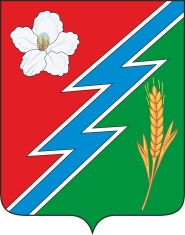 05.03.2021 г. № 26РОССИЙСКАЯ ФЕДЕРАЦИЯИРКУТСКАЯ ОБЛАСТЬОСИНСКИЙ МУНИЦИПАЛЬНЫЙ РАЙОНМАЙСКОЕ СЕЛЬСКОЕ ПОСЕЛЕНИЕ АДМИНИСТРАЦИЯПОСТАНОВЛЕНИЕОБ ОТМЕНЕ ПОСТАНОВЛЕНИЯ №1 от 11.01.2021г. «ОБ ОПРЕДЕЛЕНИИ МЕСТ ДЛЯ ОТБЫВАНИЯ НАКАЗАНИЙ НА 2021 ГОД»На основании Протеста прокуратуры Осинского района от 03.03.2021г. № 7-20Б – 2021/ Прдп10-21-120250033, руководствуясь Уставом муниципального образования « Майск»ПОСТАНОВЛЯЮ:    1. Отменить Постановление №1 от 11.01.2021г. «Об определении мест для отбывания наказаний на 2021 год».2. Настоящее Постановление опубликовать в «Вестнике» и разместить на официальном сайте муниципального образования «Майск» www. maisk-adm.ru.3. Контроль за исполнением настоящего постановления оставляю за собой.Глава  муниципального образования «Майск»   А.И. Серебренников09.03.2021г. № 28РОССИЙСКАЯ ФЕДЕРАЦИЯИРКУТСКАЯ ОБЛАСТЬОСИНСКИЙ МУНИЦИПАЛЬНЫЙ РАЙОНМАЙСКОЕ СЕЛЬСКОЕ ПОСЕЛЕНИЕАДМИНИСТРАЦИЯПОСТАНОВЛЕНИЕО МЕРАХ ПО ПРЕДУПРЕЖДЕНИЮ ПОЖАРОВ В ВЕСЕННЕ-ЛЕТНИЙ ПЕРИОД 2021 ГОДАВ целях предупреждения пожаров в весенне-летний период 2021 года на территории МО «Майск», руководствуясь пунктом 8 статьи 14 Федерального закона Российской Федерации № 131-ФЗ от 06 октября 2003 года. «Об общих принципах организации местного самоуправления в Российской Федерации», статьи 19 Федерального закона Российской Федерации от 21 декабря 1994 года №69-ФЗ «О пожарной безопасности», Постановлением администрации МО «Майск» от  01.04.2013 г. № 46, «Об обеспечении первичных мер пожарной безопасности в муниципальном образовании «Майск», руководствуясь статьями пунктом 3 части 1 статьи 32 Устава муниципального образования «Майск»ПОСТАНОВЛЯЮ:1. Утвердить план противопожарных мероприятий на территории муниципального образования «Майск» в весенне-летний период 2021 года приложение № 1 к настоящему постановлению.2. Руководителям учреждений, организаций и предприятий, расположенных на территории МО «Майск»:2.1. обеспечить повышенную готовность систем противопожарной защиты и первичных  средств тушения пожаров в соответствующих учреждениях, организациях и предприятиях;2.2. обеспечить  исполнение Плана мероприятий по ограничению и предупреждению природных пожаров, утвержденного Постановлением администрации МО «Майск» от  01.04.2013 г. № 46. 3. Настоящее постановление опубликовать в «Вестнике» и разместить на официальном сайте администрации муниципального образования «Майск» www. maisk-adm.ru.4. Настоящее постановление вступает в силу после официального опубликования (обнародования).5. Контроль за исполнением настоящего постановления оставляю за собой.Глава муниципального образования «Майск»Серебренников А.И.                                       Приложение № 1 к постановлению от                 09.03.2021 № 28План противопожарных мероприятий на территории муниципального образования «Майск» в весенне - летний период 2021г.12.03.2021г. №30РОССИЙСКАЯ ФЕДЕРАЦИЯИРКУТСКАЯ ОБЛАСТЬОСИНСКИЙ МУНИЦИПАЛЬНЫЙ РАЙОНМАЙСКОЕ СЕЛЬСКОЕ ПОСЕЛЕНИЕАДМИНИСТРАЦИЯПОСТАНОВЛЕНИЕО СОЗДАНИИ ЖИЛИЩНО-БЫТОВОЙ КОМИССИИ МУНИЦИПАЛЬНОГО ОБРАЗОВАНИЯ «МАЙСК» В НОВОМ СОСТАВЕВ целях приведения НПА поселения  в соответствие Жилищного кодекса Российской Федерации, статьи 14 Федерального закона от 06. 10. 2003 № 131-ФЗ «Об общих принципах организации местного самоуправления в Российской Федерации» руководствуясь пунктом 20 статьи 6 и пунктом 3 части 1 статьи 32 Устава муниципального образования «Майск»ПОСТАНОВЛЯЮ:1. Утвердить состав жилищно-бытовой комиссии  муниципального образования «Майск» приложение №1:Председатель комиссии: Серебренников А.И. - Глава МО «Майск». Заместитель председателя комиссии: Егорова А.А. – начальник общего отдела администрации МО «Майск».Секретарь комиссии: Юхнович А.М. – специалист 1 категории по работе с населением  администрации МО «Майск».Члены комиссии: Ногина Е.В. - ведущий специалист по земельным вопросам администрации МО «Майск».Копылов А.В.- депутат Думы МО «Майск».Самбурова Л.Р. – фельдшер Майского ФАП (по согласованию).2. Постановление №178 от 04.12.2017г.  «О создании жилищно-бытовой комиссии муниципального образования «Майск» считать утратившим силу.3. Настоящее постановление опубликовать  в Вестнике и разместить на сайте муниципального образования «Майск».4. Контроль за исполнением настоящего постановления оставляю за собой.Глава  муниципального образования «Майск» 				                  А.И.  Серебренников                                                                                                              Приложение №1 к постановлению от 12.03.2021г. №30Состав жилищно-бытовой  комиссии МО «Майск»Председатель комиссии: Серебренников А.И. - Глава МО «Майск». Заместитель председателя комиссии: Егорова А.А. – начальник общего отдела администрации МО «Майск».Секретарь комиссии: Юхнович А.М. – специалист 1 категории по работе с населением  администрации МО «Майск».Члены комиссии: Ногина Е.В. - ведущий специалист по земельным вопросам администрации МО «Майск».Копылов А.В.- депутат Думы МО «Майск».Самбурова Л.Р. – фельдшер Майского ФАП (по согласованию).                                       15.03.2021 г. №31 РОССИЙСКАЯ ФЕДЕРАЦИЯИРКУТСКАЯ ОБЛАСТЬОСИНСКИЙ МУНИЦИПАЛЬНЫЙ РАЙОНМАЙСКОЕ СЕЛЬСКОЕ ПОСЕЛЕНИЕ АДМИНИСТРАЦИЯПОСТАНОВЛЕНИЕОБ ОТМЕНЕ ПОСТАНОВЛЕНИЯ №46 от 03.04.2019г. «ОБ УТВЕРЖДЕНИИ ПОРЯДКА ОСУЩЕСТВЛЕНИЯ ПОЛНОМОЧИЙ ОРГАНАМИ АДМИНИСТРАЦИИ МО «МАЙСК» ПО ВНУТРЕННЕМУ ФИНАНСОВОМУ КОНТРОЛЮ И СТАНДАРТОВ ОСУЩЕСТВЛЕНИЯ ВНУТРЕННЕГО ФИНАНСОВОГО КОНТРОЛЯ»На основании Протеста прокуратуры Осинского района от 09.03.2021г. № 07-20А –21/ Прдп14-21-120250033, руководствуясь Уставом муниципального образования « Майск»ПОСТАНОВЛЯЮ:    1. Отменить Постановление №46 от 03.04.2021г. «Об утверждении порядка осуществления полномочий органами администрации МО «Майск» по внутреннему финансовому контролю и стандартов осуществления внутреннего финансового контроля».2. Настоящее Постановление опубликовать в «Вестнике» и разместить на официальном сайте муниципального образования «Майск» www. maisk-adm.ru.3. Контроль за исполнением настоящего постановления оставляю за собой.Глава  муниципального образования «Майск»   А.И. Серебренников15.03.2021 г. №32 РОССИЙСКАЯ ФЕДЕРАЦИЯИРКУТСКАЯ ОБЛАСТЬОСИНСКИЙ МУНИЦИПАЛЬНЫЙ РАЙОНМАЙСКОЕ СЕЛЬСКОЕ ПОСЕЛЕНИЕ АДМИНИСТРАЦИЯПОСТАНОВЛЕНИЕОБ ОТМЕНЕ ПОСТАНОВЛЕНИЯ № 15 ОТ 01.02.2021 Г.ОБ УТВЕРЖДЕНИИ ТАРИФА ЗА ДОСТАВКУ ТОПЛИВА ПЕЧНОГО БЫТОВОГО ( ДРОВ) ДЛЯ ОАО « АНГАРА-1» ДЛЯ ВСЕХ ГРУПП ПОТРЕБИТЕЛЕЙ МО « МАЙСК»На основании Представления  прокуратуры Осинского района от 12.03.2021 г. № 07-20А –21/ Прдп-20250033-38-21/-20250033 , руководствуясь Уставом муниципального образования « Майск»ПОСТАНОВЛЯЮ:1. Отменить Постановление № 15 от 01.02.2021 г. Об утверждении тарифа за доставку топлива печного бытового (дров) для ОАО « Ангара-1» для всех групп потребителей МО « Майск»2. Настоящее Постановление опубликовать в «Вестнике» и разместить на официальном сайте муниципального образования «Майск» www. maisk-adm.ru.3. Контроль за исполнением настоящего постановления оставляю за собой.Глава  муниципального образования «Майск»  А.И. Серебренников23.03.2021 г. №34 РОССИЙСКАЯ ФЕДЕРАЦИЯИРКУТСКАЯ ОБЛАСТЬОСИНСКИЙ МУНИЦИПАЛЬНЫЙ РАЙОНМАЙСКОЕ СЕЛЬСКОЕ ПОСЕЛЕНИЕ АДМИНИСТРАЦИЯПОСТАНОВЛЕНИЕОБ УТВЕРЖДЕНИИ ИНСТРУКЦИИ О ПОРЯДКЕ РАССМОТРЕНИЯ ОБРАЩЕНИЙ ГРАЖДАН, ПОСТУПИВШИХ В АДМИНИСТРАЦИЮ МУНИЦИПАЛЬНОГО ОБРАЗОВАНИЯ «МАЙСК»В соответствии с Федеральным законом от 02 мая 2006 г. № 59-ФЗ «О порядке рассмотрения обращений граждан Российской Федерации», руководствуясь Уставом муниципального образования «Майск»ПОСТАНОВЛЯЮ:1. Утвердить прилагаемую инструкцию о порядке рассмотрения обращений граждан, поступивших в администрацию муниципального образования «Майск».2. Признать утратившим силу административный регламент администрации муниципального образования «Майск» по предоставлению муниципальной услуги «Рассмотрение обращений граждан в МО «Майск»», утвержденный постановлением главы администрации № 62 от 23.04.2013 года. 3. Постановление опубликовать в «Вестнике» и разместить на официальном сайте администрации МО «Майск».4. Контроль над исполнением настоящего постановления оставляю за собой.Глава  муниципального образования «Майск»  А.И. Серебренников              Утверждено:постановлением №34 от 23.03.2021г. ИНСТРУКЦИЯ О ПОРЯДКЕ РАССМОТРЕНИЯ ОБРАЩЕНИЙ ГРАЖДАН, ПОСТУПИВШИХ В АДМИНИСТРАЦИЮ МУНИЦИПАЛЬНОГО ОБРАЗОВАНИЯ «МАЙСК»1. Общие положения1.1. Настоящая инструкция о порядке рассмотрения обращений граждан, поступивших в администрацию муниципального образования «Майск», (далее - Положение) разработано в целях повышения качества работы по рассмотрению обращений граждан, поступивших в администрацию муниципального образования «Майск», а также в целях совершенствования форм и методов работы с предложениями, заявлениями, жалобами граждан, повышения качества защиты их конституционных прав и законных интересов.1.2. Настоящая Инструкция определяет процедуру подачи и рассмотрения обращений граждан, поступивших в администрацию муниципального образования «Майск».1.3. Основные понятия, используемые в настоящем Положении:- обращение гражданина (далее - обращение) - направленные в  орган местного самоуправления или должностному лицу в письменной форме или в форме электронного документа предложение, заявление или жалоба, а также устное обращение гражданина в  орган местного самоуправления;- предложение - рекомендация гражданина по совершенствованию законов и иных нормативных правовых актов, деятельности органов местного самоуправления, развитию общественных отношений, улучшению социально-экономической и иных сфер деятельности государства и общества;- заявление - просьба гражданина о содействии в реализации его конституционных прав и свобод или конституционных прав и свобод других лиц, либо сообщение о нарушении законов и иных нормативных правовых актов, недостатках в работе  органов местного самоуправления и должностных лиц, либо критика деятельности указанных органов и должностных лиц;- жалоба - просьба гражданина о восстановлении или защите его нарушенных прав, свобод или законных интересов либо прав, свобод или законных интересов других лиц;- должностное лицо - лицо, постоянно, временно или по специальному полномочию осуществляющее функции представителя власти либо выполняющее организационно-распорядительные, административно-хозяйственные функции органе местного самоуправления.1.4. При рассмотрении обращения не допускается разглашение сведений, содержащихся в обращении, а также сведений, касающихся частной жизни гражданина, без его согласия.1.5. Информация о порядке рассмотрения обращений граждан предоставляется:- непосредственно в администрацию муниципального образования «Майск»- с использованием средств телефонной связи, каналов передачи данных и обработки информации, электронно-вычислительной техники;- на официальном сайте Администрации муниципального образования «Майск»- посредством размещения в информационно-телекоммуникационных сетях общего пользования (в том числе в информационно-телекоммуникационной сети «Интернет»), публикации в средствах массовой информации, издания информационных материалов.1.6. Обращения могут подаваться в администрацию муниципального образования «Майск» в устной, письменной и в электронной форме.Местонахождение администрации муниципального образования «Майск» :669214, Иркутская область, Осинский район, с. Майск ул. Трактовая, 7; контактный телефон 8(39539)93-7-23: адрес электронной почты: maisk2012@yandex.ruУстные обращения от граждан могут поступать: через публикации в газетах; при личном приёме; на сходах и собраниях граждан, по телефону и т.п., позволяющие непосредственно воспринимать суть обращения. Ответ на устные обращения граждан даётся сразу же в тех случаях, когда изложенные в них факты и обстоятельства очевидны и не требуют дополнительной проверки, личности обращающихся известны или установлены. Ответ на устные обращения даётся, как правило, в устной форме.При ответах на телефонные звонки специалисты администрации муниципального образования «Майск», подробно и в вежливой (корректной) форме информируют обратившихся граждан по интересующим их вопросам. Ответ должен начинаться с информации о наименовании органа, в который позвонил гражданин, фамилии, имени, отчества и должности работника, принявшего телефонный звонок.Если работник, принявший звонок, не имеет возможности ответить на поставленный вопрос, он должен сообщить гражданину телефонный номер, по которому можно получить необходимую информацию.В письменных обращениях гражданина  указывается наименование и адрес администрации  муниципального образования «Майск»  или должностного лица, которым они адресованы, изложение существа предложения, заявления, жалобы, фамилию, имя, отчество обращающихся, их адреса, дату и личную подпись. К письменным обращениям могут прилагаться копии документов, на которые делаются ссылки в обращении. В коллективных обращениях (более двух участников) указываются фамилии лиц, подписавших обращение, и фамилии, имена, отчества, адреса лиц, которым может быть направлен ответ на обращение.В случае если в письменном обращении не указаны фамилия гражданина, направившего обращение, или  почтовый адрес, по которому должен быть направлен ответ, ответ на обращение не дается. Если в указанном обращении содержатся сведения о подготавливаемом, совершаемом или совершенном противоправном деянии, а также о лице, его подготавливающем, совершающем или совершившем, обращение подлежит направлению в государственный орган в соответствии с его компетенцией.Должностное лицо дает письменный ответ  по существу поставленных в обращении вопросов. Обращение, поступившее в администрацию муниципального образования «Майск»  или должностному лицу в форме электронного документа, подлежит рассмотрению в порядке, установленном настоящим Положением. В обращении гражданин в обязательном порядке указывает свои фамилию, имя, отчество (последнее - при наличии), адрес электронной почты, если ответ должен быть направлен в форме электронного документа, уведомление о переадресации обращения, и почтовый адрес, если ответ должен быть направлен в письменной форме. Гражданин вправе приложить к такому обращению необходимые документы и материалы в электронной форме либо направить указанные документы и материалы или их копии в письменной форме.2. Прием и первичная обработка письменных обращений граждан2.1. Все письменные обращения граждан, в том числе в виде электронного документа, направленные на электронную почту, и материалы, связанные с их рассмотрением, поступают специалисту администрации муниципального образования «Майск», ответственному за работу по обращениям граждан (секретарю)2.2. При приеме и первичной обработке письменных обращений граждан производится проверка правильности адресования, наличия указанных в обращении вложений, к письму прикладывается конверт.2.3. Прием письменных обращений непосредственно от граждан производится в администрации муниципального образования «Майск».2.4. Обращения с пометкой «лично» не вскрываются и передаются адресату.2.5. Обращения и ответы о результатах рассмотрения обращений, поступившие по факсу, принимаются ответственным должностным лицом муниципального образования «Майск» (секретарем).2.6. Обращения, поступившие по электронной почте или через сайт администрации муниципального образования «Майск», принимаются ответственным должностным лицом администрации муниципального образования «Майск» (ведущим специалистом по кадровому и информационному обеспечению администрации).2.7. Письменное обращение гражданина в обязательном порядке должно содержать наименование администрации муниципального образования «Майск», либо фамилию, имя, отчество соответствующего должностного лица, либо должность соответствующего должностного лица, а также фамилию, имя, отчество (последнее – при наличии) заявителя, почтовый адрес, по которому должны быть направлены ответ или уведомление о переадресации обращения, изложение сути предложения, заявления или жалобы, личную подпись заявителя и дату. В случае необходимости к письменному обращению прилагаются документы (в подлинниках или копии).2.8. В случае, если в письменном обращении не указаны фамилия гражданина, направившего обращение, и почтовый адрес, по которому должен быть направлен ответ, ответ на обращение не дается.2.9. Поступившие обращения аннотируются. Аннотация должна быть четкой, краткой, отражать содержание всех вопросов, поставленных в обращении. Для повторного письма указывается номер и дата поступления предыдущего обращения.3.Регистрация поступивших обращений3.1. Ответственное должностное лицо администрации муниципального образования «Майск», осуществляет регистрацию обращений граждан (секретарь).3.2. При регистрации обращений:- письму присваивается регистрационный номер;- указываются фамилия (в именительном падеже), имя и отчество заявителя (либо его инициалы) и его адрес. Если письмо подписано двумя и более авторами, то регистрируются первые два или три, в том числе автор, в адрес которого просят направить ответ. Такое обращение считается коллективным. Коллективными являются также бесфамильные обращения, поступившие от имени коллектива организации, а также резолюции собраний и митингов;- отмечается тип доставки обращения (письмо, электронная почта, прямая связь). Если письмо переслано, то указывается, откуда оно поступило, проставляются дата и исходящий номер сопроводительного письма. Поручения о рассмотрении, в которых содержится просьба проинформировать о результатах, ставятся на особый контроль;- определяются и отмечаются  льготный состав авторов обращений (кроме коллективных);- письмо проверяется на повторность;Письменные обращения подлежат обязательной регистрации в течение трех дней с момента поступления в администрацию муниципального образования «Майск» или должностному лицу.3.3. На поступившие в администрацию муниципального образования «Майск», обращения проставляется регистрационный штамп  в правом нижнем углу первой страницы письма. В случае, если место, предназначенное для штампа, занято текстом письма, штамп может быть поставлен в ином месте, обеспечивающем его прочтение.3.4. Запросы граждан (физических лиц), информации о деятельности администрации муниципального образования «Майск», составленные в письменной или электронной форме, регистрируются и рассматриваются в соответствии с Федеральным законом от 09.02.2009 № 8-ФЗ «Об обеспечении доступа к информации о деятельности государственных органов и органов местного самоуправления».4. Направление обращений на рассмотрение4.1. Зарегистрированные и оформленные в установленном порядке обращения представляются Главе администрации муниципального образования «Майск». Затем обращения согласно резолюции направляются на исполнение специалистам. 4.2. Письменное обращение, содержащее вопросы, решение которых не входит в компетенцию администрации муниципального образования «Майск», или её должностных лиц направляется в течение семи дней со дня регистрации в соответствующий орган или соответствующему должностному лицу, в компетенцию которых входит решение поставленных в обращении вопросов, с уведомлением гражданина, направившего обращение, о переадресации обращения. Если обращение гражданина было направлено в администрацию муниципального образования «Майск», государственным органом или иным должностным лицом, уведомление о переадресации обращения также направляется в их адрес.4.3. Запрещается направлять жалобу на рассмотрение должностному лицу администрации муниципального образования «Майск», решение или действие (бездействие) которых обжалуется.4.4. В случае, если решение поставленных в письменном обращении вопросов относится к компетенции нескольких государственных органов, или должностных лиц, копии обращений в течение семи дней со дня регистрации направляются в соответствующие государственные органы, или соответствующим должностным лицам.4.5. В случае наличия в обращении гражданина только адреса электронной почты уведомление направляется по электронному адресу.5. Рассмотрение обращений5.1. Письменное обращение, поступившее в администрацию муниципального образования «Майск», или должностному лицу в соответствии с их компетенцией, рассматривается в течение 30 дней со дня его регистрации.Если установленный срок рассмотрения обращения истекает в выходной или праздничный день, последним днем рассмотрения считается следующий за ним рабочий день.5.2. Продление срока рассмотрения обращения производится в исключительных случаях, а также в случае направления запроса, предусмотренного частью 2 статьи 10 Федерального закона от 02 мая 2006 г. № 59-ФЗ «О порядке рассмотрения обращений граждан Российской Федерации. Срок рассмотрения обращения может быть продлен не более чем на 30 дней. О продлении срока (промежуточный ответ) в обязательном порядке уведомляется заявитель. Если контроль за рассмотрением обращения установлен вышестоящей организацией, то исполнитель обязан согласовать с ней продление срока рассмотрения обращения.5.3. Рассмотрение обращений граждан, содержащих вопросы защиты прав ребенка, предложения по предотвращению возможных аварий и иных чрезвычайных ситуаций производится безотлагательно.5.4. Контроль за сроками исполнения, а также централизованную подготовку ответа заявителю осуществляет исполнитель, указанный в резолюции первым либо в отношении которого сделаны особые отметки. Соисполнители не позднее семи дней до истечения срока исполнения обращения обязаны представить ответственному исполнителю все необходимые материалы для обобщения и подготовки ответа.5.5. Должностное лицо, которому поручено рассмотрение обращения:- обеспечивает полное, объективное, всестороннее и своевременное рассмотрение обращения, в случае необходимости – с участием гражданина, направившего обращение, запрашивает, в том числе в электронной форме, необходимые для рассмотрения обращения документы и материалы в других государственных органах, органах местного самоуправления и у иных должностных лиц, за исключением судов, органов дознания и органов предварительного следствия;- принимает меры, направленные на восстановление или защиту нарушенных прав, свобод и законных интересов гражданина;- дает письменный ответ по существу поставленных в обращении вопросов;- направляет ответ на обращение по факсу либо на адрес электронной почты (при необходимости) с подтверждением отправки ответа;- уведомляет гражданина о направлении его обращения на рассмотрение в другой государственный орган, органы местного самоуправления или иному должностному лицу в соответствии с их компетенцией.5.6. В случае если обращение, по мнению исполнителя, направлено не по принадлежности, он в двухдневный срок возвращает это обращение руководителю, давшему поручение, указывая при этом должностное лицо, которому, по его мнению, следует направить обращение.5.7. Обращение, в котором обжалуется судебное решение, в течение семи дней со дня регистрации возвращается гражданину, направившему обращение, с разъяснением порядка обжалования данного судебного решения.5.8. Администрация муниципального образования «Майск», или должностное лицо администрации муниципального образования «Майск», при получении письменного обращения, в котором содержатся нецензурные либо оскорбительные выражения, угрозы жизни, здоровью и имуществу должностного лица, а также членов его семьи, вправе оставить обращение без ответа по существу поставленных в нем вопросов и сообщить гражданину, направившему обращение, о недопустимости злоупотребления правом.5.9. Если текст письменного обращения не поддается прочтению, ответ на обращение не дается, и оно не подлежит направлению на рассмотрение, о чем в течение семи дней со дня регистрации обращения сообщается гражданину, направившему обращение, если его фамилия и почтовый адрес поддаются прочтению.5.10.В случае, если текст письменного обращения не позволяет определить суть предложения, заявления или жалобы, ответ на обращение не дается и оно не подлежит направлению на рассмотрение в государственный орган, орган местного самоуправления или должностному лицу в соответствии с их компетенцией, о чем в течение семи дней со дня регистрации обращения сообщается гражданину, направившему обращение.5.11. Если в письменном обращении гражданина содержится вопрос, на который ему многократно давались письменные ответы по существу в связи с ранее направляемыми обращениями, и при этом в обращении не приводятся новые доводы или обстоятельства, глава муниципального образования «Майск», вправе принять решение о безосновательности очередного обращения и прекращении переписки с гражданином по данному вопросу при условии, что указанное обращение и ранее направляемые обращения направлялись в администрацию муниципального образования «Майск», или одному и тому же должностному лицу администрации муниципального образования «Майск». О данном решении уведомляется гражданин, направивший обращение.5.12. В случае поступления в администрацию  муниципального образования «Майск» или должностному лицу письменного обращения, содержащего вопрос, ответ на который размещен на официальном сайте администрации муниципального образования «Майск»  в информационно-телекоммуникационной сети "Интернет", гражданину, направившему обращение, в течение семи дней со дня регистрации обращения сообщается электронный адрес официального сайта в информационно-телекоммуникационной сети "Интернет", на котором размещен ответ на вопрос, поставленный в обращении, при этом обращение, содержащее обжалование судебного решения, не возвращается.5.13. Если ответ по существу поставленного в обращении вопроса не может быть дан без разглашения сведений, составляющих государственную или иную охраняемую федеральным законом тайну, гражданину, направившему обращение, сообщается о невозможности дать ответ по существу поставленного в нем вопроса в связи с недопустимостью разглашения указанных сведений.5.14. Если в обращении содержатся сведения о подготавливаемом, совершаемом или совершенном противоправном деянии, а также лице, его подготавливающем, совершающем или совершившем, жалоба подлежит направлению в государственный орган в соответствии с его компетенцией.5.15. Если причины, по которым ответ по существу поставленных в обращении вопросов не мог быть дан, в последующем были устранены, гражданин вправе вновь направить обращение в администрацию муниципального образования «Майск», или соответствующему должностному лицу.5.16. На обращения, не являющиеся заявлениями, жалобами, не содержащие конкретных предложений или просьб (в том числе стандартные поздравления, соболезнования, письма, присланные для сведения и т.д.), ответы не даются.6. Требования к оформлению ответа на обращение6.1. Ответы на обращения граждан подписывают глава муниципального образования «Майск» и должностные лица в пределах своей компетенции.6.2. Ответы в вышестоящие органы об исполнении поручений о рассмотрении обращений граждан подписывает глава муниципального образования «Майск»,.Если поручение было адресовано конкретному должностному лицу администрации муниципального образования «Майск», ответ подписывается этим должностным лицом.6.3 Текст ответа должен излагаться четко, последовательно, кратко, исчерпывающе давать пояснения на все поставленные в письме вопросы. При подтверждении фактов, изложенных в обращении, в ответе следует указывать какие меры приняты по обращению гражданина.6.4. В ответе в федеральные и государственные органы субъектов РФ должно быть указано, что заявитель проинформирован о результатах рассмотрения его обращения. В ответах по коллективным обращениям указывается, кому именно из заявителей дан ответ.6.5. Приложенные к обращению подлинники документов, присланные заявителем, остаются в деле, если в письме не содержится просьба об их возврате.6.6. Подлинники обращений граждан в вышестоящую организацию  возвращаются только при наличии на них штампа «Подлежит возврату» или специальной отметки в сопроводительном письме.6.7. Если на обращение дается промежуточный ответ, то в тексте указывается срок окончательного разрешения вопроса.6.8. После регистрации ответа ответственное должностное лицо направляет ответ автору почтовым отправлением либо по электронной почте. Отправление ответов без регистрации  не допускается.Ответ на обращение направляется в форме электронного документа по адресу электронной почты, указанному в обращении, поступившем, администрацию муниципального образования «Майск» или должностному лицу в форме электронного документа, и в письменной форме по почтовому адресу, указанному в обращении, поступившем в администрацию муниципального образования «Майск» или должностному лицу в письменной форме. Кроме того, на поступившее в администрацию  муниципального образования «Майск» или должностному лицу обращение, содержащее предложение, заявление или жалобу, которые затрагивают интересы неопределенного круга лиц, в частности на обращение, в котором обжалуется судебное решение, вынесенное в отношении неопределенного круга лиц,  ответ, в том числе с разъяснением порядка обжалования судебного решения, может быть размещен на официальном сайте администрации местного самоуправления в информационно-телекоммуникационной сети "Интернет".6.9. Итоговое оформление дел для архивного хранения осуществляется в соответствии с требованиями Инструкции по делопроизводству в администрации муниципального образования «Майск».7. Контроль за рассмотрением обращений граждан7.1. На контроль ставятся обращения, в которых сообщается о конкретных нарушениях законных прав и интересов граждан, а также обращения по вопросам, имеющим большое общественное значение. Постановка обращений на контроль также производится в целях устранения недостатков в работе администрации муниципального образования «Майск», 7.2. Решение о постановке обращения на контроль принимает глава муниципального образования «Майск», 8. Предоставление справочной информации о ходе рассмотрения обращения8.1. В любое время с момента регистрации обращения заявитель имеет право знакомиться с документами и материалами, касающимися рассмотрения обращения, если это не затрагивает права, свободы и законные интересы других лиц и если в указанных документах и материалах не содержатся сведения, составляющие государственную или иную охраняемую федеральным законом тайну.8.2. Справки по рассмотрению обращений граждан предоставляются ответственным за работу по обращениям граждан при личном обращении или посредством справочного телефона.8.3. Справки предоставляются по следующим вопросам:- о получении обращения и направлении его на рассмотрение;- об отказе в рассмотрении обращения;- о продлении срока рассмотрения обращения;- о результатах рассмотрения обращения;8.4. Телефонные звонки от заявителей по вопросу рассмотрения обращений граждан принимаются ежедневно с 08.30 до 13.00 часов и с 14.00 до 16.45  часов, кроме выходных и праздничных дней9. Ответственность за нарушение настоящего Положения при подаче обращений граждан9.1. Нарушение порядка и срока направления письменного ответа на обращения граждан в администрацию муниципального образования «Майск», влечёт ответственность в соответствии с законодательством9.2. Решение, принятое по обращению, может быть обжаловано в вышестоящий орган (должностному лицу) в порядке подчиненности, а также в судебном порядке.23.03.2021 г. №35РОССИЙСКАЯ ФЕДЕРАЦИЯИРКУТСКАЯ ОБЛАСТЬОСИНСКИЙ МУНИЦИПАЛЬНЫЙ РАЙОНМАЙСКОЕ СЕЛЬСКОЕ ПОСЕЛЕНИЕАДМИНИСТРАЦИЯПОСТАНОВЛЕНИЕО СОЗДАНИИ ШТАБА ОПОВЕЩЕНИЯ И ПУНКТА СБОРА АДМИНИСТРАЦИИ МУНИЦИПАЛЬНОГО ОБРАЗОВАНИЯ«МАЙСК»В соответствии с требованиями Федеральных законов «Об обороне» от 31 мая 1996 года № 61 -ФЗ, «О мобилизационной подготовке и мобилизации в Российской Федерации» от 26 февраля 1997 года №31-Ф3, «О воинской обязанности и военной службе» от 28 марта 1998 года № 53-ФЗ. Указа Президента РФ «Об утверждении Положения о военно-транспортной обязанности» от 2 октября 1998 года №1175, в целях гарантированного выполнения мобилизационного задания по оповещению граждан, подлежащих призыву на военную службу по мобилизации, в любых условиях обстановки:ПОСТАНОВЛЯЮ:1.Создать на базе администрации муниципального образования «Майск» и прилегающей территории штаб оповещения и пункта сбора администрации муниципального образования «Майск» (далее ШО и ПСМО) Готовность к работе ШО и ПСМО обеспечить в течение двух часов с момента получения сигнала (распоряжения). 2.Оповещение граждан и поставщиков техники организовать путем вручения персональных повесток и частных нарядов через посыльных по месту жительства и месту работы, а также расклеиванием приказа военного комиссара «Об объявлении мобилизации».3. Группе розыска ШО и ПСМО обеспечить розыск граждан, уклоняющихся от призыва в ВС РФ по мобилизации, а также поддержание порядка на ШО и ПСМО.4. Начальнику отдела кадров и делопроизводства администрации муниципального образования Егоровой А.А ежемесячно уточнять персональный состав ШО и ПСМО.5. Контроль за выполнением настоящего постановления оставляю за собой.Глава  муниципального образования «Майск»  А.И. Серебренников           Приложение № 1 к постановлению № 35 от 23.03.2021 г.Списоклиц входящих в состав Штаба оповещения и пункта сбора администрации муниципального образования «Майск»29.03.2021 г. №36 РОССИЙСКАЯ ФЕДЕРАЦИЯИРКУТСКАЯ ОБЛАСТЬОСИНСКИЙ МУНИЦИПАЛЬНЫЙ РАЙОНМАЙСКОЕ СЕЛЬСКОЕ ПОСЕЛЕНИЕ АДМИНИСТРАЦИЯПОСТАНОВЛЕНИЕО ПРОВЕДЕНИИ НА ТЕРРИТОРИИ МО «МАЙСК» В 2021 ГОДУ ДНЕЙ ЗАЩИТЫ ОТ ЭКОЛОГИЧЕСКОЙ ОПАСНОСТИ В соответствии с распоряжением Губернатора Иркутской области от 27 марта 2012года №91-РП «О ежегодном проведении на территории Иркутской области Дней защиты от экологической опасности», статей 3 и 4 Правил благоустройства на территории муниципального образования «Майск», утвержденных Решением Думы муниципального образования «Майск» от 26 октября 2017года №220 (в ред. от 24  января 2019года), в рамках реализации мероприятий муниципальной программы «Формирование современной городской среды муниципального образования «Майск» на 2018- 2024 годы», утвержденной Постановлением администрации МО «Майск»  от 28 ноября 2017года №150, руководствуясь статьями 6, 32, 45 Устава муниципального образования «Майск».ПОСТАНОВЛЯЮ:1. Провести на территории муниципального образования «Майск» с 1 апреля по 23 сентября 2021 года Дни защиты от экологической опасности.2. Утвердить организационный комитет по подготовке и проведению на территории муниципального образования «Майск» «Дней защиты от экологической опасности в 2021 году». Приложение №1.3. Утвердить план мероприятий проведению на территории муниципального образования «Майск» «Дней защиты от экологической опасности в 2021 году». Приложение №2.4. Объявить на территории МО «Майск» с 01 апреля по 03 мая 2021 года месячник по санитарной очистке и благоустройству.5. Провести 16, 23 и 30 апреля субботники по санитарной очистке и благоустройству с. Майск и д. Абрамовка.6. Собственникам (правообладателям) зданий (помещений в них) и сооружений, руководителям предприятий, учреждений, домовладельцам, в период месячника обеспечить проведение благоустройства прилегающих территорий.7. Утвердить схему санитарной очистки территории МО «Майск» Приложение №3.8. Данное постановление опубликовать в «Вестнике» и разместить на сайте муниципального образования «Майск».9. Контроль за исполнением настоящего постановления оставляю за собой.Глава муниципального образования  «Майск» А.И.СеребренниковПриложение №1 к Постановлениюот 29.03.2021г. №36Состав оргкомитета по подготовке и проведению на территории муниципального образования «Майск» Дней защиты от экологической опасности в 2021 годуСеребренников А.И – председатель комиссии, глава МО «Майск».Егорова А.А. - зам. председателя комиссии, начальник общего отдела администрации МО «Майск»Юхнович А.М. -  секретарь комиссии, специалист администрации МО «Майск».Члены комиссии:  Ногина Е.В. – ведущий специалист по земельным вопросам администрации  МО «Майск», муниципальный инспектор по земельному контролю.Говорина Г.И. – заведующий по хозяйственной части МБОУ «Майская СОШ»Самбурова Л.Р. – фельдшер  Майского ФАП. Москвитина Т.И.– руководитель  структурного подразделения  «Абрамовская НШДС»,  депутат Думы МО «Майск».Ананьина Н.А. – староста д.АбрамовкаСавельева Н.П. – заведующая  МБДОУ «Майский детский сад».Пиперко И.А. – директор МБУК «Майский КДЦ».Москвитин А.С. – участковый уполномоченный полиции отдела полиции (дислокация п.Оса) МО МВД России «Боханский».Воронова М.С. – депутат Думы МО «Майск».Копылов А.В.  – депутат Думы МО «Майск».Приложение №2 к Постановлениюот 29.03.2021г. № 36ПЛАНмероприятий по проведению на территории МО «Майск» Дней защиты от экологической опасности в 2021 году Приложение №3  к Постановлению  от 29.03.2021 г. №36Схема санитарной очистки территории МО «Майск»29.03.2021г. № 37РОССИЙСКАЯ ФЕДЕРАЦИЯИРКУТСКАЯ ОБЛАСТЬОСИНСКИЙ МУНИЦИПАЛЬНЫЙ РАЙОНМАЙСКОЕ СЕЛЬСКОЕ ПОСЕЛЕНИЕАДМИНИСТРАЦИЯПОСТАНОВЛЕНИЕО ПЛАНЕ МЕРОПРИЯТИЙ ОРГКОМИТЕТА «ПОБЕДА», МУНИЦИПАЛЬНОГО ОБРАЗОВАНИЯ «МАЙСК» ПО ПОДГОТОВКЕ К ПРАЗДНОВАНИЮ 76-Й ГОДОВЩИНЫ ПОБЕДЫ В ВЕЛИКОЙ ОТЕЧЕСТВЕННОЙ ВОЙНЕ       1941-1945ГГ.В целях обеспечения на территории администрации муниципального образования «Майск» успешной подготовки и проведения мероприятий к празднованию 76-й годовщины Победы в Великой Отечественной войне 1941-1945 гг., руководствуясь статьей 32 Устава муниципального образования «Майск»ПОСТАНОВЛЯЮ: 1. Утвердить состав постоянно действующего оргкомитета «Победа» муниципального образования «Майск» (Приложение №1).2. Утвердить план мероприятий оргкомитета по подготовке и проведению празднования 76-й годовщины Победы в Великой Отечественной войне 1941-1945гг. (Приложение №2).3. Утвердить программу празднования Дня Победы 9 мая 2020г. на территории МО «Майск» (Приложение №3).4. Руководителям организаций, предприятий независимо от форм собственности: 4.1. Администрация ходатайствует о выделении благотворительных денежных средств на подготовку и проведение Дня Победы.4.2. Принять активное участие в праздновании Дня Победы.5. Контроль за исполнением настоящего постановления оставляю за собой.Глава муниципального образования «Майск»                                                    А.И.Серебренников                                       Приложение №1 к постановлению  от 29.03.2021г. № 37ОРГКОМИТЕТ «ПОБЕДА»по празднованию 76-й годовщины Победы в Великой Отечественной войне 1941-1945 гг.Серебренников А.И – председатель оргкомитета,  глава муниципального образования «Майск».Егорова А.А. –  зам. председателя оргкомитета,  начальник общего отдела администрации МО «Майск».Малеева Е.А. -  секретарь оргкомитета,  специалист 1 категории по спорту и молодежной политики администрации  МО «Майск».Члены оргкомитета:Брянцева Н.И. – начальник финансового отделаТельнов Ю.В. – заместитель председателя  Думы МО «Майск»Бутаков А.П. – председатель Совета ветерановНогина Е.В. – ведущий специалист по земельным вопросам Пиперко И.А. – директор МБУК «Майский КДЦ»Суфьянов Х.С.- заведующий по хозяйственной части МБУК «Майский КДЦ» Копылова Л.С. – заведующая Майской сельской библиотекойМосквитина Т.И. – руководитель структурного подразделения «Абрамовская НШДС», депутат Думы МО «Майск»Савельева Н.П. – заведующая  МБДОУ «Майский детский сад»Самбурова Л.Р. – фельдшер  Майского ФАП, депутат Думы МО «Майск»  Приложение №2  к постановлению  от 29.03.2021г.№ 37ПЛАН МЕРОПРИЯТИЙпо подготовке  празднования 76-й годовщины Победы в Великой Отечественной войне 1941-1945 гг.      Приложение №3                                                  к постановлению                                                   от 29.03.2021г. №37ПРОГРАММАпо празднованию 76-й годовщины Победы в Великой Отечественной войне 1941-1945 гг.   9 мая 2021года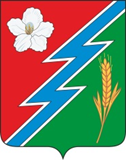 30.03.2021г. №137РОССИЙСКАЯ ФЕДЕРАЦИЯИРКУТСКАЯ ОБЛАСТЬОСИНСКИЙ МУНИЦИПАЛЬНЫЙ РАЙОНМАЙСКОЕ СЕЛЬСКОЕ ПОСЕЛЕНИЕДУМАРЕШЕНИЕО СОСТОЯНИИ ДОШКОЛЬНОГО ОБРАЗОВАНИЯ НА ТЕРРИТОРИИ МУНИЦИПАЛЬНОГО ОБРАЗОВАНИЯ «МАЙСКВ рамках  депутатских слушаний,  заведующая  МБДОУ «Майский детский сад» Савельева Н.П. ознакомила депутатов Думы МО «Майск» о состоянии дошкольного образования на территории МО «Майск».Руководствуясь статьями 24, 44 Устава муниципального образования «Майск», Дума муниципального образования «Майск»РЕШИЛА:1. Информацию заведующей МБДОУ «Майский детский сад» Савельевой Н.П. «О состоянии дошкольного образования на территории МО «Майск» принять к сведению. Приложение к данному Решению.2. Настоящее решение опубликовать в «Вестнике» и разместить на официальном сайте администрации МО «Майск» www. maisk-adm.ruГлава муниципального образования «Майск» А.И. СеребренниковПриложение № 1к Решению Думы МО «Майск»№ 137 от 30.03.2021 г.Информация о состоянии муниципального бюджетного дошкольного образовательного учреждения
«Майский детский сад» за 2020 годАналитическая частьI. Общие сведения об образовательной организацииМБДОУ «Майский детский сад» (далее-Детский сад) расположен на территории муниципального образования «Майск», куда входят деревня Абрамовка и местность Сельхозхимия. Здание Детского сада построено по типовому проекту. Проектная наполняемость на 65 мест. Общая площадь здания 550 кв.м, из них площадь помещений, используемых непосредственно для нужд образовательного процесса, 426,2 кв.м.Цель деятельности Детского сада – осуществление образовательной деятельности по реализации образовательных программ дошкольного образования.Предметом деятельности Детского сада является формирование общей культуры, развитие физических, интеллектуальных, нравственных, эстетических и личностных качеств, формирование предпосылок учебной деятельности, сохранение и укрепление здоровья воспитанников.Режим работы Детского садаРабочая неделя – пятидневная, с понедельника по пятницу. Длительность пребывания детей в группах – 9 часов. Режим работы групп – с 8:00 до 17:00.МБДОУ «Майский детский сад» платных услуг не осуществляет Территория детского сада озеленена насаждениями. На территории учреждения имеются различные виды деревьев и кустарников, клумбы, огород.Вблизи детского сада расположены: администрация МО «Майск», МБОУ «Майская СОШ», ФАП, сельская библиотека II. Система управления организацииМБДОУ «Майский детский сад» осуществляет свою деятельность в соответствии с Законом Российской Федерации «Об образовании», а так же следующими нормативно-правовыми и локальными документамЗаконом Российской Федерации от 10.07. 1992 № 3266-I«Об образовании»Санитарно-эпидемиологическими правилами и нормативами СанПиН 2.4.1.3049-13 «Санитарно-эпидемиологические требования к устройству, содержанию и организации режима работы в дошкольных организациях» от 15.05.2013;Уставом МБДОУ «Майскийи детский сад», а так же следующими нормативно-правовыми и локальными документами;Федеральным законом «Об основных гарантиях прав ребёнка Российской Федерации»;Конвенцией ООН о правах ребёнка.Управление Детским садом строится на принципах единоначалия и коллегиальности. Коллегиальными органами управления являются:  педагогический совет, общее собрание работников. Единоличным исполнительным органом является руководитель – заведующий.Органы управления, действующие в Детском садуСтруктура и система управления соответствуют специфике деятельности Детского сада.Уже стали традиционными в детском саду такие формы работы:- родительские собрания ежеквартально;- совместные досуговые мероприятия детей и родителей;- участие в сельских мероприятиях;III. Оценка образовательной деятельностиОбразовательная деятельность в Детском саду организована в соответствии с Федеральным законом от 29.12.2012 № 273-ФЗ «Об образовании в Российской Федерации», ФГОС дошкольного образования, СанПиН 2.4.1.3049-13 «Санитарно-эпидемиологические требования к устройству, содержанию и организации режима работы дошкольных образовательных организаций».Образовательная деятельность ведется на основании утвержденной основной образовательной программы дошкольного образования, которая составлена в соответствии с ФГОС дошкольного образования, с учетом примерной образовательной программы дошкольного образования, санитарно-эпидемиологическими правилами и нормативами, с учетом недельной нагрузки.Детский сад посещает 54 воспитанника возрасте от 1,6 до 8 лет.В Детском саду сформировано 3 разновозрастных групп общеразвивающей направленности.  Из них:Распределение воспитанников по возрастуПосещаемость организации Число дней работы организации за период с начала отчетного года 182 дняСреднегодовая численность воспитанников за период с начала отчетного года 45 человекЧисло случаев заболевания воспитанниковУровень развития детей анализируется по итогам педагогической диагностики. Формы проведения диагностики:− диагностические занятия (по каждому разделу программы);− диагностические срезы;− наблюдения, итоговые занятия.Здоровье сберегающая направленность воспитательно-образовательного процесса обеспечивает формирование физической культуры детей и определяет общую направленность процессов реализации и освоения Программы ДОУ. Одно из основных направлений физкультурно-оздоровительной работы нашего ДОУ - это создание оптимальных условий для целесообразной двигательной активности детей, формирование у них необходимых двигательных умений и навыков, а также воспитание положительного отношения и потребности к физическим упражнениям.Изучение состояния физического здоровья детей осуществляется, медицинской сестрой.Для занятий с детьми в зале имеется необходимое современное оборудование. В группах имеются спортивные уголки, не во всех группах имеется достаточное количество разнообразного спортивно-игрового оборудования. В реализации физкультурных занятий воспитатели реализуют индивидуальный подход к детям, следят за самочувствием каждого ребенка, стремятся пробудить у детей интерес к занятиям, используют игровые образы. В течение года систематически проводится в детском саду:- утренняя гимнастика в зале и на улице,- регламентированная образовательная деятельность,- активный отдых,- воздушные и солнечные ванны,- спортивные праздники, развлечения.Результаты диагностики уровня физического развития детей выявили положительную динамику их физического развития:Старшей медицинской сестрой ДОУ ведется учет и анализ общей заболеваемости воспитанников, анализ простудных заболеваний.МБДОУ медицинская сестра Самбурова Л.Р осуществляет лечебно-профилактическую помощь детям, даёт рекомендации родителям по укреплению здоровья детей и предупреждению вирусных, инфекционных заболеваний, проводит совместную работу с педагогическим коллективом по реабилитации детей в условиях детского садаПроводятся профилактические мероприятия :-осмотр детей во время утреннего приема;-антропометрические замеры-анализ заболеваемости 1 раз в месяц, в квартал, 1 раз в год;-ежемесячное подведение итогов посещаемости детей;-лечебно-профилактические мероприятия:- витаминотерапия,- полоскание горла водой,- в зимний период - витаминизация третьего блюда, кварцевание (холодный период);Ежегодно проводятся углубленные осмотры детей врачами-специалистами.Поэтому физкультурно-оздоровительное развитие дошкольника является важным направлением деятельности нашего детского сада. Для развития данного направления в ДОУ созданы следующие условия:Для успешной реализации оздоровительных задач в работе с детьми, в ДОУ установлены такие формы организации:- утренняя гимнастика;- физкультурные занятия в зале и на спортивной площадке;- физкультминутки;- гимнастика после сна;- полоскание полости рта;- спортивные игры, праздники, развлечения, дни здоровья;- индивидуальная работа с детьми.Решению оздоровительных задач способствуют следующие формы организации детей:-.двигательная разминка между занятиями;- двигательно-оздоровительные физкультурные минутки;- Прогулки;- Подвижные игры на свежем воздухе;- корригирующая гимнастика,- гимнастика пробуждения после дневного сна,- «Недели здоровья»,- самостоятельная двигательная деятельность детей.Вывод: В работе ДОУ большое внимание уделяется охране и укреплению здоровья детей. Следует продолжать работу по снижению заболеваемости детей и в следующем году, продолжить взаимодействие с семьями воспитанников по формированию у детей потребности здорового образа жизни.Воспитательная работаЧтобы выбрать стратегию воспитательной работы, в 2019 году проводился анализ состава семей воспитанников.Характеристика семей по составуХарактеристика семей по количеству детейВоспитательная работа строится с учетом индивидуальных особенностей детей, с использованием разнообразных форм и методов, в тесной взаимосвязи воспитателей,  родителей. Детям из неполных семей уделяется большее внимание в первые месяцы после зачисления в Детский сад.Вывод: Муниципальное бюджетное образовательное учреждение «Майский детский сад» функционирует в соответствии с нормативными документами в сфере образования Российской Федерации. Контингент воспитанников социально благополучный. Организация питания, обеспечение безопасности.Организация питанияВ МБДОУ организовано 4-х разовое питание на основе десятидневного меню, согласованное с ТО Роспотребнадзор. В меню представлены разнообразные блюда, исключены их повторы. При составлении меню соблюдаются требования нормативов калорийности питания. Постоянно проводится витаминизация третьего блюда. При поставке продуктов строго отслеживается наличие сертификатов качества. Контроль за организацией питания осуществляется заведующим МБДОУ  «Майский детский сад», старшей медицинской сестройВ ДОУ имеется вся необходимая документация по организации детского питания. На пищеблоке имеется бракеражный журнал, журнал здоровья. На каждый день пишется меню-раскладка.Средняя стоимость питания одного ребенка в день в 2020 году составила 95 рублей.Нормативный правовой акт, устанавливающий цены (тарифы) либо порядок их установленияПостановление Правительства Иркутской области № 281-пп от 18.04.2018года «О внесении изменения в приложение к постановлению Правительства Иркутской области от 20 марта 2014 года № 135-пп»Вывод: Дети в МБДОУ обеспечены полноценным сбалансированным питанием. Правильно организованное питание в значительной мере гарантирует нормальный рост и развитие детского организма и создает оптимальное условие для нервно-психического и умственного развития ребенка.-Организация питания проводится согласно СанПиН 2.4.1.3049-13 с учётом физиологических потребностей детей в калорийности и питательных веществах.Обеспечение безопасности образовательного учреждения.	Здание детского сада оборудовано современной пожарно-охранной сигнализацией, КТС Обеспечение условий безопасности в МБДОУ выполняется согласно локальным нормативно-правовым документам. Имеются планы эвакуации.
Территория по всему периметру ограждена деревянным забором.
Прогулочные площадки в удовлетворительном санитарном состоянии и содержании. Состояние хозяйственной площадки удовлетворительное; мусор из контейнера вывозится в соответствии с договором с администрацией МО «Майск»Имеется паспорт антитеррористической защищенности; - инструктажи  с сотрудниками по повышению антитеррористической безопасности. С детьми проводятся беседы, занятия по ОБЖ, развлечения    по соблюдению правил безопасности на дорогах. Проводится  вводный инструктаж с вновь прибывшими сотрудниками, противопожарный инструктаж и инструктаж по мерам электробезопасности. Ежедневно ответственными лицами осуществляется контроль с целью своевременного устранения причин, несущих угрозу жизни и здоровью воспитанников и работников.Вывод: В ДОУ соблюдаются правила по охране труда, и обеспечивается безопасность жизнедеятельности воспитанников и сотрудников.- Функционирование ДОУ осуществляется в соответствии с требованиями Роспотребнадзора и Госпожнадзора.IV. Оценка функционирования внутренней системы оценки качества образованияВ Детском саду утверждено положение о внутренней системе оценки качества образования. Мониторинг качества образовательной деятельности в 2019 году показал хорошую работу педагогического коллектива по всем показателям.Состояние здоровья и физического развития воспитанников удовлетворительные. 89 процентов детей успешно освоили образовательную программу дошкольного образования в своей возрастной группе. В течение года воспитанники Детского сада успешно участвовали в конкурсах и мероприятиях различного уровня.В период с 11.11.2020 по 18.12.2020 проводилось анкетирование 54 родителей, получены следующие результаты:− доля получателей услуг, положительно оценивающих доброжелательность и вежливость работников организации, – 85 %;− доля получателей услуг, удовлетворенных компетентностью работников организации, – 74%;− доля получателей услуг, удовлетворенных материально-техническим обеспечением организации, – 63%;− доля получателей услуг, которые готовы рекомендовать организацию родственникам и знакомым, – 93%.Анкетирование родителей показало высокую степень удовлетворенности качеством предоставляемых V. Оценка кадрового обеспеченияДетский сад укомплектован педагогами на 100 %  согласно штатному расписанию.Всего работают 17 человек. Заведующий дошкольным образовательным учреждением Савельева Наталья Павловна, имеет высшее педагогическое образование, стаж работы 23 года, административный стаж работы – 8 лет.Педагогический процесс в ДОУ  обеспечивают специалисты: 3 воспитателя: Савельева Анна Андреевна, Воробьёва Марина Михайловна, Тюрнева Надежда Анатольевна; Музыкальный руководитель: Суфьянова Марина  Валерьевна Кроме вышеизложенных форм повышения квалификации педагоги ДОУ имели возможность повышать свою квалификацию на проводимых в детском саду методических мероприятиях: семинарах, практикумах, педагогических советах, консультациях, открытых занятиях и т.д. Успешной реализации намеченных планов работы способствуют разнообразные методические формы работы с кадрами: - педсоветы, - теоретические и практические семинары,- деловые игры,- выставки,- смотры-конкурсы,Накопленный материал собирается и формируется в творческие папки.Работа с кадрами в 2020 году была направлена на повышение профессионализма, творческого потенциала педагогической культуры педагогов, оказание методической помощи педагогамДиаграмма с характеристиками кадрового состава Детского сада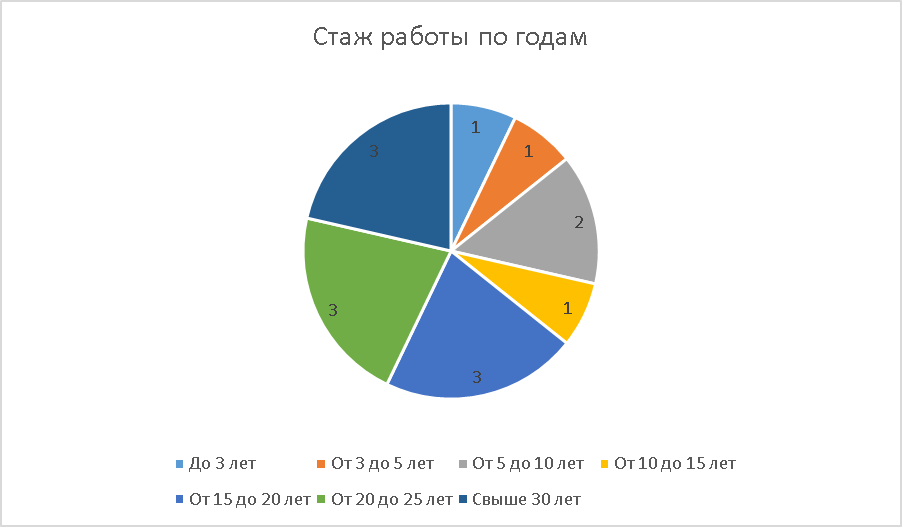 Вывод: ДОУ укомплектовано кадрами полностью. Педагоги детского сада постоянно повышают свой профессиональный уровень, посещают методические объединения, знакомятся с опытом работы своих коллег и других дошкольных учреждений, приобретают и изучают новинки периодической и методической литературы. Все это в комплексе дает хороший результат в организации педагогической деятельности и улучшении качества образования и воспитания дошкольников.VI. Оценка материально-технической базыВ дошкольном учреждении создана материально-техническая база для жизнеобеспечения и развития детей, ведется систематически работа по созданию предметно-развивающей среды. Здание детского сада светлое, летом 2013 года сделана  канализация, пробурена скважина, вода используется для технических нужд.В МБДОУ «Майский детский сад» спальные комнаты отделены друг от друга.В детском саду имеются:групповые помещения - 3кабинет заведующего - 1пищеблок - 1прачечная - 1медицинский кабинет -1процедурный-1 изолятор-1Все кабинеты оформлены. При создании предметно-развивающей среды воспитатели учитывают возрастные, индивидуальные особенности детей своей группы. Оборудованы групповые комнаты, включающие игровую, познавательную, обеденную зоны. Группы постепенно пополняются современным игровым оборудованием,  современными информационными  стендами. Предметная среда всех помещений оптимально насыщена, выдержана мера «необходимого и достаточного» для каждого вида деятельности, представляет собой «поисковое поле» для ребенка, стимулирующее процесс его развития и саморазвития, социализации и коррекции. В ДОУ не только уютно, красиво, удобно и комфортно детям, созданная развивающая среда открывает нашим воспитанникам весь спектр возможностей, направляет усилия детей на эффективное использование отдельных ее элементов.Организованная в ДОУ предметно-развивающая среда инициирует познавательную и творческую активность детей, предоставляет ребенку свободу выбора форм активности, обеспечивает содержание разных форм детской деятельности, безопасна и комфорта, соответствует интересам, потребностям и возможностям каждого ребенка, обеспечивает гармоничное отношение ребенка с окружающим миром.В этом учебном году пополнен фонд игрушек для воспитанников в группе .Вывод: В ДОУ предметно-пространственная среда способствует всестороннему развитию дошкольников.VII. Взаимодействие с родителями воспитанниковВзаимодействие с родителями коллектив ДОУ строит на принципе сотрудничества. При этом решаются приоритетные задачи:повышение педагогической культуры родителей;приобщение родителей к участию в жизни детского сада;изучение семьи и установление контактов с ее членами для согласования воспитательных воздействий на ребенка. Для решения этих задач используются различные формы работы:групповые родительские собрания, консультации;проведение совместных мероприятий для детей и родителей;анкетирование;наглядная информация;показ занятий для родителей;выставки совместных работ;посещение открытых мероприятий и участие в них;заключение договоров с родителями вновь поступивших детейВывод: в ДОУ создаются условия для максимального удовлетворения запросов родителей детей дошкольного возраста по их воспитанию и обучению. Родители получают информацию о целях и задачах учреждения, имеют возможность обсуждать различные вопросы пребывания ребенка в ДОУ участвовать в жизнедеятельности детского сада.VIII. Основные направления ближайшего развития ДОУДля успешной деятельности в условиях модернизации образования ДОУ должен реализовать следующие направления развития:Совершенствовать материально-техническую базу учреждения;Продолжить повышать уровень профессиональных знаний и умений педагогов;Усилить работу по сохранению здоровья участников воспитательно-образовательного процесса, продолжить внедрение здоровье сберегающих технологий;Формировать систему эффективного взаимодействия с семьями воспитанников.IX. Выводы по итогам года.Анализ деятельности детского сада за 2020г. учебный год выявил успешные показатели в деятельности МБДОУУчреждение функционирует в режиме развития.Хороший уровень освоения детьми основной образовательной программы дошкольного образованияВ МБДОУ «Майский детский сад» сложился перспективный, творческий коллектив педагогов, имеющих потенциал к профессиональному развитию.30.03.2021г. № 138РОССИЙСКАЯ ФЕДЕРАЦИЯИРКУТСКАЯ ОБЛАСТЬОСИНСКИЙ МУНИЦИПАЛЬНЫЙ РАЙОНМАЙСКОЕ СЕЛЬСКОЕ ПОСЕЛЕНИЕДУМАРЕШЕНИЕО СОСТОЯНИИ ЗДОРОВЬЯ И МЕДИЦИНСКОГО ОБСЛУЖИВАНИЯ НАСЕЛЕНИЯМУНИЦИПАЛЬНОГО ОБРАЗОВАНИЯ «МАЙСК»В рамках  депутатских слушаний, заведующая  Майским ФАП Самбурова Л.Р. ознакомила депутатов Думы МО «Майск», о состоянии здоровья и медицинского обслуживания населения МО «Майск».Руководствуясь статьями 24, 44  Устава муниципального образования «Майск» Дума муниципального образования «Майск»РЕШИЛА1.Информацию заведующей Майским ФАП Самбуровой Л.Р. «О состоянии здоровья и медицинского обслуживания населения МО «Майск» принять к сведению (приложение 1).2.Настоящее решение опубликовать в «Вестнике» и разместить на официальном сайте администрации МО «Майск» www. maisk-adm.ruГлава муниципального образования  «Майск» А.И.СеребренниковПриложение 1 к решению Думы МО «Майск»№ 138 от 30.03.2021г.Информацияо состоянии здоровья и медицинского обслуживания населения МО «Майск».В Майском  ФАПе  Медицинское обслуживание ведут: фельдшер  - Самбурова Людмила Рассуловна, стаж работы 37 лет 10 месяцев,  детское население фельдшер Алхансаева Валентина Станиславовна, стаж работы 12 лет.Майский ФАП обслуживает два населенных пункта: с. Майск и д. Абрамовка. Всего населения 1473 человек. Взрослых: 990 человек. Детей в возрасте от 0-14 лет – 426 человек. Детей до года – 27 человек.Подростков 15 - 17 лет – 57 человек. Пенсионеров –194 человека.Инвалидов – 74 человека.в т ч. 1 группы- 2 чел., 2 группы- 30 чел., 3 группы- 36 чел., детей инвалидов- 8 чел.Педиатрия. По МО «Майск» зарегистрировано 13 неблагополучных семей, в них детей - 33, детей-инвалидов - 7, состоящих на «Д» учете - 24 . Диспансеризации подлежало – 242 человек, из них прошли – 38 человек. На учете по сахарному диабету состоит - 39 человек.Бронхиальная астма – 6 человек.Хронический гепатит – 5 человек.По онкологии на учете состоит 8 человек, из них 3 человека было выявлено при мед. осмотре.У кардиолога состоит 22 человек – 7 человек выявлено при мед.осмотре.У психиатра и невролога состоят – 64 человекаПедикулезных больных выявлено 4 человека, с ними проводятся лечебные мероприятия с целью исчезновения данного заболевания.Фтизиатрия.В 2020г. подлежало флюорографическому осмотру 865 человек, осмотрено 203 чел. У фтизиатра состоит 12 человек.  Заболеваемость ИППП (инфекции, передаваемые половым путем) ВИЧ – инфекцияВИЧ инфицированных было 3. Состоит на «Д» учете 4  (по району 82). Акушерство-гинекология.Всего женщин 753 фертильного возраста 545. За 2020 год встали на учет по поводу беременности 48  из них с ранней явкой – 29 . Беременных состоящих на «Д» учете на 01.01.2020г. - 11 человек. Фельдшером ФАПа  проводится наблюдение на  месте.Родилось за 2020 год – 30 человек.Умерло за 2020 год – 19 человек.За 2020 год короновирусной инфекцией переболело 14 человек.30.03.2021г. №139РОССИЙСКАЯ ФЕДЕРАЦИЯИРКУТСКАЯ ОБЛАСТЬОСИНСКИЙ МУНИЦИПАЛЬНЫЙ РАЙОНМАЙСКОЕ СЕЛЬСКОЕ ПОСЕЛЕНИЕДУМАРЕШЕНИЕОБ УТВЕРЖДЕНИИ РЕЕСТРА МУНИЦИПАЛЬНОЙ СОБСТВЕННОСТИ МУНИЦИПАЛЬНОГО ОБРАЗОВАНИЯ «МАЙСК»На основании бухгалтерского учета, в соответствии статьи 50, 51 Федерального закона от 06.10.2003 № 131-ФЗ «Об общих принципах организации местного самоуправления в Российской Федерации»,  руководствуясь пунктом 3 часть 1 статьи 6, статьями 24, 44, 45 Устава муниципального образования «Майск», Дума муниципального образования «Майск» РЕШИЛА:1. Утвердить в новой редакции  Реестр муниципальной собственности муниципального образования «Майск» на 30.03.2021год, приложение №1 к настоящему решению.2. Решение Думы МО «Майск» от 01.11.2018 г. №14  считать утратившим силу.3. Настоящее решение опубликовать в «Вестнике» и разместить на официальном сайте администрации МО «Майск» www. maisk-adm.ru.4. Настоящее решение вступает в силу с момента опубликования.Глава муниципального образования «Майск»А.И.Серебренников30.03.2021г. № 140РОССИЙСКАЯ ФЕДЕРАЦИЯИРКУТСКАЯ ОБЛАСТЬОСИНСКИЙ МУНИЦИПАЛЬНЫЙ РАЙОНМАЙСКОЕ СЕЛЬСКОЕ ПОСЕЛЕНИЕДУМАРЕШЕНИЕОТЧЕТ ОБ ИСПОЛНЕНИИ ДОРОЖНОГО ФОНДАЗА 2020 ГОДНа основании  пункта 1 статьи 185  Бюджетного кодекса РФ,  пункта 1. части 1 статьи 14,  пункта 2 части 10 статьи 35, статьи 52 Федерального закона от 06 октября 2003 года. №131-ФЗ  "Об общих принципах организации местного самоуправления в Российской Федерации», статьи 15 Положения «О бюджетном процессе МО «Майск», утвержденного решением Думы МО «Майск» от 21 июля 2016 года № 152 (в редакции Решения Думы МО «Майск» № 21 от 27 декабря 2018 года) , во исполнение Решения Думы МО «Майск» от 28 января 2013 года № 131 «Об использовании автомобильных дорог и осуществлении дорожной деятельности на территории муниципального образования «Майск», Решения Думы МО «Майск» от 26 сентября 2013 года №5 «О создании муниципального дорожного фонда муниципального образования «Майск», муниципальной программы «Развитие дорожного хозяйства муниципального образования «Майск» на 2018-2023 годы», утвержденной постановлением администрации МО «Майск» от 26 декабря 2018 года №138, руководствуясь пунктом 1 части 1 статьи 6, пунктом 2 части 1 статьи 31 статьями 24, 44 и 58, Устава МО «Майск», Дума  муниципального образования «Майск» РЕШИЛА:1. Утвердить основные параметры исполнения дорожного фонда муниципального образования «Майск» за 2020 год:1.1. общий объем доходов дорожного фонда муниципального образования «Майск» в объеме – 3969,06 тыс. руб., переходящий остаток на 01.01.2020 года – 1963,51 тыс.руб.в том числе:доходы от уплаты акцизов на горюче-смазочные материалы – 2005,55 тыс.руб. 1.2. расходы дорожного фонда в объеме 487,055 тыс. руб.1.3. переходящий остаток на 01.01.2021 года – 3482,00 тыс. руб.2. Утвердить отчет исполнения дорожного фонда муниципального образования «Майск» за 2020 год по статьям доходов (приложение №1), и статьям расходов (приложение №2) к настоящему Решению.3. Настоящее решение опубликовать в «Вестнике» и разместить на официальном сайте администрации МО «Майск» www.maisk-adm.ru.4. Настоящее Решение вступает в силу со дня его официального опубликования. Глава муниципального образования «Майск»А.И.СеребренниковПояснительная запискак отчету об исполнении дорожного фонда МО «Майск» за 2020 год.2.1. общий объем доходов дорожного фонда муниципального образования «Майск» в объеме – 3969,06 тыс. руб., в том числе:переходящий остаток на 01.01.2020 года – 1963,51 тыс.руб.доходы от уплаты акцизов на горюче-смазочные материалы – 2005,55 тыс.руб. в том числе:от уплаты акцизов на дизельное топливо – 925,03 тыс. руб., от уплаты акцизов на моторные масла для дизельных и карбюраторных двигателей –6,616 тыс. руб., от уплаты акцизов на автомобильный бензин – 1244,43 тыс. руб. от уплаты акцизов на прямогонный бензин – (- 170,53 тыс. руб.)2. расходы из дорожного фонда за 2020 год  составили 487,055 тыс. руб.переходящий остаток на 01.01.2021 года – 3482,00 тыс. руб.При исполнении бюджета муниципального образования «Майск» в 2020 году за счет средств дорожного фонда были профинансированы следующие мероприятия:1. по МЦП «Повышение безопасности дорожного движения на территории муниципального образования «Майск» на 2013-2018 годы» в объеме 487,05 тыс.руб.  в том числе:Уличное освещение 92,715 рублей Предоставление в пользование для уличного освещения – 60,918 тысяч рублей (Филиал ОАО «ИЭСК» «Восточные электрические сети»)Приобретение помпы 17,170 тыс.рублейприобретение ламп ДРЛ 99,840 тысяч рублей (ООО «Вектор Восток»)проведение кадастровых работ 7,800 тыс.рублей2. по МЦП «Развитие дорожного хозяйства муниципального образования «Майск» на 2015-2020 гг.» утвержденной Решением Думы МО «Майск» от 29.01.2015г. № 83 в объеме 111,263тыс. рублей, в том числе:Содержание и ремонт улично-дорожной сети (ямочный ремонт, грейдирование, очистка проезжей части от снега) (работа МТЗ-82 с навесным грейфером, прицепным грейдером, навесной лопатой)  всего 111,263 руб. в том числе:Ремонт грейдера 15,000 тыс. рублейгорюче-смазочные материалы – 26,498 тысяч рублей (АО «Ирутскнефтепродукт»),запасные части – 84,765 тысяч рублей (ИП Селецкий Е.В.)Начальник финансового отдела  администрации МО «Майск» Н.И.БрянцеваПриложение № 1 к Решению Думы МО "Майск" от 30.03.2021г. № 140Приложение № 2 к Решению Думы МО "Майск"от 30.03.2021г. №14030.03.2021г. №141РОССИЙСКАЯ ФЕДЕРАЦИЯИРКУТСКАЯ ОБЛАСТЬОСИНСКИЙ МУНИЦИПАЛЬНЫЙ РАЙОНМАЙСКОЕ СЕЛЬСКОЕ ПОСЕЛЕНИЕДУМАРЕШЕНИЕОТЧЕТ О РАБОТЕ МУНИЦИПАЛЬНОГО ЗЕМЕЛЬНОГО КОНТРОЛЯ И СОСТОЯНИИ ИСПОЛЬЗОВАНИЯ ЗЕМЕЛЬНОГО ФОНДА МО «МАЙСК»В соответствии статьи 72 Земельного кодекса Российской Федерации от 25.10.2001 №136-ФЗ (ред. 08.03.2015),  пункта 20 части 1 статьи 14 Федерального закона от 6 октября 2003 года №131-ФЗ «Об общих принципах организации местного самоуправления в Российской Федерации», Положения «О порядке осуществления муниципального земельного контроля за использованием земель на территории муниципального образования «Майск», утвержденного решением Думы МО «Майск» от 28.01.2013г. №128, заслушав информацию ведущего специалиста по земельным вопросам, инспектора муниципального земельного контроля администрации МО «Майск», руководствуясь статьями 24, 44 Устава муниципального образования «Майск» Дума муниципального образования «Майск»РЕШИЛА:1. Отчет ведущего специалиста по земельным вопросам, инспектора муниципального земельного контроля администрации МО «Майск» Ногиной Е.В. принять к сведению.2. Рекомендовать администрации МО «Майск» усилить работу по муниципальному земельному контролю за использованием земельного фонда.3. Настоящее решение опубликовать в «Вестнике» и разместить на официальном сайте  администрации муниципального образования «Майск» www.maisk-adm.ru. Глава муниципального образования «Майск»Серебренников А.И.Приложение №1к решению Думы МО «Майск»от 30 марта 2021г. № 141ОтчетО работе муниципального земельного  контроля и состоянии земельного фонда муниципального образования «Майск»Муниципальный земельный контроль за использованием земель на территории муниципального образования «Майск» осуществляется в соответствии с порядком, утвержденном Решением Думы МО «Майск» от 28.01.2013г. №128.Непосредственную деятельность по осуществлению муниципального контроля за использованием  земель на территории муниципального образования «Майск» выполняет муниципальный инспектор Ногина Е.В. –  ведущий специалист по земельным вопросам, уполномоченный распоряжением Главы муниципального образования «Майск».В своей деятельности муниципальный инспектор руководствуется Конституцией Российской Федерации, Земельным кодексом Российской Федерации.Общая площадь земельных участков, находящихся в долевой собственности граждан - 484 пайщика- 3361га из них 369 по 7,2= 2656.8га,115 по 3,6=414га. Определились 263 пайщика из них 204 по 7,2=1468,8га                                                                                                                                                                                                                                                                                                                                                                                                                                                                                                                                                                                                                                                                                                                                                                                                                                                                                                                                                                                                                                                                                                                                                                                                                                                                                                                                                                                                                                                                                                                                                                                                                                                                                                                                                                                                                                                                                                                                                                                                                                                                                                                                                                                                                                                                                                                                                                                                                                                                                                                                                                                                                                                                                                                                                                                                                                                                                                                                                                                                                                                                                                                                                                                                                                                                                                                                                                                                                                                                               59  по 3,6 = 212,4га, итого определились на площади 1681,2 га. Признаны невостребованными 221 пайщик на площади 1389,6 га, из них 165 по 7,2=1188га, 56 по 3,6=201,6га, через суды прошло 181 пайщик на площади 1166,4 га по решению судов 136 пайщиков по 7,2 га 979,2 га и 31 пайщик по 3,6 га 111,6 га, итого 167  пайщик на площади 1090,8 га оформлено через Россреестр 860 га осталось по не востребованным паям 40 человек 24 пайщика по 7,2 га и 16 пайщиков по 3,6 га. - проведена работа по оформлению в муниципальную собственность невостребованных земельных долей. За 2014-2018гг. Осинский районный  суд удовлетворил 18 исков администрации МО «Майск» о признании права муниципальной собственности на 221невостребованную долю.За 2015-2019 год муниципалитет провел кадастровые работы и оформил в муниципальную собственность МО «Майск» 1436 га невостребованной пашни. Оформленная пашня предложена работающим на ней сельхозтоваропроизводителям в аренду на 49 лет или выкуп с рассрочкой платежа до 5 лет по муниципальной программе «Развитие и поддержка малого и среднего предпринимательства в МО «Майск» на период 2013-2017гг», утвержденной Решением Думы МО «Майск» от 23.04.2013г. №146.В результате в 2016 году заключено 9 договоров на 1103 га, в том числе 7 договоров продажи (906,5га) по цене 15% кадастровой стоимости с рассрочкой платежа на 5 лет и 2 договора аренды (196,5 га) на 49 лет, В 2018 году заключен 1 договор купли-продажи на 30 га (поле «Гришкина»). В 2019 году заключено 2 договора купли продажи на 132га (Сибирский луг 121,2 га, За гаражом 10,8га), 3 договора аренды на 254,01 га (Поле «Веселая» 47,01 га, «Палати» 62га, «Большое поле» 145га). Ежегодный дополнительный объем доходов местного бюджета от аренды пашни и земельного налога составит 102 тыс. руб., от продажи пашни в течение 5 лет по 700 тыс. руб.В 2014 году муниципалитетом проведена работа по формированию и оформлению в муниципальную собственность 167 земельных участков под комплексное малоэтажное жилищное строительство в новом микрорайоне с. Майск «Над Сельхозхимией» общая площадь участков - 33,2 га. По состоянию на 01.01.2021 года администрацией МО «Майск» заключено с застройщиками 238 договоров аренды земельных участков. Из них уже 13% (+6 договоров купли-продажи) (+1,7% по сравнению с прошлым годом) земельных участков переданы в собственность за плату.Всего за 2012 – 2020гг. сформировано 350 земельных участков под ИЖС, из них выделено 305, общей площадью 45,7 га. В соответствии с пунктом 5 Порядка ведения регистра жилых домов, строящихся на территории МО «Майск», утвержденного Решением Думы МО «Майск» от 19.12.2013г. №18. ведется электронный реестр хода строительства на выделенных земельных участках».  В 2018 году проведены работы по постановке границ населенных пунктов на кадастровый учет (объем субсидии по Соглашению со Службой архитектуры Иркутской области 58 тыс. руб.).В 2020 году на  территории МО «Майск» сельскохозяйственным производством занимались  КФХ и ЛПХ Поселения: (Асалханова Т.Л., Вергун Вадим.Г., Вергун Влад.Г., Металлов Б.В., Москвитина Н.В., Савельев А.В., Суфьянов Р.Х., Суфьянов Ш.Х., Ногин А.А., Ногин Г.А., Москвитин В.Ю., Марчуков А.Н., Юхнович Н.М., Ананьин В.И.) - уборочная площадь зерновых  783 га -400га к прошлому году. - намолот  зерна  1070тн. -1330тн.  - урожайность 13,7 цн. с га.Муниципальный земельный контроль в области обращения с ТБО осуществляется. Ежегодно всем домовладельцам выдаются предписания по уборке прилегающей территории.Постановлением №50 от 22.06.2020 администрацией МО «Майск» был утвержден план мероприятий по выявлению и уничтожению очагов произрастания дикорастущей конопли на территории МО «Майск» на 2020 год. Согласно утвержденного плана - графика рабочей группой были проведены первичные рейдовые мероприятия по выявлению мест произрастания дикорастущей конопли. В ходе проверки были выявлены очаги  дикорастущей конопли  местность Тюрневка, в с. Майск по ул. Гаражная,  в районе свалки, на ул. Майская (около реки),  трактором администрации проведены работы по уничтожению конопли. Также были выявлены  факты произрастания  конопли на прилегающей территории у домовладений, всем были выписаны предписания по уничтожению, которые были исполнены. В 2020 году плановые и внеплановые проверки  в отношении субъектов малого и среднего предпринимательства не проводились, на основании федерального закона «О защите прав юридических лиц и индивидуальных предпринимателей при осуществлении государственного контроля (надзора) и муниципального контроля», согласно которому, плановые проверки в отношении субъектов малого предпринимательства не проводятся с 1 января 2019 года по 31 декабря 2020 года. Ведущий специалист по земельным вопросам                                                                         Е.В. Ногина30.03.2021г. № 142РОССИЙСКАЯ ФЕДЕРАЦИЯИРКУТСКАЯ ОБЛАСТЬОСИНСКИЙ МУНИЦИПАЛЬНЫЙ РАЙОНМАЙСКОЕ СЕЛЬСКОЕ ПОСЕЛЕНИЕДУМАРЕШЕНИЕО ХОДЕ РЕАЛИЗАЦИИ МУНИЦИПАЛЬНОЙ ПРОГРАММЫ «РАЗВИТИЕ КУЛЬТУРЫ В МУНИЦИПАЛЬНОМ ОБРАЗОВАНИИ «МАЙСК» НА 2018-2023ГГ.»Заслушав отчет муниципального бюджетного учреждения культуры «Майский культурно - досуговый центр» за  2020 год о ходе реализации муниципальной программы «Развитие культуры в муниципальном образовании "Майск" на 2018-2023гг», утвержденной постановлением администрации МО «Майск» от 26 декабря 2018 года №137 (в редакции от 27 июля 2019 года  №74, от 20 ноября 2019 года №120), руководствуясь статьями 24, 44 Устава муниципального  образования «Майск», Дума муниципального образования «Майск»РЕШИЛА:1. Отчет муниципального бюджетного учреждения культуры «Майский культурно - досуговый центр» за 2020 год о ходе реализации муниципальной программы «Развитие культуры в муниципальном образовании «Майск» на 2018-2023гг» принять к сведению приложение №1.2. Настоящее решение опубликовать в «Вестнике» и разместить на официальном сайте администрации МО «Майск» www. maisk-adm.ru3. Настоящее решение вступает в силу со дня его официального опубликования.Глава муниципального образования «Майск»А.И.СеребренниковПриложение №1к решению Думы МО «Майск»от 30.03.2021 г. № 142Отчетмуниципального бюджетного учреждения культуры «Майский культурно - досуговый центр» за  2020 год о ходе реализации муниципальной программы «Развитие культуры в муниципальном образовании «Майск» на 2018-2023гг»Исполнение полномочий по обеспечению жителей поселения услугами организаций культуры и библиотечного обслуживания проводится в рамках муниципальной программы «Развитие культуры в муниципальном образовании «Майск» на 2018-2023 гг», утвержденной постановлением администрации МО «Майск» от 26.12.2018г. №137 (в редакции от 27.07.2019г. №74, от 20.11.2019г. №120) и доведенного муниципального задания на 2020год.1. Реализация муниципального задания.Полное наименование: Муниципальное бюджетное учреждение культуры «Майский культурно-досуговый центр».Сокращенное наименование: МБУК «Майский КДЦ».Юридический адрес: 669214, Иркутская область, Осинский район, с. Майск, ул.Трактовая, 5. Директор: Пиперко Ирина Алексеевна.МБУК «Майский КДЦ» состоит из структурных подразделений:- Майский сельский клуб (Майский СДК);- Абрамовский сельский клуб (Абрамовский СК);- Майская сельская библиотека.Учреждение является юридическим лицом. Имеет самостоятельную смету, расчетный и иные счета, печать. Может выступать истцом и ответчиком в суде. Учредитель учреждения: Вышестоящим ведомственным органом и главным распорядителем бюджетных средств учреждения является администрация муниципального образования «Майск».Цели и задачи:- Приобщение населения к ценностям культуры; - Развития творческого потенциала населения; - Привлечение населения к активному участию во всех формах организации культурной жизни поселения; - Развитие самодеятельного художественного творчества; - Воспитание творческой активности молодежи; - Работа по профилактике здорового образа жизни, борьбе с вредными привычками и употреблением наркотиков; - Патриотическое воспитание, организация досуговых, образовательных и игровых программ для детей школьного возраста; - Работа по профилактике терроризма, экстремизма и укреплению толерантности; - Работа по улучшению качества оказываемых услуг населению.Зона обслуживания: населенный пункт МО «Майск» (с. Майск, д.Абрамовка). За 2020 год МБУК «Майский КДЦ» было проведено 119 мероприятий, на которых побывало 1376 человек.Вся работа МБУК «Майский КДЦ» строится на основании: - Устава;  - Муниципального задания; - Показателей эффективности деятельности учреждений («дорожная карта»);- Перспективных планов работы.Штат работников МБУК «Майский КДЦ»На 31 декабря 2020г. МБУК «Майский КДЦ» кадровый состав составил 11 штатных работников, из них стаж работы в учреждениях культуры:- до 5 лет – 3 человека;- от 5 до 10 лет – 3 человека;- свыше 10 лет – 5 человек;Из числа штатных работников высшее образование имеют 3 человека (из них высшее специальное – 1 человек), среднее профессиональное – 7 человек(из них профильное  – 6 человек).Социальные партнеры: в своей деятельности МБУК «Майский КДЦ» тесно сотрудничает со следующими организациями:- Администрация МО «Майск»;- МБОУ «Майская СОШ»;- МБДОУ «Майский детский сад»;-  Редакция районной газеты «Знамя труда»;Клубные формированияВ 2020г. в МБУК «Майский КДЦ» активно вели свою деятельность 16 клубных формирований:1. Ансамбль «Бабоньки», рук.Каморникова Н.А.2. Народный вокальный ансамбль «Багульник», рук. Тельнова А.Н.3. Народный эстрадный ансамбль «Майское эхо» рук. Подымахин В.В.4. Хор младших классов «Мелодии детства» рук. Тельнова А.Н.5. Вокальная группа «Подружки» рук. Тельнова А.Н.6. Вокальное сольное исполнительство, рук. Тельнова А.Н.7. Фольклорная группа «Калинка» рук. Суфьянова М.В.8. Индивидуальный вокал, рук. Подымахина Н.В.9. Вокальная группа «Камертон», рук. Макеева Г.П.10. Хореографический коллектив «Конфетти» мл.гр, рук. Наумова Е.В.11..Хореографический коллектив «Конфетти»,ст.гр., рук. Наумова Е.В.12.Ансамбль маршевых барабанщиц «Катюша», рук. Хороших С.Н.13.Вкальная группа «Гармония», рук. Макеева Г.П..14.Ансамбль народных инструментов «Росинка», рук. Подымахин В.В.15.Театральный кружок «Маски», рук. Макеева Г.П.16.Декоративно-прикладной кружок «Клуб Самоделкина», рук . Макеева Г.П.Формы, методы и направления работы с различными возрастными и социальными группами населения.Формы работы: - концерты; - конкурсы-фестивали; - индивидуальные и групповые занятия; - творческие презентации; - интеллектуальные и творческие игры; - викторины. Направления работы: - художественно – эстетическое;- патриотическое воспитание;- нравственно - эстетическое воспитание;- декоративно - прикладное творчество;- просветительская деятельность;- культурно- досуговая деятельность;- работа по формированию здорового образа жизни населения;- антикоррупционная деятельность; - сохранение народных культурно- художественных традиций и обрядов;- знаменательные даты, календарные праздники; - работа с социально – незащищенными слоями населения (ветеранами, инвалидами, малообеспеченными и т.д);- работа с молодежью;- работа с семьей;- работа с детьми и подросткамиКультурно-досуговая деятельность МБУК «Майский КДЦ»Деятельность МБУК «Майский культурно - досуговый центр» планируется, ведется журнал учета мероприятий, в котором отражаются мероприятия по реализации целевых программ.Согласно муниципальному заданию МБУК «Майский КДЦ» на 2020 год, были проведены следующие  мероприятия:- культурно-массовые мероприятия: 95, из них:- платные мероприятия: 23- бесплатные мероприятия:73, из них:Детских: 34Для молодёжи: 33Для взрослых: 6- число участников на мероприятиях: 1376- число посещений на платных мероприятиях: 342- число посещений на бесплатных мероприятиях: 1034- число детей до 14 лет в клубных формированиях: 96Итого всего посещений: 1376Показатели работы Майской КДЦ в сравнении с 2019г.Методическая работаПрограмма «Клуб Самоделкина» (7-15лет), срок реализации 1 год;Программа театрального кружка «Маски» (6-11 лет), срок реализации 1 год;Программа «Современный танец» (7-15 лет), срок реализации 1 год;Программа «Страна мастеров» (7-15лет), срок реализации 1 год;Программа «Росинка», ансамбль народных инструментов (10-15 лет), срок реализации 3 года;Программа «Майское эхо», народная эстрадная группа (25-54 года), срок реализации 3 года.  Программа хореографического ансамбля «Конфетти» (7-11 лет), срок реализации 3 года. Программа хореографического ансамбля «Конфетти» (12-17 лет), срок реализации 3 года. Программа фольклорной группы «Калинка», срок реализации 1 год.Программа вокальной группы «Камертон», срок реализации 3 года.Программа вокальной группы «Гармония», срок реализации 1 годКурсы повышения квалификации- Пиперко Ирина Алексеевна: 1. Окружной семинар «Организация в развитии платных услуг в муниципальных культурно-досуговых учреждениях Усть-Ордынского Бурятского округа»- Макеева Галина Петровна: 1.Семинар-практикум «Народные игры как вид народного творчества. Методика проведения народной игры», 8ч.2.Теория и методика преподавания «Музыки» в условиях реализации ФГОС, 108ч.-Наумова Евгения Викторовна: 1. Сертификат участия в семинаре «Медиа технологии в деятельности образовательных организаций, 8ч.2. Курсы повышения квалификации  «Хореографические  стили и направления в практических уроках и танцевальных комбинациях а также методическое обеспечение образовательного процесса в хореографическом коллективе,72ч.- Суфьяова Марина Валерьевна: 1.семинар-практикум «Народные игры как вид народного творчества. Методика проведения народной игры», 8ч.Конкурсные мероприятияВ 2020г. МБУК «Майский КДЦ» принял активное участие в 20конкурсных мероприятиях, из них 16 результативных:- Районный фестиваль детского и юношеского творчества «Весна Победы», 5 результатов-.Районный фестиваль детского и юношеского творчества  «Язык - душа народа», с.Оса, 2 результат- XI областной фестиваль детского и юношеского творчества «Язык – душа народа», посвященный дню народного единства. Диплом за творческий потенциал, п.Усть – Ордынский, - Межмуниципальный фестиваль традиционного народного творчества «Алмазные грани», г.Свирск, участие.-Межрайонный фестиваль-конкурс народно-инструментальных, вокально-хоровых коллективов и солистов «Играй, Гармонь!» с.Майск , 6 результатов - Смотр-конкурс хоровых и вокальных коллективов ветеранов и пенсионеров«Не стареют душой ветераны», г. Иркутск, участие и результат- во всероссийском конкурсе «Моя страна - Россия»,г.Орск, 2020. , результат-  Патриотический фестиваль «Живая память», г.Москва, участие.- Областной фестиваль Фронтовая концертная бригада «Во славу Победы», г.Иркутск, участие.- Всероссийский конкурс «Я вхожу в мир талантов – 2020», г. Орск, 3 результата- Районный заочный конкурс военно-патриотических танцев «Победа одна на всех», посвященная 75 – летию Победы в Великой Отечественной войне, с. Оса., результат- XI областной фестиваль детского и юношеского творчества «Язык- душа народа», посвященный Дню народного единства, диплом 3 степени, п. Усть-Ордынский.- Байкальский международный АРТ-фестиваль Vivat, талант! г.Иркутск, результат- Международный интернет-конкурс «Озорная весна», г. Москва, результат- Областной конкурс гармонистов «Играй и пой, Иркутская гармонь!», посвященном 75-летию Победы в Великой Отечественной войне 1941-1945г.г., г.Иркутск, результат- Окружной фестиваль-  конкурс  традиционной славянской культуры  «Жар – птица» «На полянку, тили – дили, музыканты приходили», п.Усть-Ордынский, участие и результат- Районный конкурс видеороликов среди муниципальных образований Осинского муниципального района, посвященного 45-летию Осинского района «На земле моей, золотой».2. Финансирование мероприятий  2020 года в рамках муниципальной целевой программы «Развитие культуры в муниципальном образовании на 2018-2023 годы» составило 38 млн. 933тыс.руб.в том числе:на реализацию муниципального задания 4 млн 774тыс.руб. 120% к уровню 2019 года,. из них ФОТ 3млн.155тыс.руб.на строительство дома культуры на 150 мест в с.Майск 32 млн 815 тыс.рублей, из них субсидия областного бюджета  27 млн. 450 тыс.руб., средства  местного бюджета 1 млн. 645 тыс. рублей из них софинансирование  5% - 1450 тыс.руб. , осуществление строительного контроля - 195,0 тыс. рублей.Строительство ведется по Соглашению с министерством строительства и дорожного хозяйства Иркутской области в рамках государственной программы «Развитие сельского хозяйства и регулирование рынков сельскохозяйственной продукции, сырья и продовольствия на 2014-2020годы», подрядчик АО «СМУ Донаэродорстрой» г.Ростов на Дону. Администрацией Поселения были предприняты значительные усилия по завершению строительства дома культуры в рамках реализации Национального проекта «Культура», которое в течение всего 2020 года находилось на особом контроле Губернатора, Правительства Иркутской области и прокуратуры РФ.На оперативном совещании Правительства 13 января 2020 года Подрядчик публично обязался завершить работы в течение 6 месяцев с начала открытия финансирования. (По Протоколу Поручений Губернатора от №06-13-20 до 1 сентября 2020г).   Вопрос по возврату субсидии из областного бюджета был решен 21 апреля. Однако  Подрядчик к работам не приступил, чтобы не допустить срыв окончания строительства объекта в 2020 году Заказчиком (Администрация) в соответствии с ч. 9 ст. 95 44-ФЗ "О контрактной системе в сфере закупок товаров, работ, услуг для обеспечения государственных и муниципальных нужд" и п. 2 ст. 715  Гражданского кодекса Российской Федерации 12 мая было принято и направлено Подрядчику Решение о расторжении муниципального контракта в одностороннем порядке. Жесткие меры дали результат, Подрядчику был поставлен своеобразный шах, продолжение строительства Объекта, либо Реестр недобросовестных застройщиков при обязательствах по заключенным контрактам в  1,6 млрд.руб. Подрядчик уже 13.05.2020г. письмом уведомил Заказчика, что договор субподряда ООО «АктивСтрой» расторгнут и заключены договора субподряда с другими  строительными  организациями ООО «Стимул», ООО «Байкал-ВЕНТ», ООО «СК Строительные технологии», ООО «Парус ПМ», ООО «АктивБизнесСтрой», также представил проект Графика выполнения работ до 21 октября 2020г., который был утвержден допсоглашением только 27 мая. Работы по строительству Объекта были завершены и сданы комиссии только 26 декабря. Подрядчик самостоятельно оплатил штраф за просрочку в размере 135. тыс.руб.Объект сметной стоимостью 100 млн.074 тыс.руб.  построен за 87 млн. 330 тыс. руб. на 10 % цена снижена на аукционе, и  в ходе исполнения Контракта 2,8 млн. руб.Главное при работе одновременно до 10 строительных бригад 8 субподрядчиков с участием местных работников не было случая заболевания COVID объявления карантина на Объекте.платные услуги – 25,75 тыс.рублейВ соответствии с Положением о платных услугах МБУК «Майский КДЦ» платные услуги предоставляются:- аренда помещения для проведения массовых мероприятий и иные цели (цирковые представления, размещение товара и т.п.);- прокат аппаратуры и музыкальных инструментов;- молодежные дискотеки;- детские дискотеки;В 2020г. платные услуги в размере 25,75 тыс. руб., были использованы на выезды на конкурсы, кпк, семинары, косметический ремонт помещений МБУК «Майский КДЦ».по проекту «Народные инициативы» - пошив одежды сцены ДК Майск (падуга, кулисы, арлекин) – 146 тыс. рублей всего за два года 343,3 тыс.руб. - сценические костюмы для МБУК "Майский КДЦ" - 120 тыс. рублей всего за два года -194,5 тыс. рублей. - музыкальное оборудование - 70 тыс.руб- реконструкция памятника ВОВ -120 тыс.руб.Проблемы.Одной из острых проблем в учреждениях культуры на селе является отсутствие квалифицированных кадров. С появлением специалистов МБУК «Майский КДЦ» мог бы предоставить населению широкий спектр видов услуг в сфере культуры и образовательных программ.Директор МБУК «Майский КДЦ»И.А. Пиперко30.03.2021г. №143РОССИЙСКАЯ ФЕДЕРАЦИЯИРКУТСКАЯ ОБЛАСТЬОСИНСКИЙ МУНИЦИПАЛЬНЫЙ РАЙОНМАЙСКОЕ СЕЛЬСКОЕ ПОСЕЛЕНИЕДУМАРЕШЕНИЕ О ХОДЕ РЕАЛИЗАЦИИ МУНИЦИПАЛЬНОЙ ПРОГРАММЫ «РАЗВИТИЕ ФИЗИЧЕСКОЙ КУЛЬТУРЫ, СПОРТА И МОЛОДЕЖНОЙ ПОЛИТИКИ МО «МАЙСК» НА 2020- 2025 ГОДЫ»Заслушав представленную администрацией МО «Майск» информацию о ходе реализации муниципальной программы «Развитие физической культуры, спорта и молодежной политики МО «Майск» на 2018 - 2022 годы», утвержденной Постановлением администрации МО «Майск» от 26 декабря 2018 года №136 (в редакции от 6 ноября 2020 г. № 77), руководствуясь статьями 24, 44 Устава муниципального  образования «Майск», Дума муниципального образования «Майск»: РЕШИЛА1. Информацию администрации МО «Майск» о ходе реализации муниципальной программы «Развитие физической культуры, спорта и молодежной политики МО «Майск» на 2020 - 2025 годы», утвержденной Постановлением администрации МО «Майск» от 26.12.2018 г. №136 (в  редакции от 6 ноября 2020 г. № 77 ),, принять к сведению приложение №1.2. Настоящее решение опубликовать в «Вестнике» и разместить на официальном сайте администрации МО «Майск» www. maisk-adm.ru3. Настоящее решение вступает в силу со дня его официального опубликования.Глава муниципального образования «Майск»А.И.СеребренниковПриложение №1к решению Думы МО «Майск»от 30.03. 2021г. № 143Отчетадминистрации МО «Майск» о ходе реализации муниципальной программы «Развитие физической культуры, спорта и молодежной политики МО «Майск» на 2020 - 2025 годы», утвержденной Постановлением администрации МО «Майск» от 26.12.2018 г. №136 (в редакции от 6 ноября 2020 г. № 77).За отчетный период в рамках реализации  муниципальной программы «Развитие физической культуры, спорта и молодежной политики МО «Майск» на 2020 - 2025 годы», утвержденной Постановлением администрации МО «Майск» от 26.12.2018 г. №136 (в редакции от 6 ноября 2020 г. № 77)  исполнение составило 35720,00  рублей, в том числе 33450 пропрограмме и 2270 по частно-муниципальному партнерству.Краткие результаты участников: Команда МО «Майск» заняла первое место на первенстве района по лыжным гонкам на призы главы МО «Майск», в январе 2020 года первое место в первенстве района по лыжным гонкам «Открытие сезона -2020» на призы главы администрации муниципального образования «Русские-Янгуты» благодаря работе тренера преподавателя, Почетного гражданина Осинского муниципального района, ветерану педагогического труда Петрову Павлу Михайловичу, уже не первый год команда гиревиков занимает первое место в районном традиционном турнире по гиревому спорту, посвященного памяти Николая Гимазовича Гимазова, чемпионы на турнире посвященном Дню защитника Отечества в п. Приморске благодаря тренеру преподавателю, учителю физической культуры МБОУ «Майская СОШ», Депутату Думы муниципального образования «Майск» Копылову Александру Вячеславовичу. Команда мужчин в январе 2020 года приняла  участие в шестом традиционном турнире по волейболу, посвященного памяти учителя физической культуры А.Н. Табитуева в п. Бохан и заняли 2 место.20 июня 2020 года организованно прошли конные скачки (открытие сезона), посвященные 75 годовщине Победы в Великой Отечественной войне 1941-45гг, в скачках приняли участие 50 лощадей, 27 коневладельцев из шести районов области.Специалист по спорту и молодежной политике МО «Майск»Малеева Е.А.30.03.2021г. № 144РОССИЙСКАЯ ФЕДЕРАЦИЯИРКУТСКАЯ ОБЛАСТЬОСИНСКИЙ МУНИЦИПАЛЬНЫЙ РАЙОНМАЙСКОЕ СЕЛЬСКОЕ ПОСЕЛЕНИЕДУМАРЕШЕНИЕОТЧЕТ ОБ ИСПОЛНЕНИИ БЮДЖЕТАМУНИЦИПАЛЬНОГО ОБРАЗОВАНИЯ«МАЙСК» ЗА 2020 ГОДВо исполнение  статьи 39,  пункта 1 статьи 154  Бюджетного кодекса РФ, статьи 52 Федерального закона «Об общих принципах организации местного самоуправления РФ» от 06 октября 2003 года № 131-ФЗ, пункта 4 статьи 35 Положения «О бюджетном процессе МО «Майск», утвержденного решением Думы МО «Майск» от 21 июля 2016 года № 152 (в редакции Решения Думы МО «Майск» № 21 от 27 декабря 2018 года), на основании Заключения Контрольно-счетной палаты МО «Осинский район» от 23 марта  2021 года № 01-07/09 «На годовой отчет об исполнении бюджета МО «Майск» за 2020 год», согласно отчета начальника финансового отдела администрации муниципального  образования «Майск» Н.И.Брянцевой «Об исполнении  бюджета муниципального образования  Майск за 2020 год» исполнение бюджета МО «Майск» по доходам составило 49 млн. 291 тыс. рублей или 98,1% от  планового назначения, по расходам 48 млн. 661 тыс. рублей или 92,9 %;Профицит бюджета составил 589,90 тысяч рублей.Остаток средств на счету по состоянию на 01.01.20210 года составил 3741,09 тысяч рублей, в том числе остаток средств по дорожному фонду 3482,00 тысяч рублей.Собственные доходы поступили в сумме 4390,93 тыс. рублей или 82,2 % к годовому назначениюФинансовая помощь из областного бюджета выделена в размере 44900,50 тыс. руб. или 100 % от годового назначения, из них:Дотация на выравнивание уровня бюджетной обеспеченности – 10399,20 тыс. руб. или 100%.;Субсидия бюджетам сельских поселений на софинансирование капитальных вложений в объекты муниципальной собственности  -30961,90 тысяч рублей или 100% к годовому назначениюСубсидия из областного бюджета по проекту «Народных инициатив» - 632,6 тысяч рублей или 100%Субсидия из областного бюджета в целях софинансирования расходных обязательств по созданию мест (площадок) накопления твердых коммунальных отходов 1432,00 тысяч рублей или 100 % субвенции бюджетам поселении на выполнение передаваемых полномочий субъектов РФ 42,4 тыс. рублей или 98,3%;субвенции бюджетам поселений на осуществление полномочий по первичному воинскому учету на территориях, где отсутствуют военные комиссариаты 134,1 тыс. рублей или 100%; Средства местного бюджета МО «Майск» были направлены на финансирование следующих расходов:- заработная плата и начисления на нее – 11355,51 тыс. рублей или 23 % в структуре расходов;- коммунальные услуги – 356,00 тыс. рублей;- воинский учет – 134,10 тыс.рублей,-общеэкономические вопросы (тарифы)– 42,4 тыс. рублей- дорожный фонд -487,05 тыс.рублейСтроительство клуба 32815,35 тыс.рублейРуководствуясь пунктом 1 части 1 статьи 6, статьями 44-45, 57-59, Устава муниципального образования «Майск», Дума муниципального образования «Майск»РЕШИЛА:1.Отчет начальника финансового отдела администрации муниципального образования «Майск» (Н.И.Брянцева) «Об исполнении бюджета муниципального образования «Майск» за 2020 год» утвердить.2.Финансовому отделу администрации МО «Майск» (Н.И.Брянцевой) усилить работу по формированию доходной части местного бюджета,  минимизации и целевого исполнения расходной части бюджета.3. Опубликовать настоящее  решение в «Вестнике» и разместить на официальном сайте администрации муниципального образования «Майск» www.maisk-adm.ru4.Контроль за исполнением настоящего решения оставляю за собой.Глава муниципального образования «Майск» А.И.СеребренниковПриложение №1к Решению Думы МО «Майск»от 30.03.2021г. №144ПОЯСНИТЕЛЬНАЯ ЗАПИСКАк отчету «Об исполнении бюджета Администрациимуниципального образования  «Майск» за 2020 год».Исполнение бюджета муниципального образования проходит в соответствии с принятым решением Думы « О бюджете МО « Майск» на 2020 год» Налоговая политика направлены на полноту мобилизации собственных доходов, оперативное осуществление финансирования, контроль над целевым использованием бюджетных средств. Финансирование расходной части местного бюджета осуществляется в соответствии с финансовыми нормативами  и социальными нормами.ДОХОДЫИсполнение доходной части местного бюджета за  2020 год составило 49291,45 тысяч рублей или 98,1 % к годовому назначению.Финансовая помощь из областного бюджета выделена в размере 44900,50 тыс. руб. или 100 % от годового назначения, из них:Дотация на выравнивание уровня бюджетной обеспеченности – 10399,20 тыс. руб. или 100%.;Субсидия бюджетам сельских поселений на софинансирование капитальных вложений в объекты муниципальной собственности  -30961,90 тысяч рублей или 100% к годовому назначениюСубсидия из областного бюджета по проекту «Народных инициатив» - 632,6 тысяч рублей или 100%Субсидия из областного бюджета в целях софинансирования расходных обязательств по созданию мест (площадок) накопления твердых коммунальных отходов 1432,00 тысяч рублей или 100 % субвенции бюджетам поселении на выполнение передаваемых полномочий субъектов РФ 42,4 тыс. рублей или 98,3%;субвенции бюджетам поселений на осуществление полномочий по первичному воинскому учету на территориях, где отсутствуют военные комиссариаты 134,1 тыс. рублей или 100%; Собственные доходы за отчетный период сформированы в сумме  4390,93 тысяч рублей или 82,2 % к годовому назначению. Поступление собственных доходов за отчетный период по видам налогов составляет:Платежи по налогу на доходы с физических лиц поступили на сумму 314,76 тыс. рублей или 99,9 %   к годовому назначению. Доходы от уплаты акцизов поступила в сумме 2005,55 или  89,3% к годовому назначениюЕдиный сельскохозяйственный налог 2,82 тыс. рублей или 98,8 %   к годовому назначениюНалог на имущество физических лиц 18,66 тыс. рублей или 99,8 %   к годовому назначениюЗемельный налог в сумме 580,7 тыс. руб. или 107,3 % к годовому назначению.Арендная плата за земельные участки 399,82 тыс. рублей или 100 %   к годовому назначениюПрочие доходы от компенсации затрат бюджетов сельских поселений 319,39 тыс. рублей или 99,8 %   к годовому назначениюДоходы от продажи земельных участков, находящихся в собственности сельских поселений – 121,81 тысяч рублей или 100%  к годовому назначениюПрочие неналоговые доходы 627,43 тыс. рублей или 45,6 %   к годовому назначению   РАСХОДЫОбщий объем расходов за  2020 год составил 48661,05 тысяч рублей или 92,9  % к годовому назначению.
Расходы на органы самоуправления составили 7141,8 тыс. руб. или 100 % к годовому назначению. Из них на оплату труда выделено:6450,24 тысяч рублей или 100 % к годовому назначению.в том числе по разделу 0102 (глава муниципального образования) оплата труда 982,22 тысяч рублей или 100,0 % к годовому назначению; Начисления на оплату труда 296,63 тысяч рублей или 100 % к годовому назначению0104 (центральный аппарат) оплата труда 2392,19 тысяч рублей или 100%  к годовому назначению; Начисления на оплату труда 663,50 тысяч рублей или 100 % к годовому назначению;-Прочие расходы составили 637,95 тысяч рублей или 100 % к годовому назначению, в том числе на оплату связи 45,571 тысяч рублей; оплата электроэнергии 115,59 тысяч рублей; Иные выплаты населению 17,5 тысячи рублей или 100% к годовому назначениюУплата налогов, сборов и иных платежей 35,58 тысяч рублей или 100 % к годовому назначению 0106 (финансовый отдел) оплата труда 1663,57 тысяч рублей или 100 % к годовому назначению; начисления на оплату труда 452,13 тысяч рублей или 100% к годовому назначению Расходы по разделу 0203 (воинский учет) составили 134,1 тысяч рублей или 100 % к годовому назначению, в том числе заработная плата – 100,55 тысяч рублей или 100 % к годовому назначению, начисления на заработную  плату -30,36 тысяч рублей или 100 % к годовому назначению, прочие расходы (приобретение канцелярских товаров) 3,17 тысяч рублей или 100 % к годовому назначению-по разделу 0401 общеэкономические вопросы (тарифы)– 41,7 тыс. рублей в том числе заработная плата – 30,42 тысяч рублей или 100 % к годовому назначению, начисления на заработную плату – 9,18 тысяч рублей или 100 % к годовому назначению, прочие расходы – 2,09 тысяч рублей или 100 % к годовому назначению- по разделу 0409 дорожный фонд – 487,05 тыс. рублей, переходящий остаток средств по дорожному фонду  на 01.01.2021 составил 3482,00 рублей за счет чего планируется отсыпка дорог в новом микрорайоне в с.Майск местность «Над сельхозхимией»-по разделу 0503 благоустройство–1792,57 тысяч рублей или 100 % к годовому назначению в том числе:-приобретение оборудования для детской площадки для установки по адресу: Иркутская область, Осинский район, с.Майск, пер.Мухтаровский 2 А  106,227 тысяч рублей или 100 % к годовому назначению (за счет средств «Народные инициативы») -приобретение контейнеров для твердых коммунальных отходов 247,50 тысяч рублей (за счет средств областного бюджета в целях софинансирования расходных обязательств по созданию мест (площадок) накопления твердых коммунальных отходов)-на создание мест (площадок) накопления твердых коммунальных отходов 1228,78 тысяч рублей (заключено 3 договора на создание мест (площадок) накопления твердых коммунальных отходов с ООО «ТЭК», ООО «СВОИ ПЛЮС», и ООО «Гарант»)-проведение кадастровых работ- 26,800 тыс. рублей-ремонт скважины по адресу: Иркутская область, Осинский район, с.Майск, ул.Октябрьская 1А – 20,00 тысяч рублей-Благоустройство памятника по адресу: Иркутская область, Осинский район, с.Майск, ул. Трактовая 5 – 119,959 тыс. рублей (за счет средств «Народные инициативы») Прочие расходы 43,30 тысяч рублей или 100 % к годовому назначению Финансирование по разделу «Культура и кинематография» 38933,41 тысяч рублей или 100 % к годовому назначению, в том числе на оплату труда работникам культуры 4774,36 тысяч рублей,По проекту перечень народных инициатив 426,01 тысяч рублей или 100 % к годовому назначениюв т.ч. Организация оснащения одеждой для сцены (Антрактно раздвижной занавес) для МБУК "Майский КДЦ" расположенного по адресу Иркутская область, Осинский район, с. Майск, ул.Трактовая 1-Б-4 - 146,014 тысяч рублей или 100 % к годовому назначениюОрганизация оснащения сценическими костюмами для МБУК "Майский КДЦ" расположенного по адресу Иркутская область, Осинский район, с. Майск, ул.Трактовая 1-Б-4 – 120,00 тысяч рублей или 100 % к годовому назначениюПриобретение музыкального оборудования для МБУК "Майский КДЦ" расположенного по адресу: Иркутская область, Осинский район, с. Майск, ул.Трактовая 1-Б-4 – 70,00 тысяч рублей или 100 % к годовому назначениюПриобретение спортивного инвентаря (мячи, лыжи) для МБУК "Майский КДЦ" расположенного по адресу: Иркутская область, Осинский район, с. Майск, ул.Трактовая 1-Б-4 – 90,00 тысяч рублей или 100 % к годовому назначениюСтроительство клуба  32550,25 тысяч рублей или 100 % к годовому назначению На осуществление авторского надзора 40,099 тысяч. Рублей или 100% к годовому назначениюНа осуществление строительного контроля 225,00 тысяч рублей или 100 % к годовому назначениюФинансирование по разделу 1102 (физическая культура и спорт) 33,45 тысяч рублей  или 100 % к годовому назначениюПо разделу 1403 (переданные полномочия) 93,42 тысяч рублей или 100 % к годовому назначениюКредиторская задолженность по состоянию на 01.01.2021 года отсутствует.Начальник финансового отдела МО «Майск» Н.И.Брянцева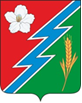 30.03.2021г. № 145РОССИЙСКАЯ ФЕДЕРАЦИЯИРКУТСКАЯ ОБЛАСТЬОСИНСКИЙ МУНИЦИПАЛЬНЫЙ РАЙОНМАЙСКОЕ СЕЛЬСКОЕ ПОСЕЛЕНИЕДУМАРЕШЕНИЕОТЧЕТ ГЛАВЫ МУНИЦИПАЛЬНОГООБРАЗОВАНИЯ «МАЙСК» ЗА 2020 ГОДВ соответствии пункта 5 статьи 36 Федерального  Закона от 06.10.2003 № 131-ФЗ «Об общих принципах организации местного самоуправления в Российской Федерации», Положения «О ежегодном отчете главы муниципального образования «Майск» о результатах его деятельности, деятельности администрации  муниципального образования «Майск», в том числе о решении вопросов, поставленных Думой  муниципального образования «Майск», утвержденного Решением Думы МО «Майск» от 26.12.2014г. №75, руководствуясь пунктом 6 статьи 31 и пунктом 2,1 статьи 24  Устава муниципального образования «Майск» Дума муниципального образования «Майск» РЕШИЛА1. Отчет Главы муниципального образования «Майск» Серебренникова А.И. за 2020 год принять к сведению (приложение №1).2. Утвердить основные параметры  Социально-экономического развития муниципального образования «Майск» за 2020 год  (приложение №2).3. Деятельность Главы и администрации муниципального образования «Майск» по итогам 2020 года признать удовлетворительной. 4. Настоящее Решение  опубликовать в «Вестнике» и разместить на официальном сайте муниципального образования «Майск» www. maisk-adm.ru.5. Контроль за исполнением настоящего решения оставляю за собой.Глава муниципального образования «Майск» А.И.СеребренниковПриложение №1к Решению Думы  МО "Майск" от 30.03.2021г. №145Отчет Главы муниципального образования «Майск» О деятельности органов местного самоуправления муниципального образования «Майск» по решению вопросов местного значения за 2020 год и планах на 2021 год.Уважаемые депутаты Думы муниципального образования «Майск»,приглашенные!Представляю Вашему вниманию информацию о деятельности органов местного самоуправления муниципального образования «Майск» по решению вопросов местного значения за 2020 год.По состоянию на 01.01.2021г. численность населения МО «Майск» – 1345 (+53), из них 31% моложе трудоспособного возраста, 57% трудоспособного и 12% старше трудоспособного.За 2020 год родилось 30(-1), умерло – 19 (+10), (по итогам 2020 года рождаемость на 1000 населения 22,3 смертность 14,1 средний показатель по области 11,2 и 14,9 по району 17,2 и 10,2). На данный момент на территории муниципального образования проживают всего одна  вдова УВОВ Ананьина Вера Александровна, тружеников тыла - 0 , 40 (+4) ветеранов труда, 148 (-10) пенсионера по старости из них 18 дети войны, 9 участников боевых действий. 2020 год ГОД ПАМЯТИ И СЛАВЫ. Оргкомитетом «ПОБЕДА» муниципального образования «Майск» учтено 222 участника Великой Отечественной войны 1941-1945 годов, это наши Земляки, кто на начало Войны уже служил в РККА, кто был призван и ушел на фронт в годы Войны, 68 Воинов - Земляков  не вернулось с фронта погибли, пропали без Вести. Списки всех участников размещены на мемориальных плитах реконструированного памятника Войнам – Землякам.Героически сражались за Родину наши земляки. Всего по муниципальному образованию «Майск» учтено пятьдесят два ЗЕМЛЯКА ОРДЕНОНОСЦА из них трое награждены орденами БОЕВОГО КРАСНОГО ЗНАМЕНИ, пять орденами СЛАВА, пятнадцать орденами КРАСНОЙ ЗВЕЗДЫ, 45 орденами ОТЕЧЕСТВЕННОЙ ВОЙНЫ.Мемориальные плиты Орденоносцев размещены на фасаде Дома культуры аллеи СЛАВЫ. На основании архивных данных сведения о подвиге каждого из них восстановлены и опубликуются в газете «Знамя Труда».Задача 2021-22гг. благоустройство парка «Победы».Основная деятельность местного самоуправления МО «Майск» в 2020 году была направлена на повышение благосостояния и создание комфортных условий проживания вышеуказанных слоев населения через реализацию 31 полномочия, и двух переданных государственных полномочий (ВУС и тарифы).Дума муниципального образования «Майск» четвертого созыва  работает в составе 9 депутатов, за 2020 год состоялось 9 сессий Думы МО «Майск», на которых рассмотрено и принято 46 МНПА. За 2020 год Администрацией зарегистрировано 700 обращений (111% к уровню 2019г.), в том числе от населения 24 (68% к уровню 2019г.), и 676 от органов власти и управления (113% к уровню 2019г.), Администрацией подготовлено и направлено 587 запросов и ответов (122% к уровню 2019г.), принято 87 Постановлений администрации (67% к уровню 2019г.), выдано 1506 справки-выписки из похозяйственных книг (74% к уровню 2019г.), похозяинный учет ведется в электронной виде (программа «Регистр МО»).Исполнение местного бюджета МО «Майск»:- по доходам 45 млн. 214 тыс. рублей  116 %  к уровню 2019 года, - по расходам 49 млн. 291 тыс. рублей или 109% к уровню 2019 года.Собственные доходы 4 млн.390 тыс. рублей 85,7 % к уровню 2019 года.Безвозмездные поступления – 44 млн 900 тыс. руб. или 112 % к уровню 2019 года. из них:Дотация на выравнивание уровня бюджетной обеспеченности – 10 млн.399 тыс. руб. или 87%. к уровню 2019 г.;Межбюджетные трансферты 1 млн.300тыс.руб.Субсидия бюджетам сельских поселений на софинансирование капитальных вложений в объекты муниципальной собственности – 30 млн.960 тыс. рублей 113%. к уровню 2019 г. Прочие субсидии бюджетам поселений из областного бюджета 2 млн 64 тыс.руб. в том числе:по «Народным инициативам» - 632 тыс.руб.по контейнерным площадкам под ТБО – 1 млн.432Субвенции на выполнение передаваемых полномочий 175,8тыс. руб.В структуре собственных доходов на первом месте – акцизы на ГСМ – 45,7% поступило 2 млн. 5 тыс. руб. на втором месте имущественные налоги – 13,2% поступило 599,4 тыс.руб. или 109,8% к уровню 2019 года. на третьем месте доходы от аренды и продажи имущества – 11,9%, поступило 521,6 тыс.руб. НДФЛ – 7,2%, поступило 314,8 тыс.руб. Расчетный объем начисленной и выплаченной заработной платы (ФОТ) (из расчета поступившего НДФЛ) составил 34,6 млн.руб. 103,5% к уровню 2019г.В структуре доходов (без учета субсидии на строительства ДК и КП под ТБО) собственные доходы местного бюджета в 2020 году составили 26,3% против 28,8% в 2019году. Приказом Минфина Поселение относится к  третьей группе дотационности.Средства местного бюджета МО «Майск» были направлены на финансирование следующих расходов:- заработная плата и начисления на нее – 10 млн. 928 тыс.руб. или 20,6 % в структуре расходов;- коммунальные услуги – 512 тыс. рублей;- строительство ДК -  32 млн. 815 тыс. рублей, в том числе за счет собственных доходов 1 млн 629 тыс. руб. (70 % в структуре расходов)- «Народные инициативы» в объёме 632 тыс.руб направлены:- пошив одежды сцены ДК Майск (падуга, кулисы, арлекин) – 146 тыс. рублей всего за два года 343,3 тыс.руб. - сценические костюмы для МБУК "Майский КДЦ" - 120 тыс. рублей всего за два года -194,5 тыс. рублей. - музыкальное оборудование - 70 тыс.руб- спортивный инвентарь - 90 тыс.руб- реконструкция памятника ВОВ -120 тыс.руб.- оборудование для детской площадки - 106 тыс. руб. Кредиторская задолженность и муниципальный долг местного  бюджета на 1 января 2020 года отсутствует.В 2020 году 88% расходов местного бюджета МО «Майск» профинансировано по муниципальным программам. Исполнение полномочий по дорожной деятельности Общая протяженность муниципальных дорог МО «Майск» на 01.01.2021г. составляет 47 км Общий объем дорожного фонда муниципального образования «Майск» в 2020 году составил – 3 млн. 969 тыс. руб. в том числе:1.	переходящий остаток на 01.01.2020 года – 1млн. 964 тыс.руб.2.	доходов от уплаты акцизов на ГСМ 2020 год поступило – 2 млн. 5 тыс. руб. или 88,4%. к уровню 2019 г. 3. расходы дорожного фонда за 2020 год  составили 487  тыс. руб.4.	переходящий остаток на 01.01.2021 года – 3 млн. 482 тыс.руб.В 2020 году из Дорожного фонда освоено:1. на ремонт моста в д. Абрамовка 40 тыс, рублей;2. содержание дорог (ямочный ремонт, грейдирование  МТЗ-82 с прицепным грейдером СД -105, очистка от снега) 71тыс.руб.  3. проведение кадастровых работ 7,8 тыс. рублей;4. приобретение материальных запасов 197 тыс.рублей;5. аренда опор уличного освещения 60,9 тыс.рублей;6. электроэнергия уличного освещения 92,7тыс. рублей;.Всего на 01 01.20201 года всего установлено  и содержится - 143 светодиодных светильника и 13 ШУНО с приборами учета;  По линии Областного дорожного управления подключено уличное освещение 1 – 2 км. а/д Майская - Рассвет (ул.Трактовая) – 102 светильника.Исполнение полномочий по организации в границах поселения электро-, тепло-, газо- и водоснабжения населения, водоотведения, снабжения населения топливом осуществляется в рамках реализации муниципальной программы «Комплексного развития систем коммунальной инфраструктуры МО «Майск» на период 2013- 2017 гг. и с перспективой до 2025г.», утвержденной Решением Думы МО «Майск» от 14.11.2012г. №109:Отопительные системы В комплексе с новым зданием дома культуры в с.Майск построена котельная на твердом топливе.   На отопительный сезон (2020-2021 года) за счет средств местного бюджета приобретен уголь в количестве 107 тонн угля  на сумму 300 тыс. руб. создано три рабочих места.Водоснабжение Водоснабжение на территории муниципального образования «Майск» децентрализовано. Источники нецентрализованного водоснабжения не отвечает требованиям СанПиН по жесткости, сульфатам, сухому остатку, нитратам. Так минимальная общая жесткость воды по скважинам, расположенным на территории МО «Майск» равна 23 – 24,2мг-экв/дм3 превышение ПДК в 2,5 раза.)В рамках обеспечение населения с.Майск и д.Абрамовка питьевой водой, соответствующей гигиеническим требованиям силами Поселения организован подвоз питьевой воды со скважин муниципального образования «Русские -Янгуты» до населения и водо раздаточного пункта расположенного в центре с.Майск по ул.Колхозная. Объем доставленной воды населению составил 1,5 тыс. куб.м. (3 литра /день на душу населения) на сумму 660 тыс.руб. В стадии проектирования централизованная система водоснабжения от водозабора Мультинского месторождения пресных подземных вод в рамках концепции «Развития централизованного водоснабжения и водоотведения муниципальных образований Осинского района» (заключение до 15 июня).По исполнению полномочий обеспечения жильём и содействию жилищного строительства. По состоянию на 01.01.2021 года  общая площадь 405 жилых помещений жилищного фонда муниципального образования «Майск» составляет – 23,6 тыс кв.м, средняя жилищная обеспеченность на 1 жителя составляет 17,5 кв.м (+0.6) средний показатель по Осинскому району - 16,9 кв.м,  сельских поселений Иркутской области - 19,6 кв.м. до уровня стандарта (18кв.м. на 1 жителя)  необходимо ввести 618 кв.м жилья (порядка 10 домов ср. площадью 60 кв.м.).За 2020 год введено 9 домов (725,8 кв. м. 79% к уровню прошлого года ) С учетом ввода всего по МО «Майск» - индивидуальных 254 одноквартирных дома.- многоквартирных 75 жилых дома 151 квартира, На 01.01.2021 года в частной собственности  находится 342 помещения – 21,1 тыс. кв.м. (или 91%). В муниципальной собственности находится 46 жилых помещения общей площадью  2265,1 кв.м, (9%) 30% жилого фонда находится  в аварийном и ветхом состоянии: 6 домов площадью 355 кв.м аварийного и 37 жилых помещения площадью  1735 кв.м ветхого жилья.В соответствии утвержденным Порядком в поселении ведется электронный реестр хода жилищного строительства  на выделенных земельных участках. Всего за 2012– 2020 гг сформировано 350 земельных участков под ИЖС из них выделено 305 общей площадью 45,7 га.За 2013-2020 годы введено в эксплуатацию 62 жилых помещения общей площадью 4223 кв.м. 18% от всего фонда.Исполнение полномочий по благоустройству и территориальному планированию.В рамках подготовки к ВПН 2020 (сентябрь 2021) проведено уточнение адресного хозяйства в ФИАС. В Майске сформирован переписной участок.Благоустройством и санитарной очисткой села, в соответствии с Правилами благоустройства населенных пунктов МО «Майск», и планом мероприятий в рамках Дней защиты от экологической опасности занимается все население муниципального образования. Во временных общественных работах в поселении практикуется участие:осужденных на исправительные работы (по направлению службы судебных приставов 8 граждан отработали 780 часов).по договору с центром занятости населения 2 безработных  по договорам  ГПХ отработано 145 чел./дней.За 2020 год проведено 8 субботников, завершена ликвидация всех несанкционированных свалок.В соответствии с положением о конкурсе в период 2013-2020гг. 65 домовладений (или 16%) признано «Образцовой усадьбой», с вручением на Дне работников сельского хозяйства (ноябрь) диплома МО и аншлага.В рамках реализации 89-ФЗ от 24 июня 1998 года «Об отходах производства и потребления» приобретено 36 контейнеров и построено 12 площадок ТКО на  сумму  1 млн 432 тыс.руб. с октября 2020года сбором/вывозом мусора занимается региональный оператор РТ НЭО. Содержание площадки накопления крупногабаритных отходов (КГО) и ТКО по адресу с.Майск, ул.Гаражная 29Г обеспечивается силами Поселения. Администрацией Поселения закреплен погрузчик на базе МТЗ-82 с телегой для обеспечения регулярного (по графику) сбора ТКО (в мешках для мусора) по улицам жилого сектора. Исполнение полномочий по обеспечению жителей поселения услугами организаций культуры и библиотечного обслуживания проводится в рамках муниципальной программы «Развитие культуры в муниципальном образовании «Майск» на 2018-2023 гг, и доведенного муниципального задания на 2020год. исполнение за 2020год  составило 38 млн. 933тыс.руб.  в том числе на окончание строительства дома культуры в с.Майск 32 млн 815 тыс.рублей, из них субсидия областного бюджета  27 млн. 450 тыс.руб., средства  местного бюджета 1 млн. 645 тыс. рублей из них софинансирование  5% - 1450 тыс.руб. , осуществление строительного контроля - 195,0 тыс. рублей.Администрацией Поселения были предприняты значительные усилия по завершению строительства дома культуры в рамках реализации Национального проекта «Культура», которое в течение всего 2020 года находилось на особом контроле Губернатора, Правительства Иркутской области и прокуратуры РФ. На оперативном совещании Правительства 13 января 2020 года Подрядчик публично обязался завершить работы в течение 6 месяцев с начала открытия финансирования. (По Протоколу Поручений Губернатора от №06-13-20 до 1 сентября 2020г).   Вопрос по возврату субсидии из областного бюджета был решен 21 апреля. Однако  Подрядчик к работам не приступил, чтобы не допустить срыв окончания строительства объекта в 2020 году Заказчиком (Администрация) в соответствии с ч. 9 ст. 95 44-ФЗ "О контрактной системе в сфере закупок товаров, работ, услуг для обеспечения государственных и муниципальных нужд" и п. 2 ст. 715  Гражданского кодекса Российской Федерации 12 мая было принято и направлено Подрядчику Решение о расторжении муниципального контракта в одностороннем порядке. Жесткие меры дали результат, Подрядчику был поставлен своеобразный шах, продолжение строительства Объекта, либо Реестр недобросовестных застройщиков при обязательствах по заключенным контрактам в  1,6 млрд.руб. Подрядчик уже 13.05.2020г. письмом уведомил Заказчика, что договор субподряда ООО «АктивСтрой» расторгнут и заключены договора субподряда с другими  строительными  организациями ООО «Стимул», ООО «Байкал-ВЕНТ», ООО «СК Строительные технологии», ООО «Парус ПМ», ООО «АктивБизнесСтрой», также представил проект Графика выполнения работ до 21 октября 2020г., который был утвержден допсоглашением только 27 мая. Работы по строительству Объекта были завершены и сданы комиссии только 26 декабря. Подрядчик самостоятельно оплатил штраф за просрочку в размере 135. тыс.руб.Объект сметной стоимостью 100 млн.074 тыс.руб.  построен за 87 млн. 330 тыс. руб. на 10 % цена снижена на аукционе, и  в ходе исполнения Контракта 2,8 млн. руб.Главное при работе одновременно до 10 строительных бригад 8 субподрядчиков с участием местных работников не было случая заболевания COVID объявления карантина на Объекте.На реализацию муниципального задания МБУК Майский КДЦ направлено 4 млн 774тыс.руб. 120% к уровню 2019 года. платные услуги – 25,75тыс.рублейЗа 2020 год МБУК «Майский КДЦ» было проведено 119мероприятий, с участием 1376 человек .В 2020г. в МБУК «Майский КДЦ» активно вели свою деятельность:и 16 клубных формирований:1. Ансамбль «Бабоньки», рук.Каморникова Н.А..2. Народный вокальный ансамбль «Багульник», рук. Тельнова А.Н.3. Народный эстрадный ансамбль «Майское эхо» рук. Подымахин В.В.4. Хор младших классов «Мелодии детства» рук. Тельнова А.Н.5. Вокальная группа «Подружки» рук. Тельнова А.Н.6. Вокальное сольное исполнительство, рук. Тельнова А.Н.7. Фольклорная группа «Калинка» рук. Суфьянова М.В.8. Индивидуальный вокал, рук. Подымахина Н.В.9. Вокальная группа «Камертон», рук. Макеева Г.П.10. Хореографический коллектив «Конфетти» мл.гр, рук. Наумова Е.В.11.Хореографический коллектив «Конфетти»,ст.гр.рук. Наумова Е.В.12.Ансамбль маршевых барабанщиц «Катюша», рук. Наумова Е.В.13.Ансамбль народных инструментов «Росинка», рук. Подымахин В.В.14.Театральный кружок «Маски», рук. Макеева Г.П.15.Декоративно-прикладной кружок «Клуб Самоделкина», рук . Макеева Г.П.16. Вокальная группа «Гармония»В 2020г. МБУК «Майский КДЦ» принял активное участие в 17конкурсных мероприятиях, из них 13 результативных:- Районный фестиваль детского и юношеского творчества «Весна Победы», 5 результатов-.Районный фестиваль детского и юношеского творчества  «Язык - душа народа», с.Оса, 2 результат- XI областной фестиваль детского и юношеского творчества «Язык – душа народа», посвященный дню народного единства. Диплом за творческий потенциал, п.Усть – Ордынский, - Межмуниципальный фестиваль традиционного народного творчества «Алмазные грани», г.Свирск, участие.-Межрайонный фестиваль-конкурс народно-инструментальных, вокально-хоровых коллективов и солистов «Играй, Гармонь!» с.Майск , 6 результатов - Смотр-конкурс хоровых и вокальных коллективов ветеранов и пенсионеров«Не стареют душой ветераны», г. Иркутск, участие и результат- во всероссийском конкурсе «Моя страна - Россия»,г.Орск, 2020. , результат-  Патриотический фестиваль «Живая память», г.Москва, участие.- Областной фестиваль Фронтовая концертная бригада «Во славу Победы», г.Иркутск, участие.- Всероссийский конкурс «Я вхожу в мир талантов – 2020», г. Орск, 3 результата- Районный заочный конкурс военно-патриотических танцев «Победа одна на всех», посвященная 75 – летию Победы в Великой Отечественной войне, с. Оса., результат- XI областной фестиваль детского и юношеского творчества «Язык- душа народа», посвященный Дню народного единства, диплом 3 степени, п. Усть-Ордынский.- Байкальский международный АРТ-фестиваль Vivat, талант! г.Иркутск, результат- Международный интернет-конкурс «Озорная весна», г. Москва, результат- Областной конкурс гармонистов «Играй и пой, Иркутская гармонь!», посвященном 75-летию Победы в Великой Отечественной войне 1941-1945г.г., г.Иркутск, результат- Окружной фестиваль-  конкурс  традиционной славянской культуры  «Жар – птица» «На полянку, тили – дили, музыканты приходили», п.Усть-Ордынский, участие и результат- Районный конкурс видеороликов среди муниципальных образований Осинского муниципального района, посвященного 45-летию Осинского района «На земле моей, золотой».Анализируя работу за 2020 год можно сказать, что коллектив Майского КДЦ справился с поставленными задачами, исполнительское мастерство вокальных и хореографических коллективов значительно повысилось . На протяжении всего года работа велась в соответствии с планом, прошло большое количество интересных, ярких мероприятий как формате офлайн и в онлайн формате.  Население получает отдых и массу положительных эмоций.Исполнение полномочий по содействию в развитии сельскохозяйственного производства, созданию условий для развития малого и среднего предпринимательства, обеспечения жителей поселения услугами связи, общественного питания, торговли и бытового обслуживания, проводится в рамках муниципальной программы «Развитие и поддержка малого и среднего предпринимательства в МО «Майск» на период 2013-2017 гг., утвержденной Решением Думы МО «Майск» от 23.04.2013г. №146.Базовой отраслью экономики нашего Поселения остается сельскохозяйственное производство и переработка её продукции.Доля производства зерна по муниципальному образованию за 2020 год в структуре района составила 4,9 %. Вклад КФХ и ЛПХ Поселения: (Асалханова Т.Л., Вергун Вадим.Г., Вергун Влад.Г., Металлов Б.В., Москвитина Н.В., Похоленко А.А., Савельв А.В., Суфьянов Р.Х., Суфьянов Ш.Х., Ногин А.А., Ногин Г.А., Москвитин В.Ю., Юхнович Н.М., Ананьин В.И.,) - уборочная площадь зерновых 783 га -270 к прошлому году. (КФХ Асалханова Т.Л. 28%, Москвитина Н.В - 17%)- намолот  зерна 1070 тн. - 44,6%.  - урожайность 13,7 цн. с га.В животноводстве идет увеличение поголовья, основное направление мясное производство. В ЛПХ содержится: КРС 721 голов 100% к уровню прошлого года и 4,2% (+0,9) в структуре поголовья района, коров - 351 (105%), свиней - 412 (113%),  лошадей - 364 (119%) 	Два КФХ получили из областного бюджета субсидию всего 564 тыс.руб. Промышленность.Число действующих малых предприятий 8.В пищевой промышленности хлеб и хлебобулочные производят 2 субъекта малого предпринимательства ИП «Воронова В.С.» и ИП «Катунцева В.И произведено всего 573,8 тн. хлеба из них - 95,4% ИП «Воронова В.С.». Объем производства кондитерских изделий всего 40 тн., из них 96,4% ИП «Воронова В.С.».На территории Поселения зарегистрирован один пункт отгрузки леса ООО «Ресурс-38» (Валеев К.Р.) арендатор лесосырьевой базы в Усть-Удинском районе. Переработка леса в  2020г. не занимались. Потребительский рынок.	На территории  поселения действуют 11 объектов потребительского рынка  из них:- торговли – 7- общественного питания – кафе «Маяк».из них пять с реализацией алкогольной продукции.- АЗС «Ориентир»- сезонная муниципальная сельхоз ярмарка на 12 торговых мест.Общая торговая площадь по Поселению составляет 900  кв.м., или 669 кв.м на 1000 населения. Розничной товарооборот  2020г. составил 32 млн. руб. 106% к уровню 2019г.Оборот предприятий общественного питания – 0,2 млн. руб. 13 процентовПлатные услуги населению – 716,7 тыс. руб. в 102% к уровню 2019г. На душу населения реализовано товаров и оказано услуг – 24,5тыс.руб. ср. по району 52 тыс.руб.Задача содействие развитию придорожной инфраструктуры автодороги «Майск - Рассвет» к месту активно развивающегося туристического направления «Золотые пески» Братского водохранилища. Для этого на развилке дорог сформировано и готовы к предоставлению через торги три земельных участка. Исполнение полномочий по обеспечению условий для развития физической культуры, школьного спорта и массового спорта, проведению официальных физкультурно-оздоровительных и спортивных мероприятий поселения проводится в рамках реализации  муниципальной программы «Развитие физической культуры, спорта и молодежной политики МО «Майск» на 2020 - 2025 годы», утвержденной Постановлением администрации МО «Майск» от 26.12.2018 г. №136 (в ред. от 6 ноября 2020 г.), исполнение  за счет местного бюджета составило 33,5 тыс.рублей. В связи с пандемией в  2020 году команда Поселения приняла участие всего в шести районных турнирах. Результаты:  Команда  лыжников МО «Майск» заняла первые места на первенстве района по лыжным гонкам: «Открытие сезона - 2020» с. Русские-Янгуты и в с.Майск на призы главы МО «Майск», (кстати лыжницы под руководством заслуженного тренера Петрова Павла Михайловича в марте 2021 года  стали чемпионами первенства Иркутской области среди школьников  в  эстафете 4 х 1км г.Саяск. Команда гиревиков под руководством тренера Копылова Александра Вячеславовича неоднократные чемпионы района, области, заняли  командное  первое место в районных традиционных турнирах по гиревому спорту: «памяти Николая Гимазовича Гимазова» с.Каха и  «Дню защитника Отечества» п. Приморск. Кубок Победы в Майске не проводился.Мужская команда волейболистов заняла 2 место в шестом традиционном турнире по волейболу, посвященного памяти учителя физической культуры А.Н. Табитуева п. Бохан. 20 июня 2020 года организованно прошли конные скачки (открытие сезона), посвященные 75 годовщине Победы в Великой Отечественной войне 1941-45гг, в скачках приняли участие 50 лощадей, 27 коневладельцев из шести районов области призовой фонд коневладельцев 100 тыс.руб..За 2020 год решены проблемные вопросы Поселения: Окончание строительства Дома культуры с.Майск.Устройство контейнерных площадок под ТБО.Устройство уличного освещения 1-2 км а/д Майск – Рассвет.По проблемным вопросам исполнения полномочий района на территории МО «Майск»:16 марта 2021 года прошли торги по строительству ФАП в с.Майск подрядчик ООО «Модуль-проект 38» с понижением с 11.0 до 6,890 млн.руб.В областном бюджете на 2021-22 год предусмотрены средства на капитальный ремонт корпуса Майской начальной школы.  депутат Воронов С.А.Открыта третья группа Майского детского сада. Однако охват дошкольным образованием детей в возрасте от 3 до 7 лет составляет всего 45%, необходимо строить новый детский сад  в микрорайоне над Сельхозхимией.Благодаря энтузиазму Середкина Н.А. Майск по истине становится центром развития конного спорта в районе, однако вопрос по ставке ДЮСШ не решен. Подготовка ипподрома к областному КСП «Сур-Харбан 2021».Уважаемые коллеги.Полагаю, что все наши действия направлены на создание комфортного проживания на селе, я уверен, в поселении имеется потенциал для дальнейшего развития, задача проводить совместную работу на благо жителей села.Те задачи, которые мы ежегодно ставим практически выполнены, задачи на 2021 год мною озвучены, часть в проработке, их претворение в жизнь, на прямую зависит от нашего взаимопонимания, взаимодействия, активности и бережного отношения к нашей малой Родине. Спасибо за внимание!Приложение №2к Решению Думы  МО "Майск" от 30.03.2021г. №145Глава муниципальногообразования «Майск»					А.Серебренников30.03.2021г. № 146РОССИЙСКАЯ ФЕДЕРАЦИЯИРКУТСКАЯ ОБЛАСТЬОСИНСКИЙ МУНИЦИПАЛЬНЫЙ РАЙОНМАЙСКОЕ СЕЛЬСКОЕ ПОСЕЛЕНИЕДУМАРЕШЕНИЕОБ ОДОБРЕНИИ ПЕРЕЧНЯ ПРОЕКТОВНАРОДНЫХ ИНИЦИАТИВ МУНИЦИПАЛЬНОГО ОБРАЗОВАНИЯ МАЙСК НА 2021 ГОДВо исполнение статьи 39, пункта 1 статьи 154  Бюджетного кодекса РФ, статьи 52 Федерального закона «Об общих принципах организации местного самоуправления РФ» от 06 октября 2003 года № 131-ФЗ, Руководствуясь Уставом муниципального образования «Майск», Дума муниципального образования «Майск»РЕШИЛА:1. Одобрить Перечень проектов народных инициатив муниципального образования Майск на 2021 год (прилагается).2. Опубликовать настоящее  решение в «Вестнике» и разместить на официальном сайте администрации муниципального образования «Майск» www.maisk-adm.ru3.Контроль за исполнением настоящего решения оставляю за собой.Глава муниципального образования «Майск» А.И.СеребренниковПриложение № 1 к решению Думы МО «Майск»ПЕРЕЧЕНЬ ПРОЕКТОВ НАРОДНЫХ ИНИЦИАТИВ МУНИЦИПАЛЬНОГО ОБРАЗОВАНИЯ МАЙСК НА 2021 ГОДМонтаж системы  видеонаблюдения в здании  МБУК «Майский КДЦ» расположенного по адресу: Иркутская область, Осинский район, с.Майск ул.Трактовая, 5;Финансовый объем средств предлагаемых к финансированию для муниципального образования составляет 266600,00 рублей из средств областного бюджета, местный бюджет составляет 3% - 8200,00  рублейИтого 274200 рублей30.03.2021г. №147РОССИЙСКАЯ ФЕДЕРАЦИЯИРКУТСКАЯ ОБЛАСТЬОСИНСКИЙ МУНИЦИПАЛЬНЫЙ РАЙОНМАЙСКОЕ СЕЛЬСКОЕ ПОСЕЛЕНИЕДУМАРЕШЕНИЕО ПЕРЕДАЧЕ ПОЛНОМОЧИЙ ПО ОСУЩЕСТВЛЕНИЮ ВНЕШНЕГО МУНИЦИПАЛЬНОГО ФИНАНСОВОГО КОНТРОЛЯ КОНТРОЛЬНО-СЧЕТНОЙ ПАЛАТЕ ОСИНСКОГО МУНИЦИПАЛЬНОГО РАЙОНАВ соответствии со статьей 264.4 Бюджетного кодекса Российской Федерации, части 11 статьи 3 Федерального закона от 07 февраля 2011 года № 6-ФЗ «Об общих принципах организации и деятельности контрольно-счетных органов субъектов Российской Федерации и муниципальных образований», руководствуясь статьи 10 Устава муниципального образования «Майск»,  Дума  муниципального образования «Майск» РЕШИЛА:1. Передать полномочия по осуществлению внешнего муниципального финансового контроля в муниципальном образовании «Майск» Контрольно-счетной палате Осинского муниципального района».2. Заключить соглашение с Думой Осинского муниципального района о передаче полномочий по осуществлению внешнего муниципального финансового контроля Контрольно-счетной палате Осинского района.3. Настоящее решение направить в Думу Осинского муниципального района в течение трех дней со дня его принятия.4. Контроль за исполнением настоящего решения оставляю за собой.Глава муниципального образования «Майск»А.И.Серебренников30.03.2021г. №148РОССИЙСКАЯ ФЕДЕРАЦИЯИРКУТСКАЯ ОБЛАСТЬОСИНСКИЙ МУНИЦИПАЛЬНЫЙ РАЙОНМАЙСКОЕ СЕЛЬСКОЕ ПОСЕЛЕНИЕДУМАРЕШЕНИЕ  «ОБ УТВЕРЖДЕНИИ ПОРЯДКА ФОРМИРОВАНИЯ, ВЕДЕНИЯ, ОБЯЗАТЕЛЬНОГО ОПУБЛИКОВАНИЯПЕРЕЧНЯ МУНИЦИПАЛЬНОГО ИМУЩЕСТВА, СВОБОДНОГО ОТ ПРАВ ТРЕТЬИХ ЛИЦ (ЗА ИСКЛЮЧЕНИЕМ ИМУЩЕСТВЕННЫХ ПРАВ НЕКОММЕРЧЕСКИХ ОРГАНИЗАЦИЙ), КОТОРОЕ МОЖЕТ БЫТЬ ПРЕДОСТАВЛЕНО СУБЪЕКТАМ МАЛОГО И СРЕДНЕГО ПРЕДПРИНИМАТЕЛЬСТВА И ОРГАНИЗАЦИЯМ, ОБРАЗУЮЩИМ ИНФРАСТРУКТУРУ ПОДДЕРЖКИ СУБЪЕКТОВ МАЛОГО И СРЕДНЕГО ПРЕДПРИНИМАТЕЛЬСТВА ВО ВЛАДЕНИЕ И (ИЛИ) В ПОЛЬЗОВАНИЕ НА ДОЛГОСРОЧНОЙ ОСНОВЕ (В ТОМ ЧИСЛЕ ПО ЛЬГОТНЫМ СТАВКАМ АРЕНДНОЙ ПЛАТЫ), А ТАКЖЕ ОТЧУЖДЕНО НА ВОЗМЕЗДНОЙ ОСНОВЕ В СОБСТВЕННОСТЬ, И УСЛОВИЯХ ПРЕДОСТАВЛЕНИЯ В АРЕНДУ ВКЛЮЧЕННОГО В ПЕРЕЧЕНЬ ИМУЩЕСТВА»В соответствии со статьей 14 Федерального закона от 06.10.2003 года №131-ФЗ «Об общих принципах организации местного самоуправления в Российской Федерации», статей 2  и 18 Федерального закона от 24.07.2007г. №209-ФЗ «О развитии малого и среднего предпринимательства в Российской Федерации», статьи 9 Федерального закона от 22.07.2008 г. № 159-ФЗ «Об особенностях отчуждения недвижимого имущества, находящегося в государственной собственности субъектов Российской Федерации или в муниципальной собственности и арендуемого субъектами малого и среднего предпринимательства», руководствуясь статьями 24, 44 Устава муниципального  образования «Майск»,  Дума муниципального образования «Майск»:РЕШИЛА1. Утвердить Порядок формирования, ведения, обязательного опубликования перечня муниципального имущества, свободного от прав третьих лиц (за исключением имущественных прав некоммерческих организаций), которое может быть предоставлено субъектам малого и среднего предпринимательства и организациям, образующим инфраструктуру поддержки субъектов малого и среднего предпринимательства во владение и (или) в пользование на долгосрочной основе (в том числе по льготным ставкам арендной платы), а также отчуждено на возмездной основе в собственность, и условиях предоставления в аренду включенного в перечень имущества. Приложение №1 к данному Решению2. Опубликовать настоящее решение в «Вестнике» и разместить на официальном сайте администрации муниципального образования «Майск» www.maisk-adm.ru3. Решение вступает в силу со дня официального опубликования.Глава муниципального образования   «Майск» А.И Серебренников                             Приложение №1к Решению ДумыМО «Майск»от 30.03.2021 г. №148Порядок формирования, ведения, обязательного опубликования перечня муниципального имущества, свободного от прав третьих лиц (за исключением имущественных прав некоммерческих организаций), которое может быть предоставлено субъектам малого и среднего предпринимательства и организациям, образующим инфраструктуру поддержки субъектов малого и среднего предпринимательства во владение и (или) в пользование на долгосрочной основе (в том числе по льготным ставкам арендной платы), а также отчуждено на возмездной основе в собственность, и условиях предоставления в аренду включенного в перечень имущества1.Настоящий Порядок устанавливают порядок формирования, ведения (в том числе ежегодного дополнения) и обязательного опубликования перечня муниципального имущества (за исключением земельных участков), свободного от прав третьих лиц (за исключением имущественных прав субъектов малого и среднего предпринимательства), предусмотренного частью 4 статьи 18 Федерального закона «О развитии малого и среднего предпринимательства в Российской Федерации» (далее соответственно - муниципального имущество, перечень), в целях предоставления муниципального имущества во владение и (или) в пользование на долгосрочной основе субъектам малого и среднего предпринимательства и организациям, образующим инфраструктуру поддержки субъектов малого и среднего предпринимательства.2. Перечень формируется из муниципального имущества - зданий и сооружений, строений, нежилых помещений, оборудования, машин, механизмов, установок, транспортных средств, инвентаря, инструментов (далее - объекты).3. В перечень вносятся сведения о муниципальном имуществе, соответствующем следующим критериям:а) муниципальное имущество свободно от прав третьих лиц (за исключением имущественных прав субъектов малого и среднего предпринимательства);б) муниципальное имущество не ограничено в обороте;в) муниципальное имущество не является объектом религиозного назначения;г) муниципальное имущество не является объектом незавершенного строительства;д) в отношении муниципального имущества не принято решение о предоставлении его иным лицам;е) муниципальное имущество не включено в прогнозный план (программу) приватизации имущества, находящегося в собственности муниципального образования;ж) муниципальное имущество не признано аварийным и подлежащим сносу или реконструкции.4. Администрация муниципального образования «Майск» является органом уполномоченным осуществлять: - формирование, утверждение, ведение (в том числе ежегодное дополнение) и обязательное опубликование перечня муниципального имущества, свободного от прав третьих лиц (за исключением имущественных прав субъектов малого и среднего предпринимательства), предусмотренного частью 4 статьи 18 Федерального закона «О развитии малого и среднего предпринимательства в Российской Федерации» (далее соответственно - муниципального, перечень), в целях предоставления муниципального имущества во владение и (или) пользование на долгосрочной основе субъектам малого и среднего предпринимательства и организациям, образующим инфраструктуру поддержки субъектов малого и среднего предпринимательства (форма представления и состав таких сведений в приложении № 1 к Порядку);- предоставлять в установленном порядке движимое и недвижимое муниципальное имущество (за исключением земельных участков), включенного в перечень, во владение и (или) пользование на долгосрочной основе (в том числе по льготным ставкам арендной платы) субъектам малого и среднего предпринимательства и организациям, образующим инфраструктуру поддержки субъектов малого и среднего предпринимательства, а  также может быть отчуждено на возмездной основе в собственность субъектов малого и среднего предпринимательства в соответствии с частью 2.1 статьи 9 Федерального закона от 22 июля 2008 года № 159-ФЗ «Об особенностях отчуждения недвижимого имущества, находящегося в государственной собственности субъектов Российской Федерации или в муниципальной собственности и арендуемого субъектами малого и среднего предпринимательства, и о внесении изменений в отдельные законодательные акты Российской Федерации».5. Внесение сведений о муниципальном имуществе в перечень (в том числе ежегодное дополнение), а также исключение сведений о муниципальном имуществе из перечня осуществляются постановлением администрации муниципального образования «Майск» (далее - уполномоченный орган) об утверждении перечня или о внесении в него изменений на основе предложения органа местного самоуправления, организаций, образующих инфраструктуру поддержки субъектов малого и среднего предпринимательства, а также субъектов малого и среднего предпринимательства.Внесение в перечень изменений, не предусматривающих исключения из перечня муниципального имущества, осуществляется не позднее 10 рабочих дней с даты внесения соответствующих изменений в реестр муниципального имущества.6. Рассмотрение предложения, указанного в пункте 5 настоящего Порядка, осуществляется уполномоченным органом в течение 30 календарных дней с даты, его поступления. По результатам рассмотрения предложения уполномоченным органом принимается одно из следующих решений:а) о включении сведений о муниципальном имуществе, в отношении которого поступило предложение, в перечень с учетом критериев, установленных пунктом 3 настоящих Правил;б) об исключении сведений о муниципальном имуществе, в отношении которого поступило предложение, из перечня с учетом положений пунктов 8 и 9 настоящих Правил;в) об отказе в учете предложения.7. В случае принятия решения об отказе в учете предложения, указанного в пункте 5 настоящих Правил, уполномоченный орган направляет лицу, представившему предложение, мотивированный ответ о невозможности включения сведений о муниципальном имуществе в перечень или исключения сведений о муниципальном имуществе из перечня.8. Уполномоченный орган вправе исключить сведения о муниципальном имуществе из перечня, если в течение 2 лет со дня включения сведений о муниципальном имуществе в перечень в отношении такого имущества от субъектов малого и среднего предпринимательства или организаций, образующих инфраструктуру поддержки субъектов малого и среднего предпринимательства, не поступило:а) ни одной заявки на участие в аукционе (конкурсе) на право заключения договора, предусматривающего переход прав владения и (или) пользования в отношении муниципального имущества;б) ни одного заявления о предоставлении муниципального имущества, в отношении которого заключение указанного договора может быть осуществлено без проведения аукциона (конкурса) в случаях, предусмотренных Федеральным законом "О защите конкуренции".9. Уполномоченный орган исключает сведения о муниципальном имуществе из перечня в одном из следующих случаев:а) в отношении муниципального имущества принято решение о его использовании для государственных нужд либо для иных целей;б) право муниципальной собственности на имущество прекращено по решению суда или в ином установленном законом порядке.10. Сведения о муниципальном имуществе вносятся в перечень в составе и по форме, которые установлены в соответствии с частью 4.4 статьи 18 Федерального закона «О развитии малого и среднего предпринимательства в Российской Федерации».11. Сведения о муниципальном имуществе группируются по видам имущества (недвижимое имущество (в том числе единый недвижимый комплекс), движимое имущество).12. Ведение перечня осуществляется уполномоченным органом в электронной форме.13. Перечень и внесенные в него изменения подлежат:а) обязательному опубликованию в средствах массовой информации - в течение 10 рабочих дней со дня утверждения;б) размещению на официальном сайте уполномоченного органа в информационно-телекоммуникационной сети «Интернет» (в том числе в форме открытых данных) - в течение 3 рабочих дней со дня утверждения.14. Муниципальное имущество, включенное в Перечень, может быть использовано только в целях предоставления его во владение и (или) в пользование на долгосрочной основе (в том числе по льготным ставкам арендной платы) субъектам малого и среднего предпринимательства и организациям, образующим инфраструктуру поддержки субъектов малого и среднего предпринимательства на срок не менее пяти лет.15. Передача в аренду объектов муниципальной собственности осуществляется путем проведения торгов по продаже права на заключение договора аренды. Заключение договора аренды осуществляется только по результатам проведения торгов на право заключения такого договора.16. Администрация муниципального образования при проведении конкурсов и аукционов на право заключения договоров аренды с субъектами малого и среднего предпринимательства в отношении муниципального имущества, включенного в перечень, определяет стартовый размер арендной платы на основании отчета об оценке рыночной арендной платы, подготовленного в соответствии с законодательством Российской Федерации об оценочной деятельности.17. В течение года с даты включения муниципального имущества в перечень администрация муниципального образования объявляет аукцион (конкурс) на право заключения договора, предусматривающего переход прав владения и (или) пользования в отношении указанного имущества, среди субъектов малого и среднего предпринимательства и организаций, образующих инфраструктуру поддержки субъектов малого и среднего предпринимательства, или осуществляет предоставление такого имущества по заявлению указанных лиц в случаях, предусмотренных Федеральным законом" О защите конкуренции».18. Администрации муниципального образования при заключении с субъектами малого и среднего предпринимательства договоров аренды в отношении муниципального имущества, включенного в перечень, предусматривать следующие условия:а) срок договора аренды составляет не менее 5 лет;б) арендная плата вносится в следующем порядке:в первый год аренды - 40 процентов размера арендной платы;во второй год аренды - 60 процентов размера арендной платы;в третий год аренды - 80 процентов размера арендной платы;в четвертый год аренды и далее - 100 процентов размера арендной платы.Приложениек Порядку формирования, ведения и обязательного опубликования Перечня муниципального имущества, свободного от прав третьих лиц (за исключением имущественныхправсубъектов малого и среднего предпринимательства), предусмотренного частью 4 статьи 18 Федерального закона «О развитии малого исреднего предпринимательства в Российской Федерации»Наименование публично-правового образования: ___________________________________________Данные об органе местного самоуправления, наделенном полномочиями по управлению соответствующим имуществом:31.03.2021г. № 38РОССИЙСКАЯ ФЕДЕРАЦИЯИРКУТСКАЯ ОБЛАСТЬОСИНСКИЙ МУНИЦИПАЛЬНЫЙ РАЙОНМАЙСКОЕ СЕЛЬСКОЕ ПОСЕЛЕНИЕАДМИНИСТРАЦИЯПОСТАНОВЛЕНИЕОБ УТВЕРЖДЕНИИ ПЕРЕЧНЯ МУНИЦИПАЛЬНОГО ИМУЩЕСТВА МУНИЦИПАЛЬНОГО ОБРАЗОВАНИЯ «МАЙСК» (ЗА ИСКЛЮЧЕНИЕМ ЗЕМЕЛЬНЫХ УЧАСТКОВ) СВОБОДНОГО ОТ ПРАВ ТРЕТЬИХ ЛИЦ (ЗА ИСКЛЮЧЕНИЕМ ИМУЩЕСТВЕННЫХ ПРАВ СУБЪЕКТОВ МАЛОГО И СРЕДНЕГО ПРЕДПРИНИМАТЕЛЬСТВА)    В соответствии с Федеральным законом от 24 июля 2007 года №209-ФЗ «О развитии малого и среднего предпринимательства в Российской Федерации», Федеральным законом от 6 октября 2003 года № 131-ФЗ «Об общих принципах организации местного самоуправления в Российской Федерации», руководствуясь статьей 24 Устава муниципального образования «Майск»ПОСТАНОВЛЯЮ:1. Утвердить перечень муниципального имущества муниципального образования «Майск» (за исключением земельных участков), свободного от прав третьих лиц (за исключением имущественных прав субъектов малого и среднего предпринимательства) (далее соответственно – муниципальное имущество, перечень), в целях предоставления муниципального имущества во владение и (или) в пользование на долгосрочной основе субъектам малого и среднего предпринимательства и организациям, образующим инфраструктуру поддержки субъектов малого и среднего предпринимательства, (далее – Перечень) согласно приложению №1 к настоящему постановлению.2. Опубликовать  постановление в «Вестнике» и разместить на сайте муниципального образования «Майск» www.maisk-adm.ru.3. Контроль исполнения настоящего постановления возложить на начальника финансового отдела – Брянцеву Н.И.Глава муниципального образования «Майск»                                                                                        А.И. СеребренниковПриложение №1К постановлению №38 от 31.03.2021гПЕРЕЧЕНЬмуниципального имущества муниципального образования «Майск» (за исключением земельных участков), свободного от прав третьих лиц (за исключением имущественных прав субъектов малого и среднего предпринимательства) (далее соответственно – муниципальное имущество, перечень), в целях предоставления муниципального имущества во владение и (или) в пользование на долгосрочной основе субъектам малого и среднего предпринимательства и организациям, образующим инфраструктуру поддержки субъектов малого и среднего предпринимательства№мероприятиесрокиответственный1.Обеспечение готовности источников наружного противопожарного водоснабжения населенных пунктов к забору воды пожарными автомобилями. постоянноМосквитин С.В.Суфьянов Х.С.2.Принятие мер по своевременному ремонту неисправных водонапорных башен. постоянноМосквитин С.В.Суфьянов Х.С.3.Принятие мер по своевременной подсыпке подъездов к водонапорным башням и водозабору р.Осинка мыс «Поповский».постоянноМосквитин С.В. 4.Содержание в боевой готовности к тушению пожара мотопомппостоянноСадыков Д.А.Суфьянов Х.С.5.Обеспечить полную заправку водой водовозки и прицепных емкостей с закреплённой колесной техникойпостоянно в нерабочее времяСадыков Д.А.Москвитин С.В.Похоленко А.А.Вергун В.Г.6.Обеспечение горюче-смазочными материалами приспособленной к тушению пожара техникипостоянноРуководители7.Подворный обход, инструктаж населения по правилам соблюдения мер пожарной безопасности Апрель, майНогина Е.В.Юхнович А.М.Ананьина Н.А.8.Обеспечить радио обращение по правилам соблюдения мер пожарной безопасности. три раза в неделю апрельПиперко И.А.9.Организовать проведение комплексных проверок в соответствии с требованиями пожарной безопасности  подведомственных объектов, обратив особое внимание на состояние путей эвакуации, технического состояния электрооборудования и систем противопожарной защиты, работ по очистке  от горючего мусора подвальных и чердачных помещений, организацию ежедневного противопожарного осмотра территорий и помещений перед их закрытием, а также подъездных путей к зданиям.постоянноРуководители предприятий организации независимо от форм собственности10.Принять меры по ограничению доступа посторонних лиц в помещения подвальных и чердачных зданий подведомственных объектовпостоянноРуководители предприятий организации 11.Обеспечить работу мобильных групп раннего обнаружения и предупреждения распространения лесных пожаровпостоянноЕгорова А.А.Ананьина Н.А.12.Контроль за выполнением Плана мероприятий по ограничению и предупреждению природных пожаров, противопожарных мероприятий по предупреждению и ликвидации чрезвычайных ситуаций в соответствии с законодательством в организациях и в населенных пунктах, оперативное предоставление информации о происшедших пожарах. Егорова А.А. Ногина Е.В.№ п/пФИО (полностью), занимаемая должностьДата рожденияНаименование должности в ШО и ПСМО1Серебренников Александр Иннокентьевич, глава МО «Майск»31.03.1959Начальник ШО и ПСМО2Егорова Алена Александровна, начальник общего отдела 10.04.1972Начальник отделения формирования и отправки3Брянцева Наталия Иннокентьевна, начальник финансового отдела 10.07.1985Заместитель начальника ШО и ПСМО, комендант4Ногина Елена Владимировна, ведущий специалист по земельным вопросам 27.01.1990Помощник начальника отделения оповещения, явки и розыска5Юхнович Анна Михайловна, специалист 1 категории по работе с населением21.09.1980Помощник начальника отделения формирования и отправки6Малеева Екатерина Андреевна, специалист 1 категории по спорту и молодежной политике, специалист ВУС19.08.1989Начальник отделения оповещения, явки и розыска7Малыгина Юлия Николаевна, главный бухгалтер08.04.1989Посыльный8Москвитин Сергей Васильевич, тракторист19.09.1968Начальник команды9Валиулина Елена Борисовна, технический работник25.09.1975Посыльный 10Садыков Дамир Альбертович, водитель09.01.1991Посыльный№п/пНаименование мероприятий.Срокипроведение.Ответственныйза исполнение.1Рассмотрение плана мероприятий Дней защиты от экологической опасности и схем санитарной очистки населенных пунктов МО «Майск».30 марта 11.00 Оргкомитет 2Обращение Главы муниципального образования к жителям.30 марта Серебренников А.И.3Подворовой обход членов комиссии с вручением Обращения Главы и предписаний по благоустройству, материалов по раздельному сбору твердых коммунальных отходов с 1 апреляОргкомитет4Информирование населения об организациях, осуществляющих деятельность по обращению с отходами, материаловс 1 апреляОргкомитет5Подворовое инструктирование жителей членами комиссии по соблюдению  Правил пожарной безопасности, с вручение памятки по ПБ. с 1 апреляОргкомитет6Проведение консультаций для населения по вопросам соблюдения конституционных прав граждан на благоприятную окружающую среду.весь периодОргкомитет7До установка новых аншлагов названия улиц, номеров домов.с 1 апреляОргкомитет8проведение собраний, сходов граждан по вопросам:- организации пастьбы КРС и лошадей, - благоустройства и санитарной очистки населенных пунктов.до 20 апреля Оргкомитет9Организация экологического воспитания и формирования экологической культуры. проведение экологических лекций, бесед, конкурсов в учебных и дошкольных учрежденияхВесь периодРуководители школ, детских садов, МБУК «Майский КДЦ» 10Проведение месячника по санитарной очитке территориис 1 апреля по 03 маяОргкомитет11Проведение субботников и экологических акции по очистке, благоустройству и озеленению:а) общественных территорий: улиц, скверов, мест массового отдыха.б) территорий организаций, учебных и детских учреждений;в) объекты недвижимого (включая объекты незавершенного строительства) имущества и земельных участков, находящихся в собственности пользований;г) территории домовладений и ИЖС16, 23, 30 апреляОргкомитет,руководители предприятий, организаций, население МО «Майск»12Обустройство общественной территории массового отдыха и купания мыс «Поповский»до 10 июляОргкомитет13Организация и проведение мероприятий, экологических акцийОргкомитет13.1Международный день экологических знаний15 апреляРуководители школ, детских садов, МБУК «Майский КДЦ»13.2Международная природоохранная акция «Марш парков»; 18-25 апреляРуководители школ, детских садов, МБУК «Майский КДЦ»13.3Международный день Земли22 апреляРуководители школ, детских садов, МБУК «Майский КДЦ»13.4Международный день биологического разнообразия;22 маяРуководители школ, детских садов, МБУК «Майский КДЦ»13.5Всемирный день борьбы с курением;31 маяРуководители школ, детских садов, МБУК «Майский КДЦ»13.6Международный день защиты детей;1 июняРуководители школ, детских садов, МБУК «Майский КДЦ»13.7Всемирный день окружающей среды;5 июняРуководители школ, детских садов, МБУК «Майский КДЦ»13.8День Байкала1 сентябряРуководители школ, детских садов, МБУК «Майский КДЦ»13.9«Сдай макулатуру – спаси дерево»ежеквартальноРуководители школ, детских садов, МБУК «Майский КДЦ»14Участие в объезде сельских поселений:- по предварительным итогам по санитарному состоянию и благоустройству- Итоговый объездПо графику администрации Осинского муниципального района Серебренников А.И.15Контрольные функции, составление протоколов об административном правонарушениис 16 апреляУИ полиции, Ногина Е.В.Юхнович А.М.№п/пНаименование мероприятийСрокипроведенияОтветственныйза исполнение1Определить ответственных в местах санкционированных свалок.30 мартаадминистрация2Составить график работы трактора по вывозу мусора по улицам, по датам, довести до населения30 мартаадминистрация3Выставить аншлаги в закрепленных местах организации свалки5 апреляадминистрация 4Принять меры по ликвидации самовольных свалок отходов мусора МТФ №1, Шелудениха, Щеки.до 1 маяадминистрация5Закрепить ответственных по улицам30 мартаДепутаты Думы на своих участках6Закрепить организации за экологическими зонами30 мартаОргкомитет6.1 В границах прилегающей территории. организации и предприятия всех форм собственности и население МО «Майск»6.2от АЗС «Ориентир» до стелы с.МайскМБОУ «Майская СОШ»6.3от стелы с.Майск до границы МО «Ирхидей»МБУК «Майский КДЦ»6.4от стелы с.Майск ул.Трактовая до границы МО «Ирхидей»Администрация МО «Майск»6.5от комплекса до д.Абрамовка Структурное подразделение «Абрамовская НШДС»6.6место отдыха и купания мыс «Поповский»;МБДОУ «Майский детский сад», МБУК « Майский КДЦ», Администрация МО «Майск»7Обрезка деревьев:-в зоне WiFi связи и интернет Ростелекома,-под ВЛ представляющие угрозу для бесперебойной передачи электрической энергииДо 1 июняАдминистрация МО «Майск», РостелекомОУ ВЭС ИЭСК 8Демонтаж недействующих воздушных линий связи РостелекомДо 1 июняАдминистрация МО «Майск», Ростелеком№Наименование мероприятияСрокиОтветственный1Подготовка  материала для внесения в Книгу «Памяти» МО «Майск» Подготовка  материала для внесения в Книгу «Памяти» МО «Майск» Подготовка  материала для внесения в Книгу «Памяти» МО «Майск» 1.1.Уточнение базы данных земляков, призванных в годы ВОВ 1941-1945гг.постоянноМалеева Е.А.1.2.Уточнение базы данных  воинов – земляков, павших в годы ВОВ 1941-1945гг.постоянноМалеева Е.А.Совет ветеранов1.3.Уточнение базы данных  участников ВОВ умерших после окончания ВОВ 1941-1945гг.постоянноЕгорова А.А.Совет ветеранов1.4.Уточнение базы данных  орденоносцев МО «Майск»постоянноСеребренников А.И.Совет ветеранов1.5.Сбор информации о боевом пути и судьбе  каждого участника ВОВ, солдатских вдов, тружениках тыла, детей войны постоянноАдминистрация МОМайская школа,МБУК Майский КДЦ.1.6.Поисковая работа с использованием сайтов, «Память Народа», «Подвиг народа» и др., о судьбе и подвигах наших воинов земляков в годы ВОВ 1941-1945гг.постоянноАдминистрация МО Майская школа, МБУК Майский КДЦ.1.7.Публикация материалов в районной газете «Знамя Труда» в рублике «Орденоносцы Майска»март - июньСеребренников А.И.  Совет ветеранов 1.8.Сбор и изготовление отсутствующих фотографий земляков «Бессмертного полка», краткой биографической справки формат А4Малеева Е.А. Пиперко И.А. Тельнов Ю.В. 1.9.Уточнение и пополнение электронной версии Книги «Памяти» МО «Майск»постоянноМалеева Е.А.1.10.Сбор информации и изготовление раздела книги Памяти: Солдатские вдовы.В течении учебного годаМайская школаМБУК Майский КДЦ.1.11.Размещение на сайте проекта книги с обращением о корректировке данных и сведений01.05.2021Малеева Е.А.1.12.Информация о УВОВ в книгу памяти УБАО «Лица Победы» 30.04.2021Малеева Е.А. Пиперко И.А.1.13.Открытие при Доме культуры музея поселения 09.05.2021Серебренников А.И. Пиперко И.А. Тельнов Ю.В.2.Проверка условий жизни вдов участников ВОВ, детей войны.Проверка условий жизни вдов участников ВОВ, детей войны.Проверка условий жизни вдов участников ВОВ, детей войны.2.1.Обеспечение санитарно-эпидемиологического благополучия жителей Поселения старше 65 летНа период пандемииАдминистрация поселения, ФАП,Совет ветеранов2.2.Организация волонтерского движения, в целях оказания помощи жителям Поселения старше 65 лет На период пандемииАдминистрация МОМайская школаМБУК Майский КДЦ.2.3.Обеспечение индивидуального поздравления жителей Поселения старше 65 летпостоянноЕгорова А.А.2.4.Проведение акций в рамках Тимуровского движенияПостоянно Тельнов Ю.В.3.Патриотическое воспитание молодежиПатриотическое воспитание молодежиПатриотическое воспитание молодежи3.1.«Читая дневник Тани Савичевой»: урок мужества (ко дню снятия блокады Ленинграда)январьКопылова Л.С.3.2.«День снятия блокады Ленинграда»: беседаянварьКопылова Л.С.3.3.«Мой папа в Армии служил»: фото- выставкафевральКопылова Л.С.3.4.Конкурс рисунков «Дедушкина медаль»мартКопылова Л.С.3.5.Викторина для детей «Знатоки истории страны»апрельКопылова Л.С.3.6.Просмотр фильма о войне «Война и дети»майКопылова Л.С.3.7.«Читаем книги о войне»: громкие чтения произведений о войнемайКопылова Л.С.3.8.Книжная выставка «75 лет Великой Победе»майКопылова Л.С.3.9.«Битва у стен Москвы»: час историииюньКопылова Л.С.3.10.Викторина «Подвиг твой бессмертен»сентябрьКопылова Л.С.3.11.Показ презентации «Вспомним всех поименно…»октябрьКопылова Л.С.3.12.Военно-патриотическая игра «Дорогами войны»ноябрьКопылова Л.С.3.13.Проведение уроков мужества, торжественных линеек, встреч обучающихся с категорией Дети войны, представителями ВС РФ, посвященных 76-й годовщине Победы в ВОВ 1941-1945гг.в течение годаМайская школа3.14.Проведение  музейный выставки «Подвиг Народа», «Все для Победы».Майская школа3.15.Конкурс сочинений «Они сражались за Родину!»апрельМайская школа 3.16.Акция «Поздравь защитника Отечества!»февральМайская школа3.17.Акция «Платок Славы»майМайская школа3.18.Конкурс стихов «Годы, опаленные войной»февральМайский КДЦ3.19.Викторина «Слава тебе, солдат» (викторина по значимым событиям ВОВ, о героях ВОВ)Февраль-мартМайский КДЦ3.20.Мастер-класс по изготовлению поздравительных открыток «С любовью к ветерану»апрель-майМайский КДЦ3.21.Военно-патриотическая акция «Экспедиция памяти»в течении годаМайский КДЦ3.22.Создание военно-патриотического клуба2021 годМайская школа, Майский КДЦ,  администрация поселения3.23. Подготовить почетный караул и знаменосцевПо решению Области   Майская школа3.24.Участие в акции «Георгиевская ленточка»По решению Области   Малеева Е.А. Майская школа3.25.Подготовить  информационно музыкальную радио программу «Этот день Победы»до 8 маяМайский КДЦ  Майская школа4.Торжественные мероприятияТоржественные мероприятияТоржественные мероприятия4.1.Торжественные мероприятия празднования Дня Победы (по отдельной  программе)оргкомитет4.2.Списки участников торжественных мероприятий  Дня Победы15 апреляЕгорова А.А.4.3.Подготовка  театрализованной концертной программы «Этот День Победы»По решению Области   Майский КДЦМайская школаМайский детский садАбрамовская шк- сад4.4.Оружейная команда для СалютаПо решению Области   УИ Полиции4.5.Перекрыть ул. Трактовая объезд по ул. Новая - Октябрьская – Гаражная.По решению Области   УИ Полиции4.6.Поздравительные открытки9 маяЕгорова А.А.4.7.Подвоз участников мероприятияПо решению Области   Администрация МО Майская школа4.8.Фейерверк, По решению Области   Серебреников А.И. 5.Памятные мероприятияПамятные мероприятияПамятные мероприятия5.1.День памяти и скорби 21 июняМайская библиотека5.2.Косметический ремонт обелиска «Войнам землякам» павшим в годы ВОВ на кладбище. (покраска, подставки под цветы)до 1 мая 2021г.Администрация МО,МБУК «Майский КДЦ»  5.3.Косметический ремонт памятника «Войнам  землякам МО» (покраска, керамгранит)  до 1 мая 2021г.Администрация МО5.4.Обустройство «Парка Победы»2021г.Администрация МО5.5.Обустройство Аллеи Славы2021г.Администрация МО5.6.Изготовить и установить 8 плит Орденоносцевдо 1 мая 2021г.Администрация МО МБУК Майский КДЦ.5.7.Состояние надгробных памятников  Воинов, умерших после ВОВ период 1979-1990гг.до 5 маяАдминистрация поселения5.8.Состояние надгробных памятников  Воинов, умерших после ВОВ период 1945-1979гг.до5 маяАдминистрация поселенияВремяМероприятиеМестоОтветственный8.00Информационно-музыкальное радио программа «Этот день Победы»Майская библиотекаМайский КДЦ,    Копылова Л.С.9.00– 15.00Вахта памяти, почетный караулПамятник Землякам, участникам ВОВ 1941-45ггМайская школа,   Копылов А.В.10.00Сбор участников праздничных мероприятий (Все участники при орденах и медалях) Дом культурыАдминистрация,   Егорова А.А.10.15Экскурсия по ДК,Открытие музея ПоселенияДом культуры Майский КДЦ,    Пиперко И.А.10.45Выставка детского рисунка  «Пусть всегда будет солнце!» Библиотека Дома культурыБухашеева Н.И.Копылова Л.С.11.00Торжественное шествие «Бессмертный полк», колонн всех организаций и жителей села.  Маршрут: по ул. Трактовая от перекрестка ул.Новая – ДК – аллея Славы - Памятник Землякам, участникам ВОВ 1941-45ггМайский детский сад(Савельева Н.П.),Абрамовская шк. сад(Москвитина Т.И.),Майская школа(Тельнов Ю.В.),Майский КДЦ(Пиперко И.А.),Администрация(Егорова А.А)11.20Возложение живых цветов орденоносцам на аллее СлавыМайская школаМайская школа,Майский КДЦ11.30Торжественный митинг «Выстояли и победили!» у памятника Землякам, участникам ВОВ 1941-45ггМайская школа,Майский КДЦ,Администрация12.00Минута молчанияу памятника Землякам, участникам ВОВ 1941-45ггМайский КДЦ12.02Торжественная церемония возложения венков и цветов к памятнику Землякам, участникам ВОВ 1941-45ггПамятник Землякам, участникам ВОВ 1941-45ггМайская школа,Майский КДЦ,Администрация12.05Оружейный салют, тождественный марш «Юнармейцев»у памятника Землякам, участникам ВОВ 1941-45гг, перед ДКОтдел полиции, Майская школа12.15Возложение цветов к  мемориальным плитам орденоносцев Аллея Славы Администрация,    Совет ветеранов12.20Торжественный старт правнуков Победителей.Проезд вокруг Дома культурыМайский детский сад,Абрамовская шк.сад,Майская школа 12.25Возложение цветов к баннеру УВОВ ООО «Сибагро»Администрация,    Совет ветеранов12.30 – 13.30Театрализованная концертная программа «Салют Победа»Зал Дома культурыМайский КДЦМайский детский сад,Абрамовская шк.сад,Майская школа13.45Праздничный огонек для ветеранов войны  «Вальс Победы»Танцевальный Зал Дома культурыЕгорова А.А.Малеева Е.А.Юхнович А.М.13,45Совместный просмотр «Офицеры»Зал Дома культурыПиперко И.А.13.45Полевая кухня, Батут, веселые старты, конкурсы мероприятия с детьми. Площадка Дома культурыМайский КДЦМайский детский сад,Абрамовская шк.сад,Майская школаАдминистрация,Брянцева Н.И.Малыгина Ю.Н.15.30Отъезд участников мероприятияДом культурыАдминистрацияЕгорова А.А.17.00Совместный просмотр «Алеша Попович и Горыныч змей»Зал Дома культурыПиперко И.А.19.00Совместный просмотр «Т-34»Зал Дома культурыПиперко И.А.21.00Праздничная  дискотека,Народные гуляния   Площадка Дома культурыМайский КДЦ23.00Праздничный фейерверк Площадка Дома культурыАдминистрацияНаименование образовательной организацииМуниципальное бюджетное дошкольное образовательное учреждение «Майский детский сад» (МБДОУ «Майский детский сад»)ТипДошкольное образовательное учреждениеВидДетский сад, реализующий основную образовательную программу дошкольного образованияРуководительСавельева Наталья ПавловнаАдрес организации669214, Иркутская область, Осинский район, село Майск, улица Трактовая, д.18 «А»Телефон, факс31-722Адрес электронной почтыSnp-maysk@mail.ruАдрес СайтаДетсад-Майск.РФУчредительМУО Осинского районаДата создания1989 годЛицензия на образовательную деятельностьСерия 38Л01 № 0000455, от 11 сентября 2012 г., БессрочноЛицензия на медицинскую деятельностьЛО-3801-002837 от 02.02.2017 г.Наименование органаФункцииЗаведующийКонтролирует работу и обеспечивает эффективное взаимодействие структурных подразделений организации, утверждает штатное расписание, отчетные документы организации, осуществляет общее руководство Детским садомЗаведующийРассматривает вопросы:− развития образовательной организации;− финансово-хозяйственной деятельности;− материально-технического обеспеченияПедагогический советОсуществляет текущее руководство образовательной деятельностью Детского сада, в том числе рассматривает вопросы:− развития образовательных услуг;− регламентации образовательных отношений;− разработки образовательных программ;− выбора методических пособий, средств обучения и воспитания;− материально-технического обеспечения образовательного процесса;− аттестации, повышении квалификации педагогических работников;Общее собрание работниковРеализует право работников участвовать в управлении образовательной организацией, в том числе:− участвовать в разработке и принятии коллективного договора, Правил трудового распорядка, изменений и дополнений к ним;− принимать локальные акты, которые регламентируют деятельность образовательной организации и связаны с правами и обязанностями работников;− разрешать конфликтные ситуации между работниками и администрацией образовательной организации;− вносить предложения по корректировке плана мероприятий организации, совершенствованию ее работы и развитию материальной базыВозрастная группаВсего детейМальчиковДевочек Младшая группа, от 1,6  до 3 лет16610Средняя группаОт 3 лет до 5 лет16610Старшая группа,от 5 до 8 лет22151111Всего   В том числе по возрасту (Согласно РИК 85К)  В том числе по возрасту (Согласно РИК 85К)  В том числе по возрасту (Согласно РИК 85К)  В том числе по возрасту (Согласно РИК 85К)  В том числе по возрасту (Согласно РИК 85К)  В том числе по возрасту (Согласно РИК 85К)  В том числе по возрасту (Согласно РИК 85К)  В том числе по возрасту (Согласно РИК 85К)Всего 01234567 и старшеЧисленность воспитанников54016101114120Из них девочек2901466840Наименование показателей Всегов том числе воспитанниками в возрасте 3 года и старшеЧисло дней, проведенных воспитанниками в группах55444142Число дней, пропущенных воспитанниками - всего 818584в том числе: по болезни воспитанников609461по другим причинам 209123Наименование показателей Всего зарегистрировано случаев заболеванияиз них у воспитанников в возрасте 3 года и старшеВсего609458в том числе: бактериальная дизентерияскарлатинаангина(острый тонзиллит)10878грипп и острые инфекции верхних дыхательных путейпневмониинесчастные случаи, отравления,травмыдругие заболевания150121Общая численность воспитанниковИз них:Из них:Из них:Из них:Из них:Из них:Из них:Из них:Из них:Из них:Общая численность воспитанниковчисленность воспитанников из семей, где оба родителя имеют профессиональное образованиеиз них (численность родителей, имеющих):из них (численность родителей, имеющих):из них (численность родителей, имеющих):численность воспитанников из семей,
где один из родителей имеет профессиональное образование(сумма граф 7,8,9)из них  (численность родителей, имеющих):из них  (численность родителей, имеющих):из них  (численность родителей, имеющих):численность воспитанников из неполных семей (из графы 1)численность воспитанников из семей, где родители не имеют профессионального образованияОбщая численность воспитанниковчисленность воспитанников из семей, где оба родителя имеют профессиональное образованиевысшее профессиональное образование  среднее профессиональное образованиеначальное профессиональное образованиечисленность воспитанников из семей,
где один из родителей имеет профессиональное образование(сумма граф 7,8,9)высшее профессиональное образованиесреднее профессиональное образование начальное профессиональное образованиечисленность воспитанников из неполных семей (из графы 1)численность воспитанников из семей, где родители не имеют профессионального образования 12 345 6 78910115420403213142523Состав семьиКоличество семейПроцент от общего количества семей воспитанниковПолная4787,03 %Неполная с матерью712,9 %Неполная с отцом00%Оформлено опекунство00%Количество детей в семьеКоличество семейПроцент от общего количества семей воспитанниковОдин ребенок712,6 %Два ребенка2648,14 %Три ребенка и более2138,88 %№НаименованиеВсего по МОрайон1алкоголизм 71292наркомания5243умственная отсталость55 (вз.- 42, дет.-12)3564шизофрения6625эпилепсия2506суициды12№НаименованиеМайск / всего по районудетиподростки1сифилис 14/56--Исполнение по доходам дорожного фонда муниципального образования "Майск" за 2020 годИсполнение по доходам дорожного фонда муниципального образования "Майск" за 2020 годИсполнение по доходам дорожного фонда муниципального образования "Майск" за 2020 год(тыс. рублей)код БК РФНаименование 2020 годкод БК РФНаименование 2020 год123НАЛОГОВЫЕ И НЕНАЛОГОВЫЕ ДОХОДЫ2005,5500010300000000000000НАЛОГИ НА ТОВАРЫ (РАБОТЫ, УСЛУГИ), РЕАЛИЗУЕМЫЕ НА ТЕРРИТОРИИ РОССИЙСКОЙ ФЕДЕРАЦИИ2005,55 00010302230010000110Доходы от уплаты акцизов на дизельное топливо, подлежащие распределению в консолидированные бюджеты субъектов Российской Федерации925,03 00010302240010000110Доходы от уплаты акцизов на моторные масла для дизельных и (или) карбюраторных (инжекторных) двигателей, подлежащие распределению в консолидированные бюджеты субъектов Российской Федерации6,616 00010302250010000110Доходы от уплаты акцизов на автомобильный бензин, производимый на территории Российской Федерации, подлежащие распределению в консолидированные бюджеты субъектов Российской Федерации1244,43 00010302260010000110Доходы от уплаты акцизов на прямогонный бензин, производимый на территории Российской Федерации, подлежащие распределению в консолидированные бюджеты субъектов Российской Федерации-170,53Исполнение по расходам дорожного фонда МО «Майск» за 2020 годИсполнение по расходам дорожного фонда МО «Майск» за 2020 годИсполнение по расходам дорожного фонда МО «Майск» за 2020 годИсполнение по расходам дорожного фонда МО «Майск» за 2020 годИсполнение по расходам дорожного фонда МО «Майск» за 2020 годИсполнение по расходам дорожного фонда МО «Майск» за 2020 годИсполнение по расходам дорожного фонда МО «Майск» за 2020 годНаименованиеПППРзПРЦСРВР2020 годВ С Е Г О487,055Дорожное хозяйство1210409487,055Целевые программы муниципальных образований1210409487,055Закупка товаров, работ и услуг для государственных нужд12104095110129999200487,055Прочая закупка товаров, работ и услуг для государственных нужд12104095110129999244487,055Расходы12104095110129999244487,055Оплата работ, услуг12104095110129999244487,055Работы, услуги по содержанию имущества12104095110129999244487,055Прочие услуги12104095110129999244487,055Свод площадей МО "Майск"Свод площадей МО "Майск"Свод площадей МО "Майск"Свод площадей МО "Майск"Свод площадей МО "Майск"Свод площадей МО "Майск"№Кадастровый кварталПолеПолеплощадь гараспределено гаОстаток ганевостребованые гамуниципальные вид пользованияпользователиПайщикиПримечание185:05:0501СтепьСтепь118111,66,46,4ЛПХ20285:05:0503Над СХХНад СХХ5858перевод С/Х в ЗЖС385:05:0504За комплексом ЛеваяЗа комплексом Левая1212перевод С/Х в ЗЖС485:05:0504Евсиха 1 полосаЕвсиха 1 полоса363600ЛПХ6585:05:0504Евсиха 2 полосаЕвсиха 2 полоса3228,83,23,2ЛПХ5685:05:0504Евсиха 3 полосаЕвсиха 3 полоса3339,6-6,6-6,6ЛПХ7785:05:0504Евсиха 4 полосаЕвсиха 4 полоса2928,80,20,2ЛПХ4885:05:0504ЕланьЕлань14314314361,2арендаКФХ "Похоленко А.А."985:05:0504ПротасовскаяПротасовская6868681085:05:0504БутырскаяБутырская40404027,7продажаКФХ "Похоленко А.А."1185:05:0505БерегеньБерегень55555550,8оформ ПКФХ "Савельев А.В."1285:05:0505МолофеевскаяМолофеевская50505049,9продажаКФХ "Похоленко А.А."1385:05:0505МальцеваМальцева6564,80,20,2КФХ "Металлов Б.В."91485:05:0505РелкаРелка4242421585:05:0506ВесёлаяВесёлая10010010047оформ ПКФХ Вергун Вадим1685:05:0506Сибирский ЛугСибирский Луг154154154 121,2КФХ «БогдановД.Ю»1785:05:0506ЖердовникЖердовник161616заросли лесом1885:05:0507ПодсобкойПодсобкой145145145продажаООО "Сибагро"администрация1985:05:0507Бугры БугутуяБугры Бугутуя29032,4257,6257,6261,4продажаООО "Сибагро" ЛПХ52085:05:0507За гаражомЗа гаражом90909090продажаООО "Сибагро"2185:05:0507За гаражомЗа гаражом5050перевод С/Х в ЗЖС2285:05:0507ГришкинаГришкина9493,60,40,4КФК Суфьянов Ш.Х.142385:05:0507За АБЗЗа АБЗ1414,400ЛПХ22485:05:0507За гаражом костерЗа гаражом костер9086,43,63,6ЛПХ132585:05:0507МежникМежник4739,67,47,4ЛПХ72685:05:0507ЯблочнаяЯблочная101100,800ЛПХ152785:05:0508КирпичнаяКирпичная210210210205,1продажаООО "Сибагро"2885:05:0508За комплексом ПрЗа комплексом Пр2020перевод С/Х в ЗЖС2985:05:0508Шаманка Шаманка 2301983232КФХ "Юхнович Д.М." 79,2 га 11д323085:05:0508ПрохоровскоеПрохоровское130130130127,4продажа3185:05:0509ШлюндихаШлюндиха176169,26,86,8ООО "Сибагро"273285:05:0509Над КазаковымНад Казаковым2410,813,213,2ЛПХ23385:05:05010Провальная Провальная 183176,46,66,6ООО "Нива"293485:05:05010ЧураковаЧуракова110100,89,29,2КФХ "Кортиев Т.Ш."143585:05:05011Глубокая ШлюндихаГлубокая Шлюндиха222222заросли лесом3685:05:05011Большое полеБольшое поле112112112ООО "Нива"3785:05:05011Зольная Зольная 112100,811,211,2КФХ "Кортиев Т.Ш."163885:05:05011Над СкладамиНад Складами144144135,3арендаКФХ "Москвитина Н."администрация3985:05:05011ЕфимовскаяЕфимовская868686заросли лесом4085:05:05011Козья Козья 606060заросли лесом4185:05:00000099Никурик три пол.Никурик три пол.595455КФК Вергун В.Г.8Итого Итого 365014872163173412010235Оформили общедолевую собственностьОформили общедолевую собственностьОформили общедолевую собственностьОформили общедолевую собственность14421Итого распределено*Итого распределено*Итого распределено*Итого распределено*3650168121631590263Фонд перераспределенияФонд перераспределенияФонд перераспределенияФонд перераспределения4285:05:000000:108885:05:000000:1088Никурик Большое поле15750,4106,6106,6145аренда ООО «Зеленая улица» 74385:05:060401:3285:05:060401:32Палати74747462арендаООО «зеленая улица»4485:05:0000009985:05:00000099Никурик за избушкой 144144144заросли лесом4585:05:0000009985:05:00000099Долюйская66666628арендаАренда Абсолямовсенокос падь М.Н.4685:05:0000009985:05:00000099Глубокая Никурик202020заросли лесом4785:05:0000009985:05:00000099Б.Никурики464646заросли лесом4885:05:0000009985:05:00000099У.избушки505050заросли лесомИтого ФОНД перерасп55750,4506,6506,62357Всего42071537267022411436242Показатели2019г2020г+, - к 2019 г.число культурно-массовых мероприятий, всего (ед.)26595-170в т. ч. для детей до 14 лет (ед.)14634-112в т. ч. для молодежи (от 15 до 24 лет) (ед.)9733-64число посещений культурно-массовых мероприятий, всего (ед.)*42051376-2829в т. ч. детей до 14 лет (ед.)2005269-1736в т. ч. молодежи (от 15-24 лет) (ед.)1311594-717число культурно-досуговых формирований, всего (ед.)1716-1в т. ч. для детей до 14 лет (ед.)89+1в т. ч. для молодежи (от 15 до 24 лет) (ед.)52-2число участников культурно-досуговых формирований, всего (чел.)164159-5в т. ч. детей до 14 лет (чел.)9296+4в т. ч. молодежи (от 15 до 24 лет (чел.)4223-19число коллективов, имеющих звание «Народный» (ед.)220число коллективов, имеющих звание «Образцовый» (ед.)000«Развитие культуры в муниципальном образовании на 2018-2023 годы»«Развитие культуры в муниципальном образовании на 2018-2023 годы»«Развитие культуры в муниципальном образовании на 2018-2023 годы»«Развитие культуры в муниципальном образовании на 2018-2023 годы»«Развитие культуры в муниципальном образовании на 2018-2023 годы»№ п/пМероприятия по реализации ПрограммыИсточники финансирования№ п/пМероприятия по реализации ПрограммыИсточники финансирования2020факт 202012310Раздел 1.  Проведение культурно-массовых мероприятийРаздел 1.  Проведение культурно-массовых мероприятийРаздел 1.  Проведение культурно-массовых мероприятийРаздел 1.  Проведение культурно-массовых мероприятийРаздел 1.  Проведение культурно-массовых мероприятий1.1.Рождественские праздникиМестный бюджет1.1.Рождественские праздникиДругие источники1,000,001.2.Крещение ГосподнеМестный бюджет1.2.Крещение ГосподнеДругие источники3,000,001.3.Татьянин ДеньМестный бюджет1.3.Татьянин ДеньДругие источники1,000,001.4.День Святого ВалентинаМестный бюджет1.4.День Святого ВалентинаДругие источники1,000,001.5.День защитника ОтечестваМестный бюджет1,750,6501.5.День защитника ОтечестваДругие источники2,000,001.6.МасленицаМестный бюджет1.6.МасленицаДругие источники3,002,001.7.Международный женский деньМестный бюджет1,000,001.7.Международный женский деньДругие источники2,000,001.8.День ПобедыМестный бюджет10,0019,631.8.День ПобедыДругие источники45,000,01.9.Последний звонокМестный бюджет2,001,821.9.Последний звонокДругие источники3,000,001.10.День защиты детейМестный бюджет1,000,001.10.День защиты детейДругие источники2,000,001.11.День РоссииМестный бюджет0,500,001.11.День РоссииДругие источники0,500,001.12.День Молодежи РоссииМестный бюджет1,000,001.12.День Молодежи РоссииДругие источники1,000,001.13.День СелаМестный бюджет10,000,591.13.День СелаДругие источники15,000,01.14.День знанийМестный бюджет1,000,001.14.День знанийДругие источники1,000,001.15.День пожилого человекаМестный бюджет5,000,001.15.День пожилого человекаДругие источники25,000,001.16.День работников сельского хозяйстваМестный бюджет8,000,001.16.День работников сельского хозяйстваДругие источники4,000,001.17.Новогодние праздникиМестный бюджет2,000,001.17.Новогодние праздникиДругие источники10,000,001.18.Участие в проведении районных мероприятийМестный бюджет5,000,01.18.Участие в проведении районных мероприятийДругие источники12,000,01.19.Участие в проведении конкурсных мероприятийМестный бюджет10,006,501.19.Участие в проведении конкурсных мероприятийДругие источники10,000,00Итого по разделу 1Итого по разделу 1Местный бюджет58,2529,19Итого по разделу 1Итого по разделу 1Другие источники141,502,00Раздел 2. Финансирование деятельности муниципальных бюджетных учреждений культурыРаздел 2. Финансирование деятельности муниципальных бюджетных учреждений культурыРаздел 2. Финансирование деятельности муниципальных бюджетных учреждений культурыРаздел 2. Финансирование деятельности муниципальных бюджетных учреждений культурыРаздел 2. Финансирование деятельности муниципальных бюджетных учреждений культуры2.1.Затраты на зарплату и начисленияМестный бюджет3564,673155,072.2.Нормативные затраты на коммунальные услугиМестный бюджет150,060,942.3.Затраты на периодические издания и пополнение библиотечных фондовМестный бюджет20,018,482.4.Затраты на прочие расходы.Местный бюджет90,01354,43Итого по разделу 2Итого по разделу 2Местный бюджет3824,674589,00Раздел 3.  Финансирование капитальных вложений в объекты учреждения культурыРаздел 3.  Финансирование капитальных вложений в объекты учреждения культурыРаздел 3.  Финансирование капитальных вложений в объекты учреждения культурыРаздел 3.  Финансирование капитальных вложений в объекты учреждения культурыРаздел 3.  Финансирование капитальных вложений в объекты учреждения культуры3.1.Строительство здания Майского СДК на 150 местМестный бюджет1629,501645,003.1.Строительство здания Майского СДК на 150 местФедеральный бюджет003.1.Строительство здания Майского СДК на 150 местОбластной бюджет30961,927450,03.1.Строительство здания Майского СДК на 150 местРайонный бюджет 003.1.Строительство здания Майского СДК на 150 местДругие источники 003.2.Приобретение музыкальных инструментов, звукового и светового  оборудования, сценических костюмовМестный бюджет5,75,73.2.Приобретение музыкальных инструментов, звукового и светового  оборудования, сценических костюмовОбластной бюджет 0 03.2.Приобретение музыкальных инструментов, звукового и светового  оборудования, сценических костюмовНародный бюджет184,28184,283.3.Организация оснащения одеждой для сцены (Падуга, кулисы, арлекин) для МБУК "Майский КДЦ"Местный бюджет4,394,393.3.Организация оснащения одеждой для сцены (Падуга, кулисы, арлекин) для МБУК "Майский КДЦ"Народный бюджет141,62141,623.4.Благоустройство мест памяти участникам ВОВМестный бюджет3,63,63.4.Благоустройство мест памяти участникам ВОВНародный бюджет116,35116,35Итого по разделу 3Итого по разделу 3Федеральный бюджет0,00,0Итого по разделу 3Итого по разделу 3Областной бюджет30961,927450,00Итого по разделу 3Итого по разделу 3Районный бюджет0,00,00Итого по разделу 3Итого по разделу 3Народный бюджет442,25442,25Итого по разделу 3Итого по разделу 3Местный бюджет1643,191658,69Итого по разделу 3Итого по разделу 3Другие источники0,00,0ВСЕГО по ПрограммеВСЕГО по ПрограммеФедеральный бюджет0,00,0ВСЕГО по ПрограммеВСЕГО по ПрограммеОбластной бюджет30961,927450,00ВСЕГО по ПрограммеВСЕГО по ПрограммеРайонный бюджет0,00,0ВСЕГО по ПрограммеВСЕГО по ПрограммеНародный бюджет442,25456,0ВСЕГО по ПрограммеВСЕГО по ПрограммеМестный бюджет5526,116263,19ВСЕГО по ПрограммеВСЕГО по ПрограммеДругие источники141,52,0ВСЕГО по ПрограммеВСЕГО по ПрограммеВСЕГО37071,7634171,19ДатаМероприятие Финансирования руб.Финансирования руб.Финансирования руб.ДатаМероприятие Местный бюджетЧМПвсего15.02.2020Лыжные гонки на призы главы МО «Майск»21300,00-21300,0023.02.2020Турнир по волейболу и гиревому спорту посвященный Дню защитника Отечества3700,00-3700,0010.03.2019Районный турнир по волейболу памяти Таратыновой А.Я2800,00-2800,0023.01.2020 гЛыжные гонки на призы главы МО «Русские Янгуты»4000,00-4000,0006.03.2020Первенство района по шахматам среди женщин в рамках празднования «Сагаалган 2020»450,00-450,0016.01.2020Традиционный турнир по волейболу, посвященного памяти учителя физической культуры А.Н. Табитуева в п. Бохан1200,00-1200,0020.06.2020конные скачки (открытие сезона), посвященные 75 годовщине Победы в Великой Отечественной войне 1941-45гг22702270Итого 202033450-35720Итого всего: 35720,00Итого всего: 35720,00Итого всего: 35720,00                      Исполнение по доходам муниципального образования "Майск"                      Исполнение по доходам муниципального образования "Майск"                      Исполнение по доходам муниципального образования "Майск"                      Исполнение по доходам муниципального образования "Майск"                      Исполнение по доходам муниципального образования "Майск"за  2020 годКБКНаименованиегод.планфакт %исп.00010000000000000000ДОХОДЫ5342,914390,9382,200010100000000000000НАЛОГ НА ПРИБЫЛЬ, ДОХОДЫ315,23314,7699,900010100000000000000НАЛОГ НА ДОХОДЫ ФИЗИЧЕСКИХ ЛИЦ315,23314,7699,900010100000000000000 - Налог на доходы с физических лиц315,23314,7699,900010102000010000110 -налог на доходы физ. лиц с доходов315,23314,7699,900010302000010000110Налоги на товары (работы, услуги) реализуемые на территории РФ2245,902005,5589,300010302230010000110Доходы от уплаты акцизов на дизельное топливо, подлежащие распределению в консолидированные бюджеты субъектов Российской Федерации930,00925,0499,500010302240010000110Доходы от уплаты акцизов на моторные масла для дизельных и (или) карбюраторных (инжекторных) двигателей, подлежащие распределению в консолидированные бюджеты субъектов Российской Федерации7,006,6294,500010302250010000110Доходы от уплаты акцизов на автомобильный бензин, производимый на территории Российской Федерации, подлежащие распределению в консолидированные бюджеты субъектов Российской Федерации1307,901244,4395,100010302260010000110Доходы от уплаты акцизов на прямогонный бензин, производимый на территории Российской Федерации, подлежащие распределению в консолидированные бюджеты субъектов Российской Федерации1,00-170,53-17053,000010500000000000000НАЛОГИ НА СОВОКУПНЫЙ ДОХОД2,852,8298,818210503000010000110Единый сельскохозяйственный налог 2,852,8298,800010600000000000000НАЛОГИ НА ИМУЩЕСТВО559,70599,36107,10001061000000000110Налог на имущество физ.лиц18,7018,6699,818210601010031000110 -налог на имущество физ.лиц18,7018,6699,800010606000000000110Земельный налог541,00580,70107,300010606010000000110Земельный налог541,00580,70107,318210606013101000110 -земельный налог216,00255,66118,4182 1 06 06023 10 1000 110 -земельный налог325,00325,04100,000011105013100000120Арендная плата за земельные участки400,00399,82100,000011302995100000130Прочие доходы от компенсации затрат бюджетов сельских поселений320,00319,3999,800011406025100000430Доходы от продажи земельных участков, находящихся в собственности сельских поселений121,81121,81100,00001170505100000180Прочие неналоговые доходы1377,43627,4345,600020000000000000000   БЕЗВОЗМЕЗДНЫЕ ПОСТУПЛЕНИЯ44902,2044900,50100,000020200000000000000Безвозмездные поступления от других бюджетов бюджетной сис-мы РФ44902,2044901,50100,000020201000000000150Дотация от других бюджетов бюджетной системы РФ10399,2010399,20100,000020201010000000150 -Дотация на выравнивание уровня бюджетной обеспеченности10399,2010399,20100,00002020100110000150 -дотации местным бюджетам на выравнивание уровня бюджетной обеспеченности10399,2010399,20100,000020220077100000150Субсидии бюджета сельских поселений на софинансирование капитальных вложений в объекты муниципальной собственности30961,9030961,90100,000020202999100000150Прочие субсидии бюджетам поселения 2064,602064,60100,00002020301510000150Субвенции бюджетам поселений на осуществление первичного воинского учета на территориях, где отсутствуют военные комиссариаты42,4041,7098,3000 20235118100000150Субвенции бюджетам сельских поселений на осуществление первичного воинского учета на территориях где отсутствуют военные комиссариаты134,10134,10100,0000202499991000000150Прочие межбюджетные трансферты, передаваемые бюджетам сельских поселений1300,001300,00100,0итого собственные доходы:50245,1149291,4598,1Исполнение по расходам муниципального образования "Майск"Исполнение по расходам муниципального образования "Майск"Исполнение по расходам муниципального образования "Майск"Исполнение по расходам муниципального образования "Майск"Исполнение по расходам муниципального образования "Майск"за 2020 годКБКНаименованиегод.планфакт %исп.%исп.Глава муниципального образования1278,871278,85100,0100,001 02 0020300000 121 Оплата труда982,22982,22100,0100,001 02 0020300000 129Начисление на оплату труда296,65296,63100,0100,0Центральный аппарат5863,075862,95100,0100,001 04 0020400000 121 Оплата труда2392,202392,19100,0100,001 04 0020400000 129Начисление на оплату труда663,51663,50100,0100,001 04 0020400000 244Увеличение стоимости нематериальных активов638,00637,95100,0100,001 04 0020400000 360Иные выплаты населению17,5017,50100,0100,001 04 0020400000 850Уплата налогов, сборов и иных платежей35,6035,5899,999,901 06 0020400000 121 Оплата труда1663,601663,57100,0100,001 06 0020400000 129Начисление на оплату труда452,13452,13100,0100,001 06 0020400000 853Уплата иных платежей0,530,53100,0100,0Мобилизационная и воинская подготовка134,1134,1100,0100,002 03 0013600000 121Оплата труда100,55100,55100,0100,002 03 0013600000 129Начисление на оплату труда30,3630,36100,0100,002 03 0013600000 244 Увеличение стоимости нематериальных активов3,173,17100,0100,0Национальная безопасность 4254,60532,2403 10 0000000 000 244Увеличение стоимости материальных запасов 3,503,50100,0100,004 01 0000000000 121Оплата труда30,4230,42100,0100,004 01 0000000000 129 Начисления на выплаты по оплате труда9,189,18100,0100,004 01 0000000000 244Увеличение стоимости материальных запасов 2,092,09100,0100,004 09 3150222000 244 Дорожное хозяйство4209,41487,0511,611,6Жилищно - коммунальное хозяйство 1792,571792,5742,8142,8105 03 0000000000 244Благоустройство1792,571792,57100,0100,0Культура и кинематография 38934,8338933,41100,0100,008 01 4409900000 244 Закупка товаров работ и услуг  для обеспечения государственных (муниципальных) нужд1345,121343,7099,999,908 01 0000000000 414 Бюджетные инвестиции в объекты капитального строительства государственной (муниципальной) собственности32815,3532815,35100,0100,008 01 4409900000 611 Предоставление субсидий бюджетным, автономным и иным некоммерческим организациям4774,364774,36100,0100,0Физическая культура и спорт33,4533,45100,0100,011 02 0000000000 123Иные выплаты за исключением фонда оплаты труда государственных (муниципальных) органов, лицам привлекаемым согласно законодательству для выполнения отдельных полномочий 30,4530,45100,0100,011 02 0000000000 244Прочая закупка товаров, работ и услуг3,003,00100,0100,01403 0000000000 540Перечисления другим бюджетам бюджетной системы РФ93,4293,42100,0100,0ВСЕГО расходы:52384,9448661,0592,992,9Основные параметры социально-экономического развития муниципального образования "Майск" за 2020 годОсновные параметры социально-экономического развития муниципального образования "Майск" за 2020 годОсновные параметры социально-экономического развития муниципального образования "Майск" за 2020 годОсновные параметры социально-экономического развития муниципального образования "Майск" за 2020 годОсновные параметры социально-экономического развития муниципального образования "Майск" за 2020 годОсновные параметры социально-экономического развития муниципального образования "Майск" за 2020 годОсновные параметры социально-экономического развития муниципального образования "Майск" за 2020 годОсновные параметры социально-экономического развития муниципального образования "Майск" за 2020 годОсновные параметры социально-экономического развития муниципального образования "Майск" за 2020 годОсновные параметры социально-экономического развития муниципального образования "Майск" за 2020 годОсновные параметры социально-экономического развития муниципального образования "Майск" за 2020 годОсновные параметры социально-экономического развития муниципального образования "Майск" за 2020 год№  п/п№  п/п№  п/пНаименование  индикаторов  ед.изм.  ед.изм.  ед.изм.2019г.2019г.2020г.2020г.2020/ 2019г.Основные показатели социально-экономического развития МО"Майск"Основные показатели социально-экономического развития МО"Майск"Основные показатели социально-экономического развития МО"Майск"Основные показатели социально-экономического развития МО"Майск"Основные показатели социально-экономического развития МО"Майск"Основные показатели социально-экономического развития МО"Майск"Основные показатели социально-экономического развития МО"Майск"Основные показатели социально-экономического развития МО"Майск"Основные показатели социально-экономического развития МО"Майск"Основные показатели социально-экономического развития МО"Майск"Основные показатели социально-экономического развития МО"Майск"Основные показатели социально-экономического развития МО"Майск"111Выручка от реализации продукции,работ и услуг.млн.руб.млн.руб.млн.руб.150,9150,9110,3110,373,1222Сельское хозяйствомлн.руб.млн.руб.млн.руб.50,950,941,541,581,5333Промышленностьмлн.руб.млн.руб.млн.руб.67,767,735,935,953,0в том числе пищеваямлн.руб.млн.руб.млн.руб.38,938,935,935,992,3444Торговля и общественное питаниемлн.руб.млн.руб.млн.руб.31,631,632,232,2101,9555Платные услугимлн.руб.млн.руб.млн.руб.0,700,700,720,72102,1Демографические  показателиДемографические  показателиДемографические  показателиДемографические  показателиДемографические  показателиДемографические  показателиДемографические  показатели111Численность постоянного населения (на  начало года)чел.чел.чел.1292129213451345104,1222родилосьчел.чел.чел.3131303096,8333умерлочел.чел.чел.991919211,1444Рождаемость на 1000 населениячел./1000чел./1000чел./100023,9923,9922,3022,3093,0555Смертность на 1000 населениячел./1000чел./1000чел./10006,976,9714,1314,13202,8666Естественный  прирост населениячел.чел.чел.22,0022,0011,0011,0050,0777Миграционно прибыло  населениячел.чел.чел.9595515153,7Миграционно убыло  населениячел.чел.чел.31310,0Сельское хозяйствоСельское хозяйствоСельское хозяйствоСельское хозяйствоСельское хозяйствоСельское хозяйствоСельское хозяйство111Численность действующих сельхозпредприятийЧисленность действующих сельхозпредприятийштшт11000,0222КФХКФХштшт554480,0333ЛПХЛПХштшт385385390390101,3444Площадь земель сельхоз назначения (пашня)Площадь земель сельхоз назначения (пашня)гага4207420742074207100,0555количество невостребованных долейколичество невостребованных долейедед40,040,040,040,0100,0666площадь невостребованной пашниплощадь невостребованной пашнигага198198198198100,06.1.6.1.6.1.площадь муниципальной пашниплощадь муниципальной пашни373373373373100,0777Закреплено земель за  сельхозпроизводителямиЗакреплено земель за  сельхозпроизводителямигага2464246424642464100,07.1.7.1.7.1.из них оформлено официальноиз них оформлено официальногага888Посевная площадь хозяйств всех сельхозпроизводителей Посевная площадь хозяйств всех сельхозпроизводителей гага1189,01189,0783,0783,065,9999Получено субсидий из областного бюджетаПолучено субсидий из областного бюджетатыс.руб.тыс.руб.1015,51015,5564,0564,055,5101010Всего занято в производствеВсего занято в производствечел.чел.82828282100,0Численность сельхозживотных и птицы во всех категориях хозйствЧисленность сельхозживотных и птицы во всех категориях хозйствЧисленность сельхозживотных и птицы во всех категориях хозйствЧисленность сельхозживотных и птицы во всех категориях хозйствЧисленность сельхозживотных и птицы во всех категориях хозйствЧисленность сельхозживотных и птицы во всех категориях хозйствЧисленность сельхозживотных и птицы во всех категориях хозйств111Поголовье КРС Поголовье КРС голгол72572572172199,4222в.том числе коровв.том числе коровголгол334334351351105,1333лошадилошадиголгол305305364364119,3444свиньисвиньиголгол365365412412112,9555овцыовцыголгол12212211711795,9666козыкозыголгол47476868144,7777кроликикроликиголгол27327324224288,6888птицыптицыголгол2590259026292629101,5999пчелосемьипчелосемьиедед50506868136,0101010закуплено молока у населениязакуплено молока у населенияцнцн0000Производство основных видов продукции во всех категориях хозяйствПроизводство основных видов продукции во всех категориях хозяйствПроизводство основных видов продукции во всех категориях хозяйствПроизводство основных видов продукции во всех категориях хозяйствПроизводство основных видов продукции во всех категориях хозяйствПроизводство основных видов продукции во всех категориях хозяйствПроизводство основных видов продукции во всех категориях хозяйствПроизводство основных видов продукции во всех категориях хозяйствПроизводство основных видов продукции во всех категориях хозяйствПроизводство основных видов продукции во всех категориях хозяйствПроизводство основных видов продукции во всех категориях хозяйствПроизводство основных видов продукции во всех категориях хозяйств111Молоко  Молоко  Молоко  тн.тн.835,0877,5105,1105,1222Мясо КРС (в живой массе)Мясо КРС (в живой массе)Мясо КРС (в живой массе)тн.тн.79,478,999,499,4333ЗерноЗерноЗернотн.тн.2400,01070,044,644,6444медмедмедтн.тн.2,53,4136,0136,0555рыбарыбарыбатн.тн.12,010,083,383,3ПромышленностьПромышленностьПромышленностьПромышленностьПромышленностьПромышленность111Число действующих малых предприятийЧисло действующих малых предприятийЧисло действующих малых предприятийедед9888,988,9222пилорампилорампилорамедед11100,0100,02.1.2.1.2.1.производительность (мощность)производительность (мощность)производительность (мощность)куб.м куб.м 3030100,0100,0444пекарняпекарняпекарняедед22100,0100,04.1.4.1.4.1.производительность (мощность)производительность (мощность)производительность (мощность)тнтн33100,0100,0555кондитерский цехкондитерский цехкондитерский цехедед22100,0100,0666Всего занято в производствеВсего занято в производствеВсего занято в производствечел.чел.4848100,0100,0Производство промышленной продукцииПроизводство промышленной продукцииПроизводство промышленной продукцииПроизводство промышленной продукцииПроизводство промышленной продукцииПроизводство промышленной продукции111Пиломатериал Пиломатериал Пиломатериал куб.мкуб.м3600,00,00,00,0222ЕвродроваЕвродроваЕвродроватн.тн.0,00,0333мукамукамукатнтн0,00,0444ХлебХлебХлебтнтн573,8573,8100,0100,0555Кондитерские изделияКондитерские изделияКондитерские изделиятнтн50,040,080,080,0Потребительский рынокПотребительский рынокПотребительский рынокПотребительский рынокПотребительский рынокПотребительский рынок111предприятий торговли и общ. Питанияпредприятий торговли и общ. Питанияпредприятий торговли и общ. Питанияед.ед.8,07,087,587,5222торговая площадьторговая площадьторговая площадькв.мкв.м980,0900,091,891,8333торговая площадь на 1000 населенияторговая площадь на 1000 населенияторговая площадь на 1000 населениякв.мкв.м758,5669,188,288,2444Розничный товарооборотРозничный товарооборотРозничный товарооборотмлн.рубмлн.руб30,132,0106,3106,3555на душу населенияна душу населенияна душу населениятыс.рубтыс.руб23,323,8102,1102,1666Общественное питаниеОбщественное питаниеОбщественное питаниемлн.рубмлн.руб1,50,213,313,3777на душу населенияна душу населенияна душу населениятыс.рубтыс.руб1,20,112,812,8888Объем платных услугОбъем платных услугОбъем платных услугтыс.рубтыс.руб702,1716,7102,1102,1999в т.ч. Коммунальныев т.ч. Коммунальныев т.ч. Коммунальныетыс.рубтыс.руб595,8659,2110,6110,6101010в т.ч. Бытовыев т.ч. Бытовыев т.ч. Бытовыетыс.рубтыс.руб27,030,0111,1111,1111111в.т.ч.Культурав.т.ч.Культурав.т.ч.Культуратыс.рубтыс.руб79,327,534,734,7121212платных на душу населенияплатных на душу населенияплатных на душу населениятыс.рубтыс.руб0,50,598,198,1121212Всего занято в торговле, общественном питании Всего занято в торговле, общественном питании Всего занято в торговле, общественном питании чел.чел.525096,296,2Социальная сфераСоциальная сфераСоциальная сфераСоциальная сфераСоциальная сфераСоциальная сфераОбразованиеОбразованиеОбразованиеОбразованиеОбразованиеОбразование111Детские дошкольные учреждения Детские дошкольные учреждения Детские дошкольные учреждения местмест6869101,5101,51.1.1.1.1.1.Абрамовская школа - садАбрамовская школа - садАбрамовская школа - садместмест1415107,1107,11.2.1.2.1.2.Майский детский садМайский детский садМайский детский садместмест5454100,0100,0222Дети, дошкольники в возрасте старше  3 летДети, дошкольники в возрасте старше  3 летДети, дошкольники в возрасте старше  3 летдетейдетей15914188,788,72.1.2.1.2.1.Обеспеченность местами детей,Обеспеченность местами детей,Обеспеченность местами детей,%%42,848,9114,4114,4333УчашиесяУчашиесяУчашиесячел.чел.24023999,699,63.1.3.1.3.1.МБУО Абрамовская школа - садМБУО Абрамовская школа - садМБУО Абрамовская школа - садчел.чел.262284,684,63.2.3.2.3.2.МБУО Майская СОШМБУО Майская СОШМБУО Майская СОШчел.чел.214217101,4101,4444Всего работающихВсего работающихВсего работающихчел.чел.5660107,1107,14.1.4.1.4.1.педагогипедагогипедагогичел.чел.3030100,0100,0 Здравоохранение Здравоохранение Здравоохранение Здравоохранение Здравоохранение Здравоохранение111ФАПФАПФАПед.ед.11100,0100,0222ФельдшерФельдшерФельдшерчел.чел.11100,0100,0КультураКультураКультураКультураКультураКультура111Клубных учреджденийКлубных учреджденийКлубных учреджденийед.ед.11100,0100,01.1.1.1.1.1.местместместед.ед.100200200,0200,01.2.1.2.1.2.Клубных формированийКлубных формированийКлубных формированийед.ед.1717100,0100,01.3.1.3.1.3.Народных колективовНародных колективовНародных колективовед.ед.22100,0100,0222Книжный фонд  библиотеки Книжный фонд  библиотеки Книжный фонд  библиотеки экз.экз.69006900100,0100,0333РаботающихРаботающихРаботающихчелчел6,511,0169,2169,2Физическая культура и спортФизическая культура и спортФизическая культура и спортФизическая культура и спортФизическая культура и спортФизическая культура и спорт1.1.1.Наличие спортивных заловНаличие спортивных заловНаличие спортивных заловед.ед.22100,0100,02.2.2.Плоскостных сооруженийПлоскостных сооруженийПлоскостных сооруженийед.ед.55100,0100,03.3.3.Количество занимающихся физкультурой и спортомКоличество занимающихся физкультурой и спортомКоличество занимающихся физкультурой и спортомчел.чел.26016061,561,5Уровень жизниУровень жизниУровень жизниУровень жизниУровень жизниУровень жизни111Среднесписочная численность работающихСреднесписочная численность работающихСреднесписочная численность работающихчел.чел.462,0462,0100,0100,0222Доходы населения всегоДоходы населения всегоДоходы населения всеготыс.рубтыс.руб94446,0119234,0126,2126,2333Фонд оплаты трудаФонд оплаты трудаФонд оплаты трудатыс.рубтыс.руб33431,934589,0103,5103,5444пенсиипенсиипенсиитыс.рубтыс.руб3360036000107,1107,1555соц.выплатысоц.выплатысоц.выплатытыс.рубтыс.руб890027296306,7306,7666субсидии ЖКУсубсидии ЖКУсубсидии ЖКУтыс.рубтыс.руб2486,14129,3166,1166,1777пособия по безработицепособия по безработицепособия по безработицетыс.рубтыс.руб229,21070,4467,0467,0888от реализации продукцииот реализации продукцииот реализации продукциитыс.рубтыс.руб15798,816148,8102,2102,2999Среднемесячная заработная платаСреднемесячная заработная платаСреднемесячная заработная платаруб.руб.6030,36239,0103,5103,5101010получатлей пенсииполучатлей пенсииполучатлей пенсиичелчел238240100,8100,8111111получателей субсидий ЖКУполучателей субсидий ЖКУполучателей субсидий ЖКУчел.чел.1048783,783,7121212Среднемесячные доходы населенияСреднемесячные доходы населенияСреднемесячные доходы населенияруб.руб.6311,57968,1126,2126,2131313средняя пенсия по округусредняя пенсия по округусредняя пенсия по округуруб.руб.1198012500104,3104,3141414Величина прожиточного минимума IV кв.Величина прожиточного минимума IV кв.Величина прожиточного минимума IV кв.руб.руб.1136511982105,4105,4151515безработных состояло на учетебезработных состояло на учетебезработных состояло на учетечел.чел.35,048,0137,1137,1161616Уровень регистрируемой безработицыУровень регистрируемой безработицыУровень регистрируемой безработицы%%Жилищно коммунальная инфраструктураЖилищно коммунальная инфраструктураЖилищно коммунальная инфраструктураЖилищно коммунальная инфраструктураЖилищно коммунальная инфраструктураЖилищно коммунальная инфраструктура111Площадь жилого фондаПлощадь жилого фондаПлощадь жилого фондакв.м.кв.м.22445,323610,7105,2105,21.1.1.1.1.1.Площадь муниципального жилого фондаПлощадь муниципального жилого фондаПлощадь муниципального жилого фондакв.м.кв.м.2463,02463,0100,0100,01.2.1.2.1.2.Обеспеченность жилищным фондом на 1 жителяОбеспеченность жилищным фондом на 1 жителяОбеспеченность жилищным фондом на 1 жителякв.м.кв.м.17,917,597,897,82.2.2.Построено и сдано жилого фондаПостроено и сдано жилого фондаПостроено и сдано жилого фондакв.м.кв.м.484,3725,8149,9149,93.3.3.Протяженность муниципальной улично-дорожной сетиПротяженность муниципальной улично-дорожной сетиПротяженность муниципальной улично-дорожной сетикм.км.47,047,0100,0100,03.1.3.1.3.1.отремонтировано дороготремонтировано дороготремонтировано дорогкм.км.444Количество населенных пунктов , имеющих доступ к стационарной телефонной сети и интернетКоличество населенных пунктов , имеющих доступ к стационарной телефонной сети и интернетКоличество населенных пунктов , имеющих доступ к стационарной телефонной сети и интернетед.ед.12200,0200,04.1.4.1.4.1.Количество населенных пунков , имеющих доступ к мобильной телефонной сети и интернетКоличество населенных пунков , имеющих доступ к мобильной телефонной сети и интернетКоличество населенных пунков , имеющих доступ к мобильной телефонной сети и интернетед.ед.22100,0100,0БюджетБюджетБюджетБюджетБюджет1  Доходы  -  всего, в том числе:  Доходы  -  всего, в том числе:  Доходы  -  всего, в том числе:  Доходы  -  всего, в том числе:тыс.рубтыс.руб45214,149291,4109,0109,02Собственные  доходы  Собственные  доходы  Собственные  доходы  Собственные  доходы  тыс.рубтыс.руб5122,84390,9385,785,73Расходы  -  всегоРасходы  -  всегоРасходы  -  всегоРасходы  -  всеготыс.рубтыс.руб42778 48 661,1   113,8113,84 Дефицит  (-) , профицит (+)  бюджета Дефицит  (-) , профицит (+)  бюджета Дефицит  (-) , профицит (+)  бюджета Дефицит  (-) , профицит (+)  бюджетатыс.рубтыс.руб2436,1630,325,925,9Наименование органаПочтовый адресОтветственное структурное подразделениеФ.И.О. исполнителяКонтактный номер телефонаАдрес электронной почтыАдрес страницы в информационно-телекоммуникационной сети "Интернет" с размещенным перечнем (изменениями, внесенными в перечень)N п/пНомер в реестре имуществаАдрес (местоположение) объектаСтруктурированный адрес объектаСтруктурированный адрес объектаСтруктурированный адрес объектаСтруктурированный адрес объектаСтруктурированный адрес объектаСтруктурированный адрес объектаСтруктурированный адрес объектаСтруктурированный адрес объектаСтруктурированный адрес объектаN п/пНомер в реестре имуществаАдрес (местоположение) объектаНаименование сельского поселения/ Вид населенного пунктаНаименование населенного пунктаТип элемента планировочной структурыНаименование элемента планировочной структурыТип элемента улично-дорожной сетиНаименование элемента улично-дорожной сетиНомер дома (включая литеру) Тип и номер корпуса, строения, владения123456789101112Вид объекта недвижимости; движимое имуществоСведения о недвижимом имуществе или его частиСведения о недвижимом имуществе или его частиСведения о недвижимом имуществе или его частиСведения о недвижимом имуществе или его частиСведения о недвижимом имуществе или его частиСведения о недвижимом имуществе или его частиСведения о недвижимом имуществе или его частиВид объекта недвижимости; движимое имуществоКадастровый номерКадастровый номерНомер части объекта недвижимости согласно сведениям государственного кадастра недвижимостиОсновная характеристика объекта недвижимостиОсновная характеристика объекта недвижимостиОсновная характеристика объекта недвижимостиНаименование объекта учетаВид объекта недвижимости; движимое имуществоКадастровый номерКадастровый номерНомер части объекта недвижимости согласно сведениям государственного кадастра недвижимостиТип (площадь - для земельных участков, зданий, помещений; протяженность, объем, площадь, глубина залегания - для сооружений; Фактическое значение/ Проектируемое значение (для объектов незавершенного строительства)Единица измерения (для площади - кв. м; для протяженности - м; для глубины залегания - м; для объема - куб. м)Наименование объекта учетаВид объекта недвижимости; движимое имуществоНомерТип (кадастровый, условный, устаревший)Номер части объекта недвижимости согласно сведениям государственного кадастра недвижимостиТип (площадь - для земельных участков, зданий, помещений; протяженность, объем, площадь, глубина залегания - для сооружений; Фактическое значение/ Проектируемое значение (для объектов незавершенного строительства)Единица измерения (для площади - кв. м; для протяженности - м; для глубины залегания - м; для объема - куб. м)Наименование объекта учета1314151617181920ведения о движимом имуществеведения о движимом имуществеведения о движимом имуществеведения о движимом имуществеведения о движимом имуществеведения о движимом имуществеСведения о праве аренды или безвозмездного пользования имуществомСведения о праве аренды или безвозмездного пользования имуществомСведения о праве аренды или безвозмездного пользования имуществомСведения о праве аренды или безвозмездного пользования имуществомСведения о праве аренды или безвозмездного пользования имуществомСведения о праве аренды или безвозмездного пользования имуществомСведения о праве аренды или безвозмездного пользования имуществомСведения о праве аренды или безвозмездного пользования имуществомСведения о праве аренды или безвозмездного пользования имуществомСведения о праве аренды или безвозмездного пользования имуществомведения о движимом имуществеведения о движимом имуществеведения о движимом имуществеведения о движимом имуществеведения о движимом имуществеведения о движимом имуществеорганизации, образующей инфраструктуру поддержки субъектов малого и среднего предпринимательстваорганизации, образующей инфраструктуру поддержки субъектов малого и среднего предпринимательстваорганизации, образующей инфраструктуру поддержки субъектов малого и среднего предпринимательстваорганизации, образующей инфраструктуру поддержки субъектов малого и среднего предпринимательстваорганизации, образующей инфраструктуру поддержки субъектов малого и среднего предпринимательствасубъекта малого и среднего предпринимательствасубъекта малого и среднего предпринимательствасубъекта малого и среднего предпринимательствасубъекта малого и среднего предпринимательствасубъекта малого и среднего предпринимательстваТип: оборудование, машины, механизмы, установки, транспортные средства, инвентарь, инструменты, иноеГосударственный регистрационный знак (при наличии)Наименование объекта учетаМарка, модельГод выпускаКадастровый номер объекта недвижимого имущества, в том числе земельного участка, в (на) котором расположен объектПравообладательПравообладательПравообладательДокументы основаниеДокументы основаниеПравообладательПравообладательПравообладательДокументы основаниеДокументы основаниеТип: оборудование, машины, механизмы, установки, транспортные средства, инвентарь, инструменты, иноеГосударственный регистрационный знак (при наличии)Наименование объекта учетаМарка, модельГод выпускаКадастровый номер объекта недвижимого имущества, в том числе земельного участка, в (на) котором расположен объектПолное наименованиеОГРНИННДата заключения договораДата окончания действия договораПолное наименованиеОГРНИННДата заключения договораДата окончания действия договора21222324252627282930313233343538Указать одно из значений: в перечне (изменениях в перечни) Сведения о правовом акте, в соответствии с которым имущество включено в перечень (изменены сведения об имуществе в перечне)*(14)Сведения о правовом акте, в соответствии с которым имущество включено в перечень (изменены сведения об имуществе в перечне)*(14)Сведения о правовом акте, в соответствии с которым имущество включено в перечень (изменены сведения об имуществе в перечне)*(14)Сведения о правовом акте, в соответствии с которым имущество включено в перечень (изменены сведения об имуществе в перечне)*(14)Сведения о правовом акте, в соответствии с которым имущество включено в перечень (изменены сведения об имуществе в перечне)*(14)Указать одно из значений: в перечне (изменениях в перечни) Наименование органа, принявшего документВид документаВид документаРеквизиты документаРеквизиты документаДатаНомер3738394041№п/п№ договораАдрес помещенияАрендаторПлощадь арендуемого помещения-----